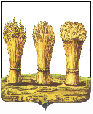 ПЕНЗЕНСКАЯ ГОРОДСКАЯ ДУМА__________________________________________________________________РЕШЕНИЕ27.04.2012				                                                                      №  905-38/5Отчет о работе контрольно - счетной палатыПензенской городской Думы за 2011 годЗаслушав отчет о работе контрольно-счетной палаты Пензенской городской Думы за 2011 год, на основании части 5 ст.22 Устава города Пензы,Пензенская городская Дума решила:1. Отчет о работе контрольно-счетной палаты Пензенской городской Думы за 2011 год принять к сведению (прилагается).2. Опубликовать   настоящее   решение   в  средствах  массовой  информации.3. Контроль    по    устранению    нарушений    и    недостатков,    выявленных проведенными  проверками,  возложить  на контрольно-счетную палату  городской Думы   (Е.Д. Кошель)   и   постоянную   комиссию  городской  Думы  по   бюджету, финансовой и налоговой политике (В.С. Журавлев). Глава  города					                                          И.А. БелозерцевОтчет о работеконтрольно-счетной палаты Пензенской городской Думы за 2011 год. Вводная часть.Контрольно-счетная палата городской Думы в соответствии с п.1 ст.14 Положения «О контрольно-счетной палате» представляет отчет о своей работе за 2011 год.Финансовый контроль осуществляемый, контрольно-счетной палатой городской Думы, по соблюдению органами местного самоуправления финансового законодательства Российской Федерации, Пензенской области и органов местного самоуправления, рациональности и эффективности использования  муниципальных финансов и материальных ресурсов города, проводится в соответствии с положением «О контрольно-счетной палате», утвержденным решением городской Думы от 26.06.1998 № 197/19 (в редакции от 22.02.2001 № 19/3, от 31.05.2002 № 279/21, от 27.05.2005 № 120-11/4).Законность финансового контроля, содержание контроля, полномочия контрольно-счетной палаты определены представительным органом местного самоуправления.Создаваемые палатой документы направляются в городскую Думу в соответствии с п.4 ст.8 положения «О контрольно-счетной палате», а также администрацию г.Пензы и проверяемым организациям.Деятельность палаты в 2011 году осуществлялась на основе годового плана работы утвержденного  решением городской  Думы  от  21.12.2010г. № 498-24/5.Все мероприятия предусмотренные планом работы контрольно-счетной палаты на 2011 год, выполнены.  С контрольно-счетной палатой согласовываются все решения городской Думы нормативно-правового характера, касающиеся финансовых и налоговых вопросов, готовятся заключения палаты с обоснованием возражений по принимаемым решениям. В 2011 году контрольно-счетной палатой рассмотрено и подготовлены ответы по 30-ти письмам предприятий, организаций и граждан, кроме того рассмотрено 98 писем информационного характера, поступивших от разных ведомств, по выполнению решений городской Думы, принятых по итогам проведенных проверок контрольно-счетной палатой.II. Контрольно-экономические экспертно-аналитические мероприятия.Контрольно счетной палатой проведено всего 93 экспертно-аналитических мероприятий, в том числе подготовлено заключений по проектам нормативных правовых актов – 32, количество подготовленных предложений – 121, из них учтено при принятии решений – 103.Подготовлено и направлено в городскую Думу заключение на проект решения «О бюджете г.Пензы на 2012 год и плановый период 2013-2014г.г.» с выводами и предложениями. Проведена внешняя проверка  отчета об исполнении бюджета города за 2010 год. В заключении использованы результаты внешней проверки бюджетной отчетности главных распорядителей бюджетных средств.По результатам проверки исполнения бюджета за 2010 год установлено:  Бюджет города Пензы за 2010 год исполнен по доходам в сумме 7396036,0 тыс. руб. или 99,7% от уточненного плана (7419021,5 тыс. руб.), в том числе:- по налоговым доходам в сумме 3736500,4 тыс. руб. или 101,1% от плана (3697047,9 тыс. руб.);-по неналоговым доходам в сумме 989956,0 тыс. руб. или 100,4% от плана (985646,6 тыс. руб.);- по безвозмездным поступлениям в сумме 2669579,6 тыс. руб. или 97,6% от плана (2736327,0 тыс. руб.), недовыполнение объясняется поступлением средств из бюджета Пензенской области по фактическому выполнению работ, оказанию услуг. Налоговые доходы, как в целом,  так и в разрезе источников исполнены в полном объеме, 100% и более, от плановых назначений, перевыполнение составило 39452,5тыс. руб.  Основные налоги:- налог на доходы физических лиц (удельный вес в общей сумме налоговых поступлений 56,5%) при плане 2092569,7 тыс. руб. поступило 2109872,3 тыс. руб. или 100,8%;-земельный налог (удельный вес в общей сумме налоговых поступлений 14%) при плане 521500,0 тыс. руб. поступило 523742,5 тыс. руб. или 100,4%;- налог на прибыль организаций при плане 280000,0 тыс. руб. поступило 286232,2 тыс. руб. или 102,2%;-единый налог на вмененный доход для отдельных видов деятельности  при плане 280000,0 тыс. руб. поступило 287018,9 тыс. руб. или 102,5%.Вместе с тем недоимка в бюджет города составила 53923,0 тыс. руб. из них 27169,0 тыс. руб. по земельному налогу.  3.  Неналоговые доходы исполнены в сумме 989956,0 тыс. руб. или 100,4% от плановых назначений (985646,619тыс. руб.). Удельный вес неналоговых доходов в общей сумме доходов бюджета города составил 13,4 % (989956,0 тыс. руб. из 7396036,0 тыс. руб.). Основными источниками поступления неналоговых доходов являются:– доходы, получаемые в виде арендной платы за земельные участки, государственная собственность на которые не разграничена и которые расположены в границах городских округов, а также средств от продажи права на заключение договоров аренды указанных земельных участков (удельный вес в общей сумме неналоговых доходов 17,4%) при плане 170000,0 тыс. руб. поступило  172229,7 тыс. руб. или 101,3%, задолженность в бюджет города  на 01.01.2011 г. составляет 69980,5 тыс. руб. и увеличилась по сравнению с началом года на 42782,7 тыс. руб.;– доходы от сдачи в аренду имущества, находящегося в оперативном управлении органов управления городских округов и созданных ими учреждений (за исключением имущества муниципальных автономных учреждений) (удельный вес в общей сумме доходов 10,4%) при плане 102000,0 тыс. руб. поступило  102785,8 тыс. руб. или 100,8%, задолженность по состоянию на 01.01.2011  составила 30839,4 тыс. руб. и увеличилась по сравнению с началом года на 26582,7 тыс. руб.– доходы от продажи земельных участков, находящихся в государственной и муниципальной собственности (за исключением земельных участков автономных учреждений, а также земельных участков государственных и муниципальных унитарных предприятий, в том числе казенных) (удельный вес в общей сумме неналоговых доходов 8,2%) при плане 80154,8 тыс. руб. поступило 81017,5 тыс. руб. или 101,1%– доходы от реализации имущества, находящегося в государственной и муниципальной собственности (за исключением имущества автономных учреждений, а также имущества государственных и муниципальных унитарных предприятий, в том числе казенных), удельный вес в общей сумме неналоговых доходов 8,9%. При плане  86742,6 тыс. руб. поступило 87678,1 тыс. руб. или 101,1% .4. По сравнению с прошлым годом безвозмездные поступления уменьшились на 797754,8 тыс. руб. (факт 2009 года – 3467334,4 тыс. руб., факт 2010 года – 2669579,6 тыс. руб.) в основном: - уменьшены субсидии, поступившие от государственной корпорации Фонд содействия реформированию жилищно-коммунального хозяйства на обеспечение мероприятий по капитальному ремонту многоквартирных домов, (факт 2009 года- 511042,6 тыс. руб., факт 2010 года - 181850,5 тыс. руб.), на мероприятия по переселению граждан из аварийного жилищного фонда (факт 2009 года - 400497,5 тыс. руб., факт 2010 года – 199003,5 тыс. руб.),- уменьшены субсидии на закупку автотранспортных средств и коммунальной техники (факт 2009 года 162807,5 тыс. руб., факт 2010 года – 57501,0 тыс. руб.), - не выделены субсидии на строительство и модернизацию автомобильных дорог общего пользования (факт 2009 года – 122034,0 тыс. руб.),- не выделены субсидии на мероприятия по капитальному ремонту многоквартирных домов за счет областного бюджета (факт 2009 года -  17354,9 тыс. руб.), на мероприятия по переселению граждан из аварийного жилищного фонда (факт 2009 года – 13850,0 тыс. руб.).5. В 2010 году за счет источников внутреннего финансирования дефицитов бюджета планировалось привлечь 514822,1тыс. руб., фактически привлечено – 295852,1 тыс. руб., из них:в сумме 183287,5 тыс. руб. привлечено кредитов кредитных организаций в валюте РФ при плане в сумме 253676,4 тыс. руб. (кредиты банков за 2010 год получены в сумме 1200000,0 тыс. руб., погашены в сумме 1016712,5 тыс. руб.);в сумме 132000,0 тыс. руб. привлечены кредиты от других бюджетов бюджетной системы РФ в валюте РФ (Министерство финансов Пензенской области) при плане в сумме 200000,0 тыс. руб.на сумму 22903,2 тыс. руб. сложилось увеличение остатков на счетах по учету средств бюджета, тогда как за 2010 год планировалось увеличение  остатков средств на сумму 57678,0 тыс. руб. (остатки средств на 01.01.2010 – 57678,0 тыс. руб., на 01.01.2011 – 80581,1 тыс. руб.).6. Муниципальный долг на 01.01.2010 г. составил 978068,5 тыс. руб., из них:  по кредитам, полученным от кредитных организаций составлял 896712,5 тыс. руб., по бюджетным кредитам,  полученным из бюджета Пензенской области – 81356,0 тыс. руб.  За 2010 год получено  кредитов  от коммерческих банков в сумме 1200000,0 тыс. руб. при плане 1330388,9 тыс. руб. и бюджетных кредитов, полученных из бюджета Пензенской области в сумме 132000,0 тыс. руб. при плане  200000,0 тыс. руб.. Погашено кредитов полученных от кредитных организаций в сумме 1016712,5 тыс. руб. Таким образом, муниципальный внутренний долг города Пензы на 01.01.2011 года составил 1293356,0 тыс. руб. и увеличился  по сравнению с началом года на 315287,5  тыс. руб., что не превышает верхний предел муниципального долга г.Пензы установленный Решением Пензенской городской Думы от  22.12.2009 № 227-13/5 и  соответствует предельному  значению установленного ст.107 Бюджетного кодекса РФ, а именно не превышает утвержденный общий годовой  объем  доходов местного бюджета без учета утвержденного объема безвозмездных поступлений и поступлений налоговых доходов по дополнительным нормативам отчислений. 7. Главные распорядители и получатели бюджетных средств профинансированы в сумме 7691888,065 тыс. руб. или 97%. Недофинансирование бюджетополучателей составило 241955,554 тыс. руб. в связи с использованием не в полном объеме источников внутреннего финансирования дефицита бюджета (привлечено на 218970,0 тыс. руб. меньше чем планировалось).Основную долю расходов бюджета города Пензы за 2010 год составляют: 2902522,2 тыс. руб. или 37,7% - расходы по отрасли «Образование»;1382933,8 тыс. руб. или 18,0% - расходы по отрасли «Жилищно-коммунальное хозяйство»;1230983,9 тыс. руб. или 16,0% - расходы по отрасли «Социальная политика»;902037,3 тыс. руб. или 11,7% - расходы по отрасли «Здравоохранение, физическая культура и спорт».8. В целом финансирование и кассовое исполнение расходов по отраслям осуществлялось равномерно. В основном кассовые расходы не исполнены по следующим главным распорядителям:          - Управление по имущественным и градостроительным отношениям администрации города Пензы на сумму 57031,8 тыс. руб. или 10,4% от уточненного плана (549810,8 тыс. руб.) в основном по ДЦП «О праздновании 350- летия основания города Пензы на 2010-2013 годы»;- Управление жилищно-коммунального хозяйства города Пензы на сумму 111471,027 тыс. руб.или 7,7% от уточненного плана (1448709,558) Основное неисполнение произошло по следующим направлениям:в сумме 103649,028 тыс. руб. по коду 932-05 01 «Жилищное хозяйство» (в основном -  субсидии юридическим лицам для обеспечения мероприятий по переселению граждан из аварийного жилищного фонда с учетом необходимости развития малоэтажного жилищного строительства),в сумме 7452,229 тыс. руб. по коду 932-05 03 «Благоустройство» (в основном: в связи с отсутствием актов выполненных работ за уличное освещение, субсидии из федерального бюджета на закупку автотранспортных средств и коммунальной техники), в сумме 338,268 тыс. руб. по коду 932-05 02 «Коммунальное хозяйство»в сумме 31,295 тыс. руб. по коду 932 05 05 «Другие вопросы в области ЖКХ»В сведениях об исполнении бюджета (ф. 0503164) Управлением ЖКХ г. Пензы не указаны конкретные причины не исполнения вышеуказанных бюджетных назначений.  	9. В составе доходов по приносящей доход деятельности  муниципальных учреждений здравоохранения  числятся бюджетные средства в сумме 269917,9тыс.руб., перечисленные Финансовым управлением г.Пензы в Территориальный фонд обязательного медицинского страхования Пензенской области на содержание муниципальных учреждений здравоохранения  г.Пензы, работающих в системе обязательного медицинского страхования в период с 01.01.10г по 31.12.2010г, минуя главного распорядителя – Управление здравоохранение города Пензы,  на основании     соглашения от 22.12.2009г (с учетом дополнительных соглашений) о совместной деятельности, направленной на реализацию мероприятий пилотного проекта реформирования здравоохранения на территории Пензенской области в 2010г, заключенного между администрацией г.Пензы, ТФОМС Пензенской области,  Финансовым управлением г.Пензы и Управлением здравоохранения г.Пензы в целях реализации  постановления Правительства Пензенской области от 26.03.2007г №189-пП «Об одноканальном финансировании здравоохранения» (с изменениями и дополнениями). В учреждениях здравоохранения  данные средства учитывались  как прочие безвозмездные поступления, их расходование осуществлялось с расчетного счета на основании отдельной сметы расходов, утвержденной начальником Управления здравоохранения города Пензы,  и отражалось в бюджетной отчетности   в  ф.№0503137 «Отчет об исполнении смет доходов и расходов по приносящей доход деятельности». В нарушение установленного Бюджетным кодексом РФ порядка финансирования бюджетных учреждений  в бюджетной росписи Управления здравоохранения города Пензы, как главного распорядителя бюджетных средств,  указанные бюджетные  средства  в сумме 269917,9тыс.руб., отсутствуют, лимиты бюджетных обязательств на принятие и исполнение бюджетных обязательств по обеспечению выполнения функций бюджетного учреждения на указанные суммы  не доводились,  учет  операций с данными бюджетными средствами на лицевых счетах,  открытых в Финансовом управлении города Пензы, не осуществлялся.10. Фактическое исполнение по Программе капитального строительства объектов г. Пензы за 2010 год составило 186713,74 тыс. руб., что меньше плановых назначений на 2783,28 тыс. руб. (186713,74 тыс. руб. – 189497,02 тыс. руб.) в основном: по отрасли «Национальная экономика» в связи с отсутствием актов выполненных работ по реконструкции дороги по ул.Гагарина (план 4750,0 тыс. руб., факт 4610,45 тыс. руб.), по отрасли «Образование» строительство детского сада по ул.Можайского (мкр. Северная поляна) (план 55743,4 тыс. руб. факт 52668,9 тыс. руб.). 11. При проведении внешней проверки бюджетной отчетности главных распорядителей средств бюджета установлено, что бюджетная роспись главных распорядителей средств бюджета  соответствует Отчету об исполнении бюджета города Пензы и  ассигнованиям утвержденным Решением Пензенской городской Думы от 22.12.2009 № 227-13/5, расхождений кассовых расходов не установлено. Выявленные отклонения и замечания по отдельным показателям годовой бюджетной отчетности главных распорядителей бюджетных средств на достоверность Отчета об исполнении бюджета города Пензы за  2010 год не повлияли.12. В результате анализа показателей сводной бюджетной отчетности главных распорядителей бюджетных средств  выявлены факты принятия к учету обязательств подлежащих исполнению за счет средств бюджета города, превышающих доведенные им лимиты бюджетных обязательств, что способствует образованию несанкционированной кредиторской задолженности, так по:  Управлению ЖКХ города Пензы  в сумме 103,2 тыс. руб.), Управлению по имущественным и градостроительным отношениям администрации города Пензы  в сумме 28,5 тыс. руб., Администрации Октябрьского района  в сумме 19,6 тыс. руб.Отчет финансового управления об исполнении бюджета города за 2010 год вместе с  заключением Контрольно-счетной палаты были рассмотрены на сессии городской Думы и принято решение об утверждении отчета об исполнении бюджета, в резолютивной части которого (решение Думы от 27.05.2011 № 606-28/5 отчет «Об исполнении бюджета города за 2010 год») нашли отражение предложения контрольно-счетной палаты. Было принято решение:1. Утвердить отчет об исполнении бюджета города Пензы за 2010 год по доходам в сумме 7396035,97609 тыс. рублей, по источникам финансирования дефицита бюджета в сумме 295852,09089 тыс. рублей, согласно приложению 1.2. Утвердить отчет об использовании средств резервного фонда администрации города за 2010 год, согласно приложению 2.3. Утвердить отчет об исполнении бюджета города за 2010 год по разделам и подразделам, целевым статьям и видам расходов классификации расходов бюджета в сумме 7691888,06698 тыс. рублей, согласно приложению 3.4. Утвердить ведомственную структуру расходов бюджета города на 2010 год, согласно приложению 4.5. Утвердить отчет по финансированию ведомственных целевых программ за 2010 год, согласно приложению 5.6. Утвердить отчет о финансировании капитальных вложений в объекты капитального строительства, включенных в Программу капитального строительства объектов города Пензы на 2010 год, согласно приложению 6.7. Утвердить отчет о состоянии муниципального долга на первый и последний день 2010 года, согласно приложению 7.8. Утвердить отчет о кредитах, полученных администрацией города Пензы от кредитных организаций за 2010 год, согласно приложению 8.9. Утвердить отчет о предоставленных администрацией города Пензы бюджетных кредитов МУП "Пензгорстройзаказчик" за 2010 год, согласно приложению 9.10. Администрации города Пензы (Р.Б. Чернов), в целях стабилизации муниципальных финансов, выполняя свои расходные обязательства путем более эффективного и рационального использования бюджетных средств и руководствуясь Бюджетным Посланием Президента РФ от 29.06.2010 года, обеспечить поэтапное сокращение долговых обязательств муниципального образования.11. Финансовому управлению города Пензы (О.В. Завьялкина) осуществлять контроль за бюджетополучателями по принятию ими денежных обязательств в пределах доведенных до них лимитов бюджетных обязательств, своевременно и в полном объеме обеспечить полноту и своевременность финансирования бюджетополучателей в соответствии с утвержденными лимитами бюджетных обязательств, используя при этом в полном объеме все источники, в том числе источники погашения дефицита бюджета, исключая тем самым образование кредиторской задолженности.12. Управлению по имущественным и градостроительным отношениям администрации города Пензы (М.В. Муромская), как администратору неналоговых доходов, активизировать работу по предотвращению значительного роста кредиторской задолженности по арендной плате за земельные участки, государственная собственность на которые не разграничена и которые расположены в границах городских округов, а также средств от продажи права на заключение договоров аренды указанных земельных участков и арендной плате имущества, находящегося в оперативном управлении органов управления городских округов и созданных ими учреждений, принять все меры по ликвидации кредиторской задолженности.До 01.08.2011 года представить в городскую Думу подробную информацию о результатах проведенной работы по каждому арендатору-неплательщику.13. Управлению жилищно-коммунального хозяйства города Пензы (А.В. Агафилов), Управлению по имущественным и градостроительным отношениям администрации города Пензы (М.В.Муромская), администрации Октябрьского района города Пензы (А.А. Козлов): составление и представление отчетности в контрольно-счетную палату Пензенской городской Думы для проведения внешней проверки годовой бюджетной отчетности главных администраторов средств бюджета, производить в полном объеме согласно инструкции «О порядке составления и предъявления годовой, квартальной и месячной отчетности об исполнении бюджетов бюджетной системы РФ», утвержденной Приказом Министерства финансов РФ от 28.12.2010 № 191н.По итогам исполнения бюджета города за I  квартал, полугодие и 9 месяцев 2011 года так же проводились проверки КСП. Отчеты финансового управления вместе с аналитическими справками Контрольно-счетной палаты рассматривались на сессиях городской Думы, принимались соответствующие решения.По итогам рассмотрения об исполнении бюджета за I квартал принято решение городской Думы от 27.05.2011 № 607-28/5:1.Отчет об исполнении бюджет города Пензы за I квартал 2011 года исполнен по доходам в сумме 1601348,07026 тыс. руб. и расходам в сумме 1518083,50272 тыс. руб. принято к сведению, согласно приложению 12.Отчет об использовании средств резервного фонда администрации города за I квартал 2011 года принять к сведению, согласно приложению 2. 3.Ведомсвенную структуру расходов принять к сведению, согласно приложению 3.Проверкой исполнения бюджета города за I полугодие установлено:    1.Бюджет города Пензы за 1 полугодие 2011 года исполнен по доходам в сумме 3998185,5 тыс. руб. или 99,8% от уточненного плана (4007175,6 тыс. руб.), неисполнение плана составило 8990,1 тыс. руб., в том числе:+ 43806,1 тыс. руб. – перевыполнены плановые назначения по налоговым доходам, - 47647,8 тыс. руб. – не исполнен план по неналоговым доходам, - 5148,4 тыс. руб. – не исполнен план по безвозмездным поступлениям (финансирование производилось по факту выполнения работ, оказания услуг). 2.Налоговые доходы исполнены в сумме 1833824,3 тыс. руб. или 102,4% от плановых назначений (1790018,2 тыс. руб.). Перевыполнение плановых назначений составляет 43806,1 тыс.руб. Удельный вес налоговых доходов в общей сумме доходов бюджета города составил 45,9% (1833824,3 тыс. руб. из 3998185,5 тыс. руб.).3.Неналоговые доходы исполнены в сумме 483953,4 тыс. руб. или 91,0% от плановых назначений (531601,2 тыс. руб.). Неисполнение плановых назначений составило 47647,8 тыс.руб. Удельный вес неналоговых доходов в общей сумме доходов бюджета города составил 12,1% (483953,4 тыс. руб. из 3998185,5 тыс. руб.).  4. По данным Управления по имущественным и градостроительным отношениям администрации города Пензы задолженность в бюджет города составляет:-  по доходам по арендной плате за земельные участки на 01.07.2011 года -  104229,7 тыс. руб. и увеличилась по сравнению с началом года на 49154,36 тыс. руб. (на 01.01.2011 года – 69980,47 тыс. руб.). Основную сумму - 96634,6 тыс. руб. или 92,7 %  составляет  задолженность по договорам аренды земельных участков, заключенных с юридическими и физическими лицами под строительство многоэтажных жилых домов, объектов торговли, промышленных объектов. Вместе с тем задолженность по договорам аренды земельных участков, заключенных с физическими лицами под строительство жилых домов, индивидуальные гаражи, благоустройство территории при жилых домах составляет всего  -7595,1 тыс. руб. или 7,3%.  - по доходам от сдачи в аренду имущества на 01.07.2011 года - 45979,0 тыс. руб. и увеличилась по сравнению с началом года на 15139,6 тыс. руб. (на 01.01.2011 года – 30839,39 тыс. руб.).5. Безвозмездные поступления исполнены в сумме 1680407,8 тыс. руб. или 99,7% от плана (1685556,2 тыс. руб.). Неисполнение плановых назначений составило 5148,4 тыс. руб. или 0,3%, в связи с тем, что финансирование из бюджета Пензенской области осуществляется по фактическому выполнению работ, начислению денежных выплат, на основании поданных заявок. 6. Остатки средств бюджета по состоянию на 01.07.2011 года составили:  - 45468,2 тыс. руб. на основном текущем счете бюджета,   - 30343,3 тыс. руб. на лицевых счетах главных распорядителей и получателей бюджетных средств. 7. Плановые назначения по расходам на 1 полугодие 2011 года определены в сумме 4306207,5 тыс. руб., финансирование составило  в сумме 3674023,9 тыс. руб. или 85,3% от плана. Кассовые расходы исполнены в сумме 3643729,2 тыс.руб. Основную долю расходов бюджета города Пензы за 1 полугодие 2011 года составляют: 1479526,2 тыс. руб. или 40,6% - расходы по отрасли «Образование»,714902,8 тыс. руб. или 19,6% - расходы по отрасли «Социальная политика»,606342,2тыс. руб. или 16,6% - расходы по отрасли «Жилищно-коммунальное хозяйство»,430121,0 тыс. руб. или 11,8% - расходы по отрасли «Здравоохранение».В целом, финансирование и кассовое исполнение расходов по отраслям осуществлялось равномерно. Наименьший процент кассового исполнения наблюдается по отрасли «Жилищно-коммунальное хозяйство» - 57,0% (не исполнено  457110,2 тыс. руб.), в основном: 255517,1 тыс. руб. по  ДЦП «Подготовка к празднованию 350-летия основания города Пензы на 2010-2012гг.», 113595,0 тыс. руб. – обеспечение мероприятий по переселению граждан из аварийного жилищного фонда с учетом необходимости развития малоэтажного жилищного строительства, по данным направлениям неисполнение связано с отсутствием актов выполненных работ.  По состоянию на 01.07.2011 года просроченной задолженности по выплате заработной платы не имеется.8. Расходы бюджетополучателей на 01.07.2011 года не исполнены на сумму 662478,3 тыс. руб. или 15,4% от плановых назначений, в основном за счет недофинансирования на сумму 632183,6 тыс. руб. при этом:- 47647,8 тыс. руб. не выполнен план по неналоговым доходам, -584535,8 тыс. руб. не привлечены средства из источников внутреннего финансирования дефицита бюджета. 9. На 1 полугодие 2011 года плановые назначения по Программе капитального строительства объектов города Пензы утверждены в сумме 247892,5 тыс. руб., профинансировано в сумме 186595,3 тыс. руб. или 75,3% от плановых назначений. 10. За 1 полугодие 2011 года планировалось привлечь кредитов, полученных в кредитных организациях в сумме 658020,0 тыс. руб., бюджетных кредитов – 100000,0 тыс. руб. погасить кредиты в сумме 540000,0 тыс. руб. По итогам исполнения бюджета города за 1 полугодие 2011 года – получено кредитов от кредитных организаций в сумме 150000,0 тыс. руб. погашение кредитов от кредитных организаций  произведено в сумме 540000,0 тыс. руб. Расходы на обслуживание муниципального долга за 1 полугодие  2011 года составили – 37152,0 тыс. руб. при плане 53300,0 тыс. руб. 		По итогам рассмотрения об исполнении принято решение городской Думы от 30.09.2011  №  705-31/5:1. Отчет об исполнении бюджета  г. Пензы за 1 полугодие 2011 года по доходам в сумме 3998185,48064 тыс. рублей и расходам в сумме 364729,1523  тыс. рублей принять к сведению, согласно приложению 1.2. Отчет об использовании средств резервного фонда администрации города за 1 полугодие 2011 года принять к сведению согласно приложению 2.3.Отчет об исполнении бюджета города Пензы за 1 полугодие 2011 года по расходам в соответствии с ведомственной структурой расходов бюджета принять к сведению, согласно приложению 3.4.Управлению по имущественным и градостроительным отношениям администрации города Пензы (М.В.Почевалова) как администратору неналоговых доходов, принять меры по выполнению плановых назначений по доходам от продажи земельных участков, находящихся в государственной и муниципальной собственности (за исключением земельных участков автономных учреждений, а также имущества государственных и муниципальных унитарных предприятий, в том числе казенных). Активизировать работу по предотвращению значительного роста дебиторской задолженности по арендной плате за земельные участки, государственная собственность на которые не разграничена  и которые расположены в границах городских округов, а также средств от продажи права  на заключение договоров аренды указанных земельных участков.До 01.11.2011 года предоставить в городскую Думу информацию о проведенной работе по каждому арендатору неплательщику. 5.Финансовому управлению города Пензы  (О.В. Завьялкина) как органу, исполняющему бюджет, обеспечить полноту и своевременность финансирования бюджетополучателей в соответствии с утвержденными бюджетными ассигнованиями и лимитами бюджетных обязательств, используя при этом в полном объеме все источники, в том числе источники погашения дефицита бюджета. 6.Главным распорядителям, распорядителям и получателям бюджетных средств, принять конкретные меры по своевременному и полному исполнению своих бюджетных обязательств, доведенных в текущем финансовом году, не допуская наличия значительных остатков на лицевых счетах и кредиторской задолженности. Проверкой исполнения бюджета города за 9 месяцев установлено:  1.Бюджет города Пензы за 9 месяцев  2011 года исполнен по доходам в сумме 6848625,8 тыс. руб. или 98,73% от уточненного плана (6937315,3 тыс. руб.), неисполнение плана составило 88689,5 тыс. руб., в том числе:+ 119598,1 тыс. руб. – перевыполнены плановые назначения по налоговым доходам, - 45555,0 тыс. руб. – не исполнен план по неналоговым доходам, - 162732,6 тыс. руб. – не исполнен план по безвозмездным поступлениям (финансирование производилось по факту выполнения работ, оказания услуг). 2.Налоговые доходы исполнены в сумме 2830031,3 тыс. руб. или 104,4% от плановых назначений (2710433,2 тыс. руб.). Перевыполнение плановых назначений составляет 119598,1 тыс.руб. Удельный вес налоговых доходов в общей сумме доходов бюджета города составил 41,3% (2830031,3 тыс. руб. из 6848625,8 тыс. руб.).3.Неналоговые доходы исполнены в сумме 1249301,5 тыс. руб. или 96,5% от плановых назначений (1294856,5 тыс. руб.). Неисполнение плановых назначений составило 45555,0 тыс.руб. Удельный вес неналоговых доходов в общей сумме доходов бюджета города составил 18,2% (1249301,5 тыс. руб. из 1294856,5 тыс. руб.). 4.По данным Управления по имущественным и градостроительным отношениям администрации города Пензы задолженность в бюджет города составляет:-по доходам по арендной плате за земельные участки на 01.10.2011 года – 104927,4 тыс. руб. и увеличить по сравнению с началом года на 34946, 9 тыс. руб. (на 01.01.2011 года – 69980,47 тыс. руб.);-по доходам от сдачи в аренду имущества на 01.10.2011 года – 21440,1 тыс. руб. и уменьшилась по сравнению с началом года на 9399,3 тыс. руб. (на 01.01.2011 года – 30839,39 тыс. руб.).5.Безвозмездные поступления исполнены в сумме 2769293,0 тыс. руб. или 94,4% от плана (2932025,6 тыс. руб.). Неисполнение плановых назначений составило 162732,6 тыс. руб. или 5,6% в связи с тем, что финансирование из бюджета Пензенской области осуществляется по фактическому выполнению работ, начислению денежных выплат, на основании поданных заявок. 6. Остатки средств бюджета по состоянию на 01.10.2011 года составили:   -1213543,4 тыс. руб. на основном текущем счете бюджета,    -39342,2 тыс. руб. на лицевых счетах главных распорядителей и получателей бюджетных средств.7. Плановые назначения по расходам на 9 месяцев  2011 года определены в сумме 7878607,7 тыс. руб., финансирование составило  в сумме 6042341,9 тыс. руб. или 76,7% от плана (не исполнено 1836265,8 тыс.руб.). Кассовые расходы составили в сумме 6002999,7 тыс.руб. Основную долю расходов бюджета города Пензы за 9 месяцев 2011 года составляют: 2078034,3 тыс. руб. или 34,6% - расходы по отрасли «Образование»,1182086,8 тыс.руб. или 19,7% - расходы по отрасли «Жилищно-коммунальное хозяйство»,1050240,0 тыс. руб. или 17,5% - расходы по отрасли «Социальная политика»,984811,7 тыс. руб. или 16,4% - расходы по отрасли «Здравоохранение».В целом, финансирование и кассовое исполнение расходов по отраслям осуществлялось равномерно. Наименьший процент кассового исполнения наблюдается по отрасли «Жилищно-коммунальное хозяйство» - 56,2% (не исполнено  920680,0 тыс. руб.), в основном: 584548,0 тыс. руб. – по ДЦП «Подготовка к празднованию 350-летия основания города Пензы на 2010-2012 гг.»; 233349,1 тыс. руб. – обеспечение мероприятий по переселению граждан из аварийного жилищного фонда с учетом необходимости развития малоэтажного жилищного строительства; 18279,7 тыс. руб. – капитальный ремонт дворовых территорий многоквартирных домов, проездов к дворовым территориям многоквартирных домов города Пензы за счет средств федерального бюджета; 10667,4 тыс. руб. по ДЦП «Капитальное строительство и реконструкция объектов города Пензы на 2010 – 2013 годы»; 11024,0 тыс. руб. – по ДЦП «Модернизация и строительство систем теплоснабжения в населенных пунктах Пензенской области на 2010-2015 годы», по данным направлениям неисполнение связано с отсутствием актов выполненных работ.По состоянию на 01.10.2011 года просроченной задолженности по выплате заработной платы не имеется.8. На 9 месяцев 2011 года плановые назначения по Программе капитального строительства объектов города Пензы утверждены в сумме 253301,7 тыс. руб., профинансировано в сумме 227299,0 тыс. руб. или 89,7% от плановых назначений. 9. За 9 месяцев 2011 год планировалось привлечь кредитов, полученных в кредитных организациях, в сумме 642426,2 тыс. руб., бюджетных кредитов - 1047596,0 тыс. руб., погасить кредиты в сумме 830000,0 тыс. руб. По итогам исполнения бюджета города за 9 месяцев 2011 года - получено кредитов от кредитных организаций в сумме 150000,0 тыс. руб., бюджетных кредитов в сумме 966647,0 тыс. руб., погашение кредитов от кредитных организаций произведено в сумме 830000,0 тыс. руб.Расходы на обслуживание муниципального долга на 9 месяцев 2011 года составили – 46956,8 тыс. руб. при плане 71469,0 тыс. руб.	По итогам рассмотрения отчета об исполнении бюджета города за 9 месяцев с учетом предложений контрольно-счетной палаты принято решение городской Думы от 25.11.2011 № 753-33/5:1. Отчет об исполнении бюджета г. Пензы за 9 месяцев 2011 года по доходам в сумме 6848625,80995 тыс. рублей и расходам в сумме 6002996,68044 тыс. рублей принять к сведению, согласно приложению 1.2. Отчет об использовании средств резервного фонда администрации города за 9 месяцев 2011 года принять к сведению, согласно приложению 2.3. Отчет об исполнении бюджета города Пензы за 9 месяцев 2011 года по расходам в соответствии с ведомственной структурой расходов бюджета принять к сведению, согласно приложению 3.4. Администрации города Пензы принять меры по повышению эффективности работы городского хозяйства, по своевременному выполнению в полном объеме расходных обязательств муниципального образования определенных бюджетом города Пензы на 2011 год и плановый период 2012 и 2013 годов.5. Финансовому управлению города Пензы, как органу исполняющему бюджет, обеспечить полноту и своевременность финансирования бюджетополучателей в соответствии с утвержденными бюджетными ассигнованиями и лимитами бюджетных обязательств, используя при этом в полном объеме все источники, в том числе источники погашения дефицита бюджета,  исключая тем самым, образование кредиторской задолженности. 6. Главным распорядителям, распорядителям и получателям бюджетных средств, принять конкретные меры по своевременному и полному исполнению своих бюджетных обязательств, доведенных в текущем финансовом году, не допуская наличия значительных остатков на лицевых счетах и кредиторской задолженности. Информации по выполнению решений Думы об исполнении бюджета города за вышеназванные отчетные периоды представлены в установленные сроки.Выполнение принятых решений городской Думы контролировались контрольно-счетной палатой при каждой очередной проверки об исполнении бюджета за очередной отчетный квартал.Контрольно-счетной палатой в порядке осуществления предварительного контроля ежегодно готовится заключение на проект решения городской Думы о бюджете города на очередной финансовый год и проект решения, как правило, дорабатывается с учетом предложений Контрольно-счетной палаты. Контрольно-счетной палатой проводилась экспертиза по каждому проекту решения городской Думы нормативного характера, касающихся финансов, налоговых вопросов, управления и использования муниципального имущества.III. Контрольные мероприятия.В рамках осуществления последующего контроля за целевым и рациональным использованием бюджетных средств, за эффективным использованием муниципального имущества Контрольно-счетной палатой проведено 21  документальная проверка, в том числе 3 в порядке осуществления контроля за выполнением решений городской Думы, принятых по итогам ранее проведенных проверок контрольно-счетной палатой, что способствует неотвратимости исполнения решений, а значит и эффективности проведенных проверок. При проведении контрольных мероприятий проверками охвачены 76 объектов, из них 49 учреждений, 4 муниципальных предприятий, 1 орган местного самоуправления и 22 прочие организации, при этом объем проверенных средств 1126682,2 тыс. руб., из них бюджетных 1070560,62 тыс. руб.Проведены документальные проверки исполнения решений Пензенской городской Думы, принятых по итогам проверок по исполнению инвестиционных программ в части строительства, реконструкции объектов коммунальной инфраструктуры, установки приборов учета:    -ООО «Горводоканал»-ЗАО «Пензенская горэлектросеть»-Пензенский филиал ОАО «ТГК-6»В результате проведенных проверок установлено:ООО «Горводоканал»Решение Пензенской городской Думы от 27.08.2010г. № 390-20/5 «Об исполнении инвестиционной программы ООО «Горводоканал» на 2007-2009 годы» утвержденной решением Пензенской городской Думы от 27.02.2007г. № 565-31/5 в части строительства, реконструкции объектов коммунальной инфраструктуры, в основном выполнено.По п.2 решения ООО «Горводоканал» было рекомендовано:«1) Денежные средства, поступившие от заказчиков, заключивших договоры на подключение и не направленные на финансирование мероприятий инвестиционной программы ООО «Горводоканал» на 2007-2009 годы, утвержденной решением Пензенской городской Думы от 27.02.2007 № 565-31/4, в сумме 6106,3 тыс. руб. в полном объеме направить на расчеты с поставщиками и подрядчиками в соответствии с заключенными договорами на выполнение мероприятий по данной инвестиционной программе.«2) Принять меры к взысканию с заказчиков задолженности средств на подключение к сетям водоснабжения и водоотведения в сумме 10691,6 тыс. руб., а также направлению данных средств в размере 7248,3 тыс. руб. (за вычетом НДС и налога на прибыль, подлежащих уплате в бюджет) на мероприятия инвестиционной программы, утвержденной решением Пензенской городской Думы от 27.02.2007  № 565-31/4.Настоящей проверкой установлено:За период проверки с 01.07.2010г по 01.07.2011г. ООО «Горводоканал» поступили средства по договорам «о подключении к коммунальным сетям водоснабжения и водоотведения» в размере 4042,19 тыс. руб. Общая сумма по договорам (147 договоров) составляет 59701,77 тыс. руб. Общая сумма поступивших средств – 57544,89 тыс. руб. Задолженность по состоянию на 01.07.2011г. составляет 2157,14 тыс. руб. /59701,77 тыс. руб. – 57544,89 тыс. руб./ по договору № 19 от 11.06.2008г. МУП «Пензагорстройзаказчик».За период проверки с 01.07.2010г по 01.07.2011г. предприятие ООО «Горводоканал» располагало средствами, поступившими в рамках инвестиционной программы, в размере 10148,49 тыс. руб. /6106,3 тыс. руб. (остаток по состоянию на 01.07.2010г. + 4042,19 тыс. руб. (поступило за период проверки с 01.07.2010г. по 01.07.2011г.). Расходование средств составило 4409,43 тыс. руб. (за период проверки с 01.07.2010г. по 01.07.2011г.), из них 2270,03 тыс. руб. – направлено на выполнение мероприятий по инвестиционной программе. По состоянию на 01.07.2011г. не выполнены работы на сумму – 5739,06 тыс. руб. (из которых, внесен аванс в размере 1000,0 тыс. руб. по договору ОАО «МРСК Волги» Юр/д-09/413 от 24.06.2009г., с учетом дополнительного соглашения, от 17.12.2009г. на общую сумму 4968,2 тыс. руб.) которые должны быть направлены на мероприятия программы, в целях повышения надежности работы систем водоснабжения и канализации, повышения качества очистки питьевой воды и сточных вод, обеспечение инженерными коммуникациями новых строительных площадок.В рамках программы, заключено договоров на сумму 38978,5 тыс. руб., выполнены работы  - 28919,53 тыс. руб. /26649,5 по состоянию на 01.07.2010г. + 2270,03 тыс. руб. за период проверки с 01.07.2010г. по 01.07.2011г./ Для окончательного расчета за выполненные работы с поставщиками работ и услуг, в рамках заключенных договоров (на сумму 38978,5 тыс. руб.) ООО «Горводоканал» потребуются денежные средства в размере 7049,97 тыс. руб. (38978,5 тыс. руб. – 31928,53 тыс. руб.), данное предприятие располагает средствами по состоянию на 01.07.2011г. в размере 5739,06 тыс. руб. /из которых внесен аванс в размере 1000,0 тыс. руб. по договору ОАО «МРСК Волги» Юр/д-09/413 от 24.06.2009г., с учетом дополнительного соглашения, от 17.12.2009г. на общую сумму 4968,2 тыс. руб./ Подлежит оплате сумма в размере 2157,14 тыс. руб. по договору № 19 от 11.06.2008г. МУП «Пензагорстройзаказчик» (дело находится на рассмотрении в Арбитражном суде Пензенской области).По итога проверки принято решение Пензенской городской Думы от 26.08.2011 г.  № 681-30/5. 1. Информацию контрольно-счетной палаты Пензенской городской Думы об итогах проверки исполнения решения Пензенской городской Думы от 27.08.2010 № 390-20/5 «Об  итогах проверки исполнения инвестиционной программы ООО «Горводоканал» на 2007-2009 годы, утвержденной решением Пензенской городской Думы от 27.02.2007 № 565-31/4, в части строительства, реконструкции объектов коммунальной инфраструктуры», принять к сведению.2. Рекомендовать администрации города Пензы (Р.Б. Чернов) проконтролировать расходование средств в сумме 5739,06 тыс. руб. и средств, подлежащих оплате по договору № 19 от 11.06.2008 года МУП «Пензагорстройзаказчик» в сумме 2157,14 тыс. руб., в рамках реализации инвестиционной программы, утвержденной решением Пензенской городской Думы от 27.02.2007  № 565-31/4 «Об утверждении инвестиционной программы ООО «Горводоканал» на 2007-2009 годы», на выполнение мероприятий, определенных программой по реконструкции и строительству объектов коммунальной инфраструктуры.3.   ООО «Горводоканал» (А.Я. Киселев): 1) денежные средства, поступившие от заказчиков и не направленные на финансирование мероприятий инвестиционной программы ООО «Горводоканал» на 2007-2009 годы, утвержденной решением Пензенской городской Думы от 27.02.2007 № 565-31/4, в сумме 5739,06 тыс. руб. в полном объеме направить на расчеты с поставщиками и подрядчиками в соответствии с заключенными договорами в рамках инвестиционной программы;2) денежные средства, подлежащие оплате по договору № 19 от 11.06.2008 года МУП «Пензагорстройзаказчик» в размере 2157,14 тыс. руб., в случае решения Арбитражного суда Пензенской области в пользу ООО «Горводоканал», направить на расчеты с поставщиками и подрядчиками в соответствии с заключенными договорами в рамках инвестиционной программы.ЗАО «Пензенская горэлектросеть»Решение Пензенской городской Думы от 27.08.2010 №391-20/5 «Об исполнении инвестиционной программы ЗАО «Пензенская горэлектросеть» на 2007-2009 годы, утвержденной решением Пензенской городской Думы от 27.02.2007 №569-31/4, в части строительства, реконструкции объектов коммунальной инфраструктуры выполнено не в полном объеме.По п.2 решения Администрации города Пензы было рекомендовано: «Рассмотреть вопрос о принятии в муниципальную собственность города Пензы объектов коммунальной инфраструктуры, введенных в эксплуатацию ЗАО «Пензенская горэлектросеть» в рамках исполнения инвестиционной программы, утвержденной решением Пензенской городской Думы от 27.02.2007 № 569-31/4 «Об утверждении инвестиционной программы ЗАО «Пензенская горэлектросеть» на 2007-2009 годы»».Настоящей проверкой установлено:Управление по имущественным и градостроительным отношениям администрации города Пензы в адрес ЗАО «Пензенская горэлектросеть» направило письмо от 17.09.2010г. № 10/3586 с требованием выполнения п. 2.3.4. договора от 15.06.2007 № 2-07 передачи объектов, введенных предприятием в эксплуатацию в рамках выполнения инвестиционной программы, на что ЗАО «Пензенская горэлектросеть» в своем письме от 28.10.2010г. № 3248/юр сообщило, что в случае передачи безвозмездно в муниципальную казну объектов электросетевой инфраструктуры, созданных при реализации инвестиционной программы, то у ЗАО «Пензенская горэлектросеть» возникает обязанность восстановить суммы НДС, ранее правомерно принятые к вычету по товарам (работам, услугам) при реконструкции и строительстве этих объектов. Планируемая сумма НДС к восстановлению составляет – 11082,83 тыс. руб., которая удержана ЗАО «Пензенская горэлектросеть» из сумм поступивших средств от заказчиков по договорам подключения электрических сетей в рамках инвестиционной программы.ЗАО «Пензенская горэлектросеть» было направлено письмо от 16.12.2010г. № 1815/юр на имя Главы Администрации г. Пензы Чернова Р.Б. с предложением о внесении изменений в договор от 15.06.2007 № 2-07 путем исключения п.2.3.4. (c приложением к письму дополнительного соглашения №1 от 13.12.2010г.) и выполнении за счет денежных средств (11082,83 + 14491,98 тыс. руб.) мероприятий в рамках инвестиционной программы, на что в адрес ЗАО «Пензенская горэлектросеть» направлено письмо от 21.12.2010г. № 3-11-6543 за подписью Первого заместителя Главы администрации города Пензы с рекомендацией передать объекты электросетевой инфраструктуры в муниципальную собственность города Пензы, введенные в эксплуатацию ЗАО «Пензенская горэлектросеть». Контрольно-счетной палатой городской Думы письмом от 19.05.2011г. №55/КСП был сделан запрос в Управление Федеральной налоговой службы России по Пензенской области по вопросу правомерности восстановления НДС в случае передачи объектов основных средств в муниципальную казну, Управление Федеральной налоговой службы Росси по Пензенской области (письмо от 09.06.2011 № 11-18/06797) ссылаясь на п.п.2 п.3 ст.170 НК РФ, п.п. 4 п. 2 ст. 170 НК РФ и п.п. 1 п. 2 ст. 171 НК РФ подтвердило правомерность восстановления НДС ранее принятым к вычету по приобретенным товарам (работам, услугам), использованным при строительстве и реконструкции объектов коммунальной инфраструктуры, которые впоследствии будут использованы в необлагаемых НДС операциях.На момент проверки объекты коммунальной инфраструктуры, введенные в эксплуатацию за счет платы за подключение, не переданы в муниципальную собственность города Пензы.По п.3 решения ЗАО «Пензенская горэлектросеть» было рекомендовано: «Денежные средства, поступившие от заказчиков, заключивших договоры на подключение и не направленные на финансирование мероприятий инвестиционной программы ЗАО «Пензенская горэлектросеть» на 2007-2009 годы, утвержденной решением Пензенской городской Думы от 27.02.2007 № 569-31/4, в сумме 14491,98 тыс. руб. в полном объеме направить на выполнение мероприятий по данной инвестиционной программе.»Настоящей проверкой установлено:За период с 01.05.2010г. по 31.03.2011г.г. поступило денежных средств от заказчиков по заключенным договорам на подключение 14590,01 тыс. руб. (в том числе оплаты по взаимозачету). За данный период в рамках инвестиционной программы из суммы 29081,99 тыс. руб. (с учетом остатка на 01.05.2010г. в размере 14491,88 тыс. руб.), израсходовано 14423,36 тыс. руб. Остаток неосвоенных средств по состоянию на 31.03.2011г. составил 14658,63 тыс. руб., из которых: 3575,8 тыс. руб. включено в план-график строительных работ на 2011г., утвержденный генеральным директором ЗАО «Пензенская горэлектросеть», по строительству и реконструкции электрических сетей, с прокладкой кабельных линий 10кВ, кабельных линий 0,4кВ и строительством трансформаторной подстанции по ул.Толстого (п.12 инвестиционной программы); 11082,83 тыс. руб. не осваиваются, на случай восстановления НДС , ранее принятым к вычету, при строительстве и реконструкции объектов электросетевой инфраструктуры, в рамках инвестиционной программы. По состоянию на 31.03.2011года имеется дебиторская задолженность по договорам заказчиков, заключенных в рамках инвестиционной программы перед ЗАО «Пензенская горэлектросеть» в размере 959,23 тыс. руб. По итогам проверки принято решение Пензенской городской Думы от 26.08.2011г. №682-30/5.1. Информацию контрольно-счетной палаты Пензенской городской Думы «Об итогах проверки исполнения решения Пензенской городской Думы от 27.08.2010 № 391-20/5 «Об итогах проверки исполнения инвестиционной программы ЗАО «Пензенская горэлектросеть» на 2007-2009 годы, утвержденной решением Пензенской городской Думы от 27.02.2007                № 569-31/4, в части строительства, реконструкции объектов коммунальной инфраструктуры», принять к сведению.2. Рекомендовать администрации города Пензы (Р.Б. Чернов): 1) руководствуясь действующим законодательством и во исполнение заключенного договора от 15.06.2007 №2-07 решить вопрос о принадлежности реконструированных и вновь построенных объектов коммунальной инфраструктуры в рамках реализации инвестиционной программы ЗАО «Пензенская горэлектросеть» на 2007-2009 годы, утвержденной решением Пензенской городской Думы от 27.02.2007 №569-31/4;2) проконтролировать направление оставшихся средств в сумме 3575,80 тыс. руб. и средств, подлежащих оплате сторонними организациями в сумме 959,23 тыс. руб. в рамках реализации инвестиционной программы, утвержденной решением Пензенской городской Думы от 27.02.2007 № 569-31/4 «Об утверждении инвестиционной программы ЗАО «Пензенская горэлектросеть» на 2007-2009 годы» на выполнение мероприятий указанной программы по реконструкции и строительству объектов коммунальной инфраструктуры.3. ЗАО «Пензенская горэлектросеть» (Ю.В. Варламов) денежные средства, поступившие от заказчиков по договорам «Об осуществлении подключения энергопринимающих устройств (энергетических установок)» и не направленные на финансирование мероприятий инвестиционной программы ЗАО «Пензенская горэлектросеть» на 2007-2009 годы в сумме 3575,80 тыс. руб., а также средства, подлежащие оплате сторонними организациями в сумме 959,23 тыс. руб., в рамках реализации инвестиционной программы, утвержденной решением Пензенской городской Думы от 27.02.2007 №569-31/4, направить на выполнение мероприятий указанной программы по реконструкции и строительству объектов коммунальной инфраструктуры. Пензенский филиал ОАО «ТГК-6»Решение Пензенской городской Думы от 27.08.2010 № 389-20/5 «Об  исполнении инвестиционной программы ОАО «Пензенская генерирующая компания» на 2007-2009 годы», утвержденной решением Пензенской городской Думы от 27.02.2007 № 568-31/4 и «Об инвестиционной программы ОАО «Пензенская теплосетевая компания» на 2007-2009 годы», утвержденной решением Пензенской городской Думы от 27.02.2007 № 570-31/4, в части строительства, реконструкции объектов коммунальной инфраструктуры, выполнено не в полном объеме.По п.3 решения ПФ ОАО «Территориальная генерирующая компания №6» было рекомендовано: «Средства, поступившие и неосвоенные в сумме 20337,3 тыс. руб. по состоянию на 01.06.2010г., а также средства, подлежащие оплате сторонними организациями в сумме 38908,7 тыс. руб. в рамках реализации инвестиционных программ, утвержденных решением Пензенской городской Думы от 27.02.2007 № 568-31/4 «Об утверждении инвестиционной программы ОАО «Пензенская генерирующая компания» на 2007-2009 годы» и от 27.02.2007 № 570-31/4 «Об утверждении инвестиционной программы ОАО «Пензенская теплосетевая компания» на 2007-2009 годы» направить на выполнение мероприятий указанных программ по реконструкции и строительству объектов»».Настоящей проверкой установлено:За период с 01.05.2010 по 31.03.2011г.г. ПФ ОАО «ТГК-6» поступили денежные средства по договорам «о подключении тепловой мощности» в размере –  8413,466 тыс., а также поступили авансовые платежи в размере – 12666,78 тыс. руб.  Расторгнут один договор с Пензенской областной коллегией адвокатов №14/1614-ТГК/ПФ от 15.04.2008г. на сумму 302,901 тыс. руб. Общая сумма по договорам, в рамках инвестиционных программ составляет – 95424,68 тыс. руб. Сумма поступивших средств – 79408,47 тыс. руб. (с учетом переплаты по договору ООО «СКМ Групп» от 19.11.2008г. №33/1815-ТГК/ПФ в размере 104,968 тыс. руб.). По состоянию на 01.05.2011г., по                 договорам «о подключении тепловой мощности» имеется дебиторская задолженность в размере – 16121,18 тыс. руб.  /95424,68 – (79408,47 – 104,968)/.2) Выполнены работы в рамках инвестиционных программ на сумму 24474,134 тыс. руб. /15611,194 тыс. руб. (по состоянию на 01.06.2010г.) + 8862,94 тыс. руб. (за период проверки с 01.06.2010г по 01.05.2011г. По состоянию на 01.05.2011г. не выполнены работы на сумму -  27461,722 тыс. руб., которые должны быть направлены на строительство и реконструкцию объектов теплоснабжения Пензенской ТЭЦ-1, теплотрасс и тепломагистралей, в целях улучшения качества централизованного теплоснабжения города Пензы.3) В соответствии с Постановлением Правительства РФ от 14.07.2008г. № 520, ПФ ОАО «ТГК-6» необходимо аккумулировать средства, поступающие в качестве платы по договорам подключения к системам теплоснабжения, в рамках инвестиционных программ, на отдель-ном счете, а также, в рамках деятельности предприятия по инвестиционным программам вести синтетический и аналитический учет отдельно, через разработанную и утвержденную ПФ ОАО «ТГК-6» систему учета, согласно учетной политики ПФ ОАО «ТГК-6». По итогам проверки принято решение Пензенской городской Думы от 26.08.2011г. № 683-30/55.1. Информацию контрольно-счетной палаты Пензенской городской Думы об итогах проверки исполнения решения Пензенской городской Думы от 27.08.2010 № 389-20/5 «Об  итогах проверки исполнения инвестиционной программы ОАО «Пензенская генерирующая компания» на 2007-2009 годы, утвержденной решением Пензенской городской Думы                 от 27.02.2007 №568-31/4 и инвестиционной программы ОАО «Пензенская теплосетевая компания» на 2007-2009 годы, утвержденной решением Пензенской городской Думы от 27.02.2007 №570-31/4 в части строительства, реконструкции объектов коммунальной инфраструктуры», принять к сведению.2. Рекомендовать администрации города Пензы (Р.Б. Чернов) проконтролировать расходование средств в сумме 27461,722 тыс. руб. и средств, подлежащих оплате сторонними организациями в сумме 16121,18 тыс. руб. в рамках реализации инвестиционных программ, утвержденных решениями Пензенской городской Думы от 27.02.2007 № 568-31/4 «Об утверждении инвестиционной программы ОАО «Пензенская генерирующая компания»            на 2007-2009 годы» и от 27.02.2007 № 570-31/4 «Об утверждении инвестиционной программы ОАО «Пензенская теплосетевая компания» на 2007-2009 годы» на выполнение мероприятий, определенных программами по реконструкции и строительству объектов коммунальной инфраструктуры.3.  Рекомендовать     Пензенскому  филиалу     ОАО   «Территориальная      генерирующая     компания    №  6»   (Х.А. Акчурин): 1) средства, поступившие и неосвоенные в сумме 27461,722 тыс. руб., а также средства, подлежащие оплате сторонними организациями в сумме 16121,18 тыс.руб., в рамках реализации инвестиционных программ, утвержденных решениями Пензенской городской Думы от 27.02.2007 № 568-31/4 «Об утверждении инвестиционной программы ОАО «Пензенская генерирующая компания» на 2007-2009 годы» и от 27.02.2007 № 570-31/4 «Об утверждении инвестиционной программы ОАО «Пензенская теплосетевая компания» на 2007-2009 годы» направить на выполнение мероприятий, определенных программами, по реконструкции и строительству объектов коммунальной инфраструктуры;2) аккумулировать средства, поступающие в качестве платы по договорам подключения к системам теплоснабжения, в рамках инвестиционных программ, на отдельном счете, на основании Постановления Правительства РФ от 14.07.2008 №520 «Об основах ценообразования и порядке регулирования тарифов, надбавок и предельных индексов в сфере деятельности организаций коммунального комплекса», а также, разработать и утвердить систему синтетического и аналитического учета по деятельности предприятия в рамках инвестиционных программ.Проведены документальные проверки по вопросу целевого, эффективного использования бюджетных и внебюджетных средств, правомерного использования муниципального имущества.В ООО «Пензенская электро-техническая компания» за 2010 год, в результате установлено:1.Муниципальным учреждением «Департамент ЖКХ города Пензы» (Муниципальный заказчик) проведены открытые аукционы на оказание услуги по наружному освещению улиц города Пензы, на эксплуатацию и техобслуживание 24463 светоточки на сумму 135 000,00 тыс. руб., из них не подтвержденными правоустанавливающими документами в количестве 4764 шт. на сумму 29 944, 77 тыс. руб. Однако согласно актам выполненных работ, услуг, подписанным МУ «Департамент ЖКХ города Пензы» и ООО «Пензенская электро-техническая компания», количество обслуживаемых светоточек 24463(23542+921) шт.  на сумму 134998,1 тыс. руб. 2. Согласно п.4.1., заключенных  муниципальных контрактов, выполненные работы МУ «Департамент  ЖКХ  города Пензы»  принимает  для оплаты по форме КС-2. Однако, принятые МУ «Департамент ЖКХ  города Пензы» для оплаты «акты о приемке  выполненных работ»-КС-2 не соответствуют требованиям, предусмотренным альбомом унифицированных форм первичной учетной документации по учету, утвержденным Постановлением Госкомстата России от 11.11.1999 года № 100 «Альбом унифицированных форм первичной учетной документации по учету работ в капитальном строительстве и ремонтно-строительных работ», так как содержат только данные о количестве светоточек и сумме выполненных работ (без наименования и расшифровки) на одну светоточку. Акты выполненных работ не содержат перечень выполненных работ, расход  материалов в количественном и стоимостном выражении, нет  количества и стоимости затраченной электроэнергии в расчете на одну светоточку.3. Муниципальное имущество 921 светоточка с другим сопутствующим имуществом по наружному освещению стоимостью 11158,26 тыс. руб., переданное МУ «Департамент ЖКХ города Пензы» из муниципальной казны в оперативное управление, фактически эксплуатируется ООО «Пензенская электро-техническая компания» без каких либо правоустанавливающих документов.4. По данным проверки ООО «Пензенская электро-техническая компания» не подтверждены документально или неправомерно отнесены на себестоимость оказания услуги по наружному освещению улиц города, следующие затраты:-4113,52 тыс.руб. - расходы и списание материально производственных запасов (МПЗ);-512,22 тыс.руб.- аренда офисного помещения;- 774,97 тыс.руб.- аренда гаража;-15642,83 тыс.руб.- транспортные расходы;-1702,36 тыс.руб. – амортизация.Итого: 22745,9 тыс.руб.Не предоставлены необходимые документы для определения и подтверждения правомерности отнесения на себестоимость накладных и прочих расходов в сумме 13394,39 тыс.руб.5. В нарушение п.12 ст. 9  Федерального закона от 21.07.2005 N 94-ФЗ "О размещении заказов на поставки товаров, выполнение работ, оказание услуг для государственных и муниципальных нужд" в муниципальных контрактах № 61Д от 25.12.2009 года, № 5 от 30.12.2009 года,  №10 от 26 января 2010 года и № 20 от 03.04.2010 года на оказание услуги по наружному освещению улиц города не определен порядок осуществления заказчиком приемки выполненных работ и услуг на соответствие их количеству,  объему и качеству.6. Управлением по имущественным и градостроительным отношениям администрации города Пензы с ООО «Пензенская электро-техническая компания не взыскана задолженность по договорам аренды  № 2310 от 22.10.2009 г., № 2329 от 01.03.2010 г. в сумме 2636,42 тыс. руб. 7. Согласно п.9  постановления администрации города Пензы от 23.09.2009 №1174 "Об утверждении Положения об учете использования арендной платы в виде амортизационных отчислений, направляемой на улучшение арендованного муниципального имущества (реконструкция, капитальный ремонт)" затраты, подтвержденные арендатором, подлежат сопоставлению Управлением по имущественным и градостроительным отношениям администрации города Пензы с расчетным размером составляющей арендной платы. Если размер затрат, подтвержденных арендатором, меньше суммы арендной платы, разница подлежит внесению арендатором в бюджет города. Не подтвержденные затраты ООО «Пензенская электро-техническая компания» подлежат внесению в бюджет в сумме 629, 54 тыс. руб. (по взаимозачетам).8. В нарушение п.2 решения Пензенской городской Думы от 23 апреля 2010 года № 310-17/5 «Отчет Управления по имущественным и градостроительным отношениям администрации города Пензы об эффективности управления муниципальным имуществом города Пензы за 2009 год» Управление по имущественным и градостроительным отношениям администрации города Пензы не исполнило и не внесло в договора аренды сетей соответствующие изменения, касающиеся исключения возможности поступления денежных средств от арендной платы на ремонт по взаимозачетам. Управление по имущественным и градостроительным отношениям администрации города Пензы продолжает проводить взаимозачеты с ООО «Пензенская электро-техническая компания».По итогам проверки принято решение Пензенской городской Думы от 24.06.2011 г. № 653-29/5.1. Информацию контрольно-счетной палаты Пензенской городской Думы об итогах проверки ООО «Пензенская  электро-техническая  компания» по  вопросам оказания услуги по наружному освещению улиц и поступления в бюджет города средств за аренду муниципального имущества за 2010 год,  принять к сведению.2. Муниципальному казенному учреждению «Департамент ЖКХ города Пензы» (В.Н.Кувайцев): в целях правомерного и эффективного расходования бюджетных средств на выполнение полномочий,  определенных п. 27 ст. 16 Федерального закона от 06.10.2003 года №131-ФЗ «Об общих принципах организации местного самоуправления в Российской Федерации» по организации наружного освещения улиц города, определять начальную цену контракта с учетом документально подтвержденных исполнителем  фактических затрат за прошлый год;акты выполненных работ КС-2  принимать для оплаты только при  соответствии требованиям, предусмотренным альбомом унифицированных форм первичной учетной документации по учету работ в капитальном строительстве и ремонтно-строительных работ, утвержденным Постановлением Госкомстата России от 11.11.1999 года № 100;3) во исполнение п.12 ст.9 Федерального закона от 21.07.2005 года №94-ФЗ "О размещении заказов на поставки товаров, выполнение работ, оказание услуг для государственных и муниципальных нужд" в муниципальных контрактах на оказание услуги по наружному освещению улиц города определять порядок  осуществления заказчиком приемки выполненных работ и услуг на соответствие их количеству, объему и качеству;4) принять меры по взысканию выплаченной суммы 29 944,77 тыс. руб.  по актам выполненных работ за 4764 светоточки (муниципальные контракты № 61Д от 25.12.2009 года и  №10 от 26.01. 2010 года), не подтвержденные  документами.3. Управлению по имущественным и градостроительным отношениям администрации  города  Пензы (М.В. Муромская):принять меры по взысканию задолженности с ООО «Пензенская электро-техническая компания» по договорам аренды  № 2310 от 22.10.2009 года, № 2329 от 01.03.2010 года в сумме 2636,42 тыс. руб.; 2) доначислить и принять меры по взысканию с ООО «Пензенская электро-техническая компания», в соответствии с п.7   постановления  администрации города Пензы от 23.09.2009 №1174 "Об утверждении Положения об учете использования арендной платы в виде амортизационных отчислений, направляемой на улучшение арендованного муниципального имущества (реконструкция, капитальный ремонт)", арендную плату  в сумме 629,54 тыс. руб. по актам приемки выполненных работ, в сумме затрат не подтвержденной первичными документами - копиями платежных документов по оказанию транспортных услуг предприятию (работа машин и механизмов);во исполнение п.2 решения Пензенской городской Думы от 23.04.2010 № 310-17/5 «Отчет Управления по имущественным и градостроительным отношениям администрации города Пензы об эффективности управления муниципальным имуществом города Пензы за 2009 год» внести в договоры аренды сетей соответствующие изменения, касающиеся исключения возможности поступления денежных средств от арендной платы на ремонт по взаимозачетам.В МУЗ «Городская больница № 1» за 2010 год и первое полугодие 2011 года, в результате установлено:1. Муниципальное имущество на праве оперативного управления закреплено за МБУЗ «Городская больница №1» на основании договора № 29-з от 01.04.2000г., заключенного с КУМИ г.Пензы. Балансовая стоимость муниципального имущества по состоянию на 01.01.2011г. составила  105217,9 тыс. руб. (остаточная стоимость – 44412,07 тыс. руб.): поступили основные средства на сумму 14807,44 тыс. руб.; выбыли на 7120,33 тыс. руб. За период с 01.01.2011г по 01.07.2011г. поступили основные средства на сумму 6558,31 тыс. руб. Все объекты приняты на баланс учреждения, оприходованы по бухгалтерскому учету, каждому присвоен инвентарный номер или заведена карточка количественного-суммового учета материальных ценностей.На основании приказа Управления по имущественным и градостроительным отношения города Пензы от 28.05.2010г. №378 списаны автотранспортные средства в количестве 7 единиц (УАЗ-3741 1990 г.в.; ИЖ Москвич 2126-30 2001 г.в.; ИЖ 2126 020 2001 г.в.; ИЖ 2126 2001 г.в.; ГАЗ 2413 1989 г.в.; ВАЗ 210063 1993 г.в.; ВАЗ 2121 1991 г.в.). Проверке предоставлены акты о списании автотранспортных средств, подписанные членами комиссии о списании основных средств, также на актах о списании присутствует подпись главного инженера А.И. Гураш и печать «АТП по обслуживанию муниципальных учреждений здравоохранения города Пензы»; справка о принятии списанных автотранспортных средств от ООО «ПензаВторРесурс» б/н от 05.06.2010г. за подписью генерального директора, заверенная печатью ООО «ПензаВторРесурс», накладные.Сдан лом черных металлов (от вышеназванных автотранспортных средств) в количестве 4132 кг. на сумму 12,4 тыс. руб., что подтверждается накладными от 13.07.2010г.  № 47 и № 48, от 14.05.2010г. № 49, от 03.05.2010г. №45, оформленными в соответствии с требованиями Федерального закона от 21.11.1996 №129-ФЗ «О бухгалтерском учете»  (штамп организации, подписи директора и главного бухгалтера). Учреждением МБУЗ «Городская больница №1» выставлены ООО «ПензаВторРесурс» счета-фактуры  для оплаты № 175 от 07.11.2011г. и  №188 от 02.12.2011г. Денежные средства от сдачи металлолома в сумме 5,4 тыс. руб. (по счету-фактуре № 175 от 07.11.2011г.) перечислены в доход бюджета города Пензы согласно платежному поручению от 29.11.2011г. №358. На момент проверки  денежные средства в сумме 6,96 тыс. руб.  по счету-фактуре №188 от 02.12.2011г. от сдачи автотранспортных средств в металлом не поступили в доход бюджета города Пензы.2. В проверяемом периоде арендаторами нежилых помещений имущества, находящегося в оперативном управлении МБУЗ «Городская больница №1» являлись: ООО «Титан-2001» - 450 кв.м.;  Общественный фонд поддержки здравоохранения и образования «Антиспид» - 19,3 кв.м.; ОАО «Фармация»- 44,4 кв.м.; ООО «Заря-инструмент»- 8,3 кв.м.; ИП Ляушен Ш. З. – . 247 кв.м.; МУЗ «Городские аптеки» - 12 кв.м.; МУЗ «Пензенский городской родильный дом №1» - 474,3 кв.м.; ИП Бастеев А.В. –3 кв.м.; ООО «Лоск» - 122,40 кв.м.; ООО «Лечебный диагностический цент Международного института биологических систем-Пенза» - 93,30 кв.м.; ООО Банк            «Кузнецкий»  - 2 кв.м. Всего от арендаторов по данным бухгалтерского учета учреждения, по состоянию на 01.07.2011г. в городской бюджет поступило: за 2010г. – 411,68 тыс. руб. и за I полугодие 2011г. – 279,11 тыс. руб.3. По состоянию на 01.07.2011г., не заключены договора аренды с ОАО «Сбербанк России» (установлен банкомат по адресу г.Пенза, ул.Гагарина 24) и ООО «Единая точка оплаты» (установлен платежный терминал Qiwi по адресу г.Пенза, ул.Гагарина 24). Проверки представлены приказы Управления по имущественным и градостроительным отношениям администрации города Пензы от 18.04.2011 №187 и от 19.08.2011 №454 «О даче согласия МБУЗ «Городская больница №1» на передачу в арендное пользование нежилого помещения». Согласно п.2. вышеназванных приказов МБУЗ «Городская больница №1» обязано провести оценку рыночной стоимости начального размера арендной платы. На момент проверки, оценка рыночной стоимости не произведена, начальный размер арендной платы не установлен. Установить период нахождения вышеназванных объектов в помещении МБУЗ «Городская больница №1» не представляется возможным из-за отсутствия подтверждающих документов (договора, соглашения и т.п.).4. Арендаторы нежилых помещений, заключившие договора аренды и договора на возмещение затрат по коммунальным услугам (кроме ООО Банк «Кузнецкий») возместили за фактически потребленные коммунальные услуги: в 2010 году – 1032,22 тыс. руб., в 1 полугодие 2011 года - 717,77 тыс.руб. Расчет фактически потребленных арендаторами коммунальных услуг производился исходя из показаний приборов учета коммунальных услуг пропорционально занимаемой площади.Не заключены договора на возмещение коммунальных услуг с: ООО Банк «Кузнецкий» - за проверяемый период, с 01.01.2010г. по 01.07.2011г., расчетным путем установлено: не возмещено арендатором  стоимость  фактически потребленных коммунальных услуг на сумму в размере 1,4 тыс. руб.;ОАО «Сбербанк России» (установлен банкомат по адресу г.Пенза, ул.Гагарина 24);ООО «Единая точка оплаты» (установлен платежный терминал Qiwi по адресу г.Пенза, ул.Гагарина 24).Таким образом, потребленные арендаторами коммунальные услуги (ООО Банк         «Кузнецкий», ОАО «Сбербанк России» , ООО « Единая точка оплаты »)  оплачивались МБУЗ «Городская больница №1» за счет средств городского бюджета, предусмотренные в рамках сметы расходов одноканального финансирования и не были возмещены фактическими потребителями данных услуг.5. В смете расходов на 2010 год и 1 полугодие 2011 года по КОСГУ 225 «Работы, услуги по содержанию имущества» предусмотрены средства в размере 5138,8 тыс.руб., финансирование и кассовые расходы произведены в полном объеме, из них: 4070,0 тыс.руб. – на капитальный ремонт амбулатории врача общей практики по адресу: г. Пенза, ул.Пионерская,2; 665,0 тыс.руб.- на капитальный ремонт помещений первого и второго этажа здания круглосуточного стационара по адресу: г.Пенза, ул. Гагарина, 24; 265,0 тыс.руб.- на  ремонт помещений и замена дверных блоков; 98,8 тыс.руб.- на замену деревянных окон на окна ПВХ. Встречной проверкой с выходом на место 22 ноября 2011 года установлено, что указанные в акте работы проведены в полном объеме, оконные и дверные конструкции установлены.6. Средств в рамках одноканального финансирования по КОСГУ 225 «Работы, услуги по содержанию имущества» запланированы на 2010 год и 1 полугодие 2011 года в размере  6429,6 тыс.руб., кассовые расходы произведены в сумме 6425,5 тыс.руб., из них: 1871,1 тыс.руб.- услуги по стирке и глажке белья; 1720,9 тыс.руб.- техобслуживание мед. оборудования; 294,6 тыс.руб.- на ремонт помещений и установку перегородок; 2538,9 тыс.руб.- прочие работы и услуги по содержанию имущества. Встречной проверкой с выходом на место 22 ноября 2011 года установлено, что указанные в акте работы проведены в полном объеме. По итогам проверки принято решение Пензенской городской Думы от 21.12.2011г. № 803-35/5.    1. Информацию контрольно-счетной палаты Пензенской городской Думы об итогах проверки за 2010 год и I полугодие 2011 года в МБУЗ «Городская больница № 1» по использованию муниципального имущества, правомерности и эффективности расходования средств по КОСГУ 225 «Работа, услуги по содержанию имущества», принять к сведению.    2. Муниципальное бюджетное учреждение здравоохранения «Городская больница №1»:    1) использование муниципального имущества осуществлять в соответствии с действующим законодательством, не допуская его не правомерного использования. На основании приказов Управления по имущественным и градостроительным отношениям администрации города Пензы от 18.04.2011 №187 и от 19.08.2011 №454 «О даче согласия МБУЗ «Городская больница №1» на передачу в арендное пользование нежилого помещения» заключить договора аренды и на возмещение коммунальных услуг с  ОАО «Сбербанк России» и ООО «Единая точка оплаты».    2) обеспечить выполнение пункта 2.4 договора от 01.02.2008 №1997, заключенного между МБУЗ «Городская больница №1» и ООО Банк «Кузнецкий»,  согласно которому «арендатор возмещает балансодержателю затраты на оказание дополнительных услуг (техническое обслуживание объекта, отопление, электроснабжение, газ, водоснабжение, канализация и т.п.)» и возмещение денежных средств, за фактически потребленные арендатором коммунальные услуги, в том числе за период с 01.01.2010г. по 01.07.2011г. в размере 1,4 тыс. руб. (за 2010г. – 0,8 тыс. руб., за I полугодие 2011г. – 0,6 тыс. руб.).3)принять меры к поступлению в доход бюджета города Пензы денежных средств  от ООО «ПензаВторРесурс» за принятый лом черных металлов (списанные автотранспортные средства) в сумме 6,9 тыс. руб. по выставленному счету-фактуре №188 от 02.12.2011г.В МУЗ «Городская больница № 2» за 2010 год и первое полугодие 2011 года, в результате установлено:1. Муниципальное имущество на праве оперативного управления закреплено за МБУЗ «Городская больница №2» на основании договора № 14-з от 02.08.1999г., заключенного с КУМИ г.Пензы. Балансовая стоимость муниципального имущества по состоянию на 01.01.2011г. – 55979,855 тыс. руб. (остаточная  - 21968,377 тыс. руб.). За период с 01.01.2010г. по 01.01.2011г.: поступили основные средства балансовой стоимостью 4654,05 тыс. руб.; выбыли основные средства на сумму 2596,03 тыс. руб. За период с 01.01.2011г. по 01.08.2011г.: поступили основные средства на сумму 1139,86 тыс. руб.; выбыли – 179,76 тыс. руб. Все объекты приняты на баланс учреждения, оприходованы по бухгалтерскому учету, каждому присвоен инвентарный номер или заведена карточка количественного-суммового учета материальных ценностей.2. Согласно приказу Управления по имущественным и градостроительным отношениям администрации города Пензы  от 20.01.2010г. №19п «О принятии с баланса из оперативного управления МБУЗ «Городская больница №2» муниципального имущества в муниципальную казну города Пензы» приняты в муниципальную собственность города Пензы объекты инженерной инфраструктуры по адресу г. Пенза ул. Парковая д.3 не по балансовой стоимости (1189,54 тыс. руб.), а по рыночной (61,20 – рыночная стоимость определена по результатам оценке, проведенной независимым экспертом ООО «Импульс-М»).МБУЗ «Городская больница №2» вышеуказанные объекты инженерной инфраструктуры сняты с бухгалтерского учета по балансовой стоимости 1189,54 тыс. руб.3. По состоянию на 01.08.2011г. на забалансовом счете МБУЗ «Городская больница №2» числиться и используется в медицинской деятельности учреждения медицинское и лабораторное оборудование, поступившее в рамках национального проекта «Профилактика, диагностика, лечение туберкулеза и Спида» на сумму 147,8 тыс. руб. (стерилизатор, ингалятор, облучатель, весы, микроскоп, вытяжной шкаф), поступившее в учреждение 2006-2007 годах.Подтверждающих документов о принятии в муниципальную собственность города Пензы и  передачи его в оперативное управление МБУЗ «Городская больница №2» не предоставлены.4. В проверяемом периоде арендаторами нежилых помещений имущества, находящегося в оперативном управлении МБУЗ «Городская больница №2» являлись: ООО «Титан-2001»  - 162,5 кв.м.; ООО «Банк Кузнецкий»  - 2 кв.м.; ООО «Фармация» - 20,6 кв.м.; МУЗ «Городские аптеки» - 20,4 кв.м.; ИП Киселева – 6,0 кв.м. Всего от арендаторов по данным бухгалтерского учета учреждения, по состоянию на 01.08.2011г., в городской бюджет поступило: за 2010г. в сумме 185,44 тыс. руб. и за I полугодии 2011г. - 99,49 тыс. руб. 5. Площадь 47,7 кв.м. по адресу г.Пенза, ул.Ушакова д.2 фактически находиться и в безвозмездном пользовании МБУЗ «Городская больница №2» и в оперативном управлении МУЗ «Городские аптеки». Приказом первого заместителя главы администрации города Пензы по земельным и градостроительным вопросам от 10.09.2010г. №717п из муниципальной казны города Пензы передано на баланс в оперативное управление МУЗ «Городские аптеки» помещение площадью 59,7 кв.м., из которых 47,7 кв.м. помещение «Городской больницы №2» (поликлиника №4), было передано в безвозмездное пользование по решению Пензенской городской Думы от 26.06.2007г. №709-36/4 в составе нежилого помещения общей площадью 229,9 кв.м.6. Всеми арендаторами осуществлялось возмещение коммунальных услуг на основании заключенных договоров на возмещение. Расчет производился согласно «Методики расчета арендной платы за нежилые помещения (части зданий) в городе Пензе», утвержденной постановлением Главы г.Пензы от 01.02.2008г. №409 (утратил силу с 22.02.1011г. ) исходя из занимаемой площади. Всего к возмещению за 2010 год начислено и уплачено в городской бюджет  в сумме  - 204,41 тыс. руб. , I полугодие 2011 г. – 170,30 тыс. руб.7. МУЗ «Городские аптеки» возмещало коммунальные услуги за площадь 12 кв.м., а не за фактически занимаемую 59,7 кв.м. За 47,7 кв.м. (59,7 кв.м. – 12 кв.м.) оплата коммунальных услуг осуществлялось непосредственно учреждением, таким образом, стоимость невозмещенных коммунальных услуг  МУЗ «Городские аптеки» составило 15,99 тыс. руб.. за период с 15.10.2010г. по 31.08.2011г.8. В исполнение  решения Пензенской городской Думы от 27.11.2009 №206-11/5 «Об итогах проверки МУЗ «Городская больница №2» по вопросу целевого, эффективного использования бюджетных и внебюджетных средств, правомерного использования муниципального имущества за 2008 год и I полугодие 2009 года» оборудование, 2 стиральные машины «Вязьма» Л-25-121 и  2 центрифуги для отжима ЛЦ 25, балансовой стоимостью 914,6 тыс. руб. было возвращено 29.04.2010г. из арендного пользования ООО «Титан-2001», как неэффективно используемое, арендная плата была исчислена из расчета рыночной стоимости  48,4 тыс. руб., вместо балансовой.9. Бюджетные ассигнования по статье 225 «Работы, услуги по содержанию имущества» в проверяемом периоде с 01.01.2010г. по 01.07.2011г. составили:по КЦСР ВР 4709900909 (за счет доходов от предпринимательской и иной приносящей доход деятельности)на 2010 год - 40,1 тыс. руб. которые направлены на ремонт и техническое обслуживание медицинской техники и оргтехники.на 2011 год - 40,1 тыс. руб., кассовые расходы по состоянию на 01.07.2011г. составили 13,14 тыс. руб., согласно исполнению сметы за I полугодие 2011г. Расходы направлены на ремонт, техническое обслуживание оргтехники и заправку картриджей.по КЦСР ВР 7720000843 (в рамках одноканального финансирования)на 2010 год - 1937,98 тыс. руб., кассовые расходы составили 1934,35 тыс. руб. - текущий ремонт оборудования (на сумму  764,65 тыс. руб.); текущий ремонт здания (на сумму 350,83 тыс. руб.); услуга по стирке белья (на сумму 334,91 тыс. руб.); прочие услуги (190,4 тыс. руб.); услуги по вывозу мусора и снега (на сумму 144,24 тыс. руб.), противопожарные мероприятия (на сумму 88,47 тыс. руб.), техническое обслуживание лифтов (на сумму 40,75 тыс. руб.), работы по дезинфекции и дезинсекции помещения (на сумму 20,08 тыс. руб.), что подтверждается актами выполненных работ.на 2011 год - 3195,94 тыс. руб., на I полугодие 2011г. запланировано  -  873,73 тыс. руб., кассовые расходы составили – 790,099 тыс. руб.: текущий ремонт оборудования (на сумму  342,31 тыс.руб.); услуга по стирке белья (на сумму 176,99 тыс. руб.); прочие услуги (77,4 тыс. руб.); услуги по вывозу мусора и снега (на сумму 73,05 тыс. руб.), противопожарные мероприятия (на сумму 78,95 тыс. руб.), техническое обслуживание лифтов (на сумму 30,81 тыс. руб.), работы по дезинфекции и дезинсекции помещения (на сумму 10,52 тыс. руб.).Нарушений в расходовании средств в проверяемом периоде с 01.01.2010г. по 01.07.2011г. не установлено.По итогам проверки принято решение Пензенской городской  Думы от 25.11.2011г. №760-33/5.1. Информацию контрольно-счетной палаты Пензенской городской Думы об итогах проверки за 2010 год и I полугодие 2011 года  в МБУЗ «Городская больница №2» по использованию муниципального имущества, правомерности и эффективности расходования средств по КОСГУ 225 «Работы, услуги по содержанию имущества»,  принять к сведению.2. Администрации города Пензы (Р.Б. Чернов) привести в соответствие с решением Пензенской городской Думы от 26.06.2007 №709-36/4 «О передаче в безвозмездное пользование частей зданий организациям, финансируемым из бюджета города Пензы» приказ первого заместителя главы администрации города Пензы по земельным и градостроительным вопросам от 10.09.2010  №717п «О передаче нежилого помещения из муниципальной казны города Пензы на баланс в оперативное управление МУЗ «Городские аптеки» в части уточнения площади, передаваемой в оперативное управление МУЗ «Городские аптеки» 59,7 кв.м., исходя из того, что из них площадь 47,7 кв.м. находится в безвозмездном пользовании МБУЗ «Городская больница №2», на основании вышеуказанного решения городской Думы.3. Управлению по имущественным и градостроительным отношениям администрации города Пензы (М.В. Почевалова): 1) руководствуясь решением Пензенской городской Думы от 26.06.2009 №81-7/5 «Об утверждении Положения «О муниципальной казне города Пензы» и приказом Финансового управления города Пензы от 01.07.2010  №51 о/д «Об утверждении Порядка отражения в бюджетном учете операций с объектами нефинансовых активов имущества казны муниципального образования города Пензы» внести изменения в приложения к приказу Управления по имущественным и градостроительным отношениям администрации города Пензы  от 20.01.2010 №19п «О принятии с баланса из оперативного управления МБУЗ «Городская больница №2» указав вместо рыночной, балансовую стоимость принимаемых в муниципальную казну объектов инженерной инфраструктуры от МБУЗ «Городская больница №2»;2) рассмотреть вопрос о целесообразности нахождения в оперативном управлении МБУЗ «Городская больница №2» 2-х стиральных машин «Вязьма» Л-25-121 и  2-х центрифуг для отжима ЛЦ 25 - балансовой стоимостью 914,6 тыс. руб., остаточной  -  311,118 тыс. руб., по причине его неиспользования.4. Муниципальному бюджетному учреждению здравоохранения  «Городская больница № 2» (А.А. Еремин):  1) рекомендовать принять на баланс учреждения медицинское и лабораторное оборудование стоимостью 147,8 тыс. руб., поступившее в рамках национального проекта «Профилактика туберкулеза и СПИДа» в 2006-2007 годах и учитывающееся на забалансовом счете, по итогам плановой инвентаризации, проводимой в МБУЗ «Городская больница №2» в соответствии с учетной политикой учреждения;2) в целях правомерного использования бюджетных средств, принять меры к МУЗ «Городские аптеки» по возмещению расходов за потребляемые коммунальные услуги, в том числе за период с 15.10.2010г. по 31.08.2011г. в сумме 15,99 тыс. руб.В МУЗ «Городская больница № 3» за 2010 год и первое полугодие 2011 года, в результате установлено:1. Муниципальное бюджетное учреждение  здравоохранения «Городская больница №3» (сокращенное наименование МБУЗ «Городская больница №3) переименовано из муниципального учреждения здравоохранения «Городская больница №3» на основании постановления администрации города Пензы от 31.05.2011 года №621.2. Согласно инвентарным описям и данных оборотных ведомостей балансовая стоимость основных средств по состоянию на 01.01.2010 года составляет 62281,3 тыс.руб., по состоянию на 01.07.2011 года-73555,2 тыс.руб., изменение балансовой стоимости на 11273,9 тыс.руб. произошло за счет: увеличения на сумму 36258,3 тыс.руб.(поступление ОС на сумму 2973,6 т.р. и безвозмездное поступление на сумму 33284,7 т.р.) и выбытия на сумму 24984,4 тыс.руб. (списано с баланса ОС на сумму 1530,3 т.р.; передача в муниципальную казну-23077,9 тыс.руб.; перевод на забалансовые счета стоимостью до 3000 руб.- 376,2 т.р.).При приобретении и установки прибора учета холодного водоснабжения стоимостью 98,6 тыс.руб., финансирование и кассовые расходы произведены не в полном объеме 60,0 тыс.руб, что привело к образованию кредиторской задолженности в сумме 38,6 тыс.руб., которую по решению Арбитражного суда Пензенской области от 30.08.2011 года по делу №А49-4184/2011 решено взыскать с МБУЗ «Городская больница №3» в пользу ООО «ТБН-Поволжье».3. В проверяемом периоде (2010 год, 1 полугодие 2011 года) имущество учреждения с согласия собственника находилось в арендном пользовании следующих арендаторов: ООО «Титан-2001» (помещение пищеблока); МУЗ «Городские аптеки» (под аптечные пункты); предприниматель  Кондратьев Е.А. (под столовую); ИП Денисова (для организации торговли кондитерскими изделиями). Договора на возмещение затрат по коммунальным услугам пропорционально занимаемой площади заключены с МУЗ «Городские аптеки», предприниматель Кондратьев Е.А.,ИП Денисова.      Помещение пищеблока площадью 77,6 кв.м. по адресу: г.Пенза, ул. Володарского, 34 арендует ООО «Титан-2001»(договор аренды от 01.12.2007 №2102 сроком до 01.12.2012 года) для использования в целях приготовления пищи для стационарных больных. Договор на возмещение затрат по коммунальным услугам с данным арендатором не заключался, счета на возмещение указанных затрат не предъявлялись, так как по условиям договора аренды от 01.12.2007 №2102 (п.4.4.1) расходы на тепло-, водо-, электро-снабжению несет балансодержатель, т.е. МБУЗ «Городская больница №3». За 2010 год и 1 полугодие 2011 года в помещении пищеблока потреблено коммунальных услуг на сумму 496,6 тыс.руб.(2010 год- 313,7 т.р., за 1 полугодие 2011 года-182,9 т.р.). Расходы по оплате коммунальных услуг произведены за счет средств городского бюджета, предусмотренных по смете расходов медицинского учреждения в рамках одноканального финансирования.4. В смете расходов на 2010 год и 1 полугодие 2011 года по КОСГУ 225 «Работы, услуги по содержанию имущества» предусмотрены средства за  счет  доходов от платных услуг  в размере 1358,7 тыс.руб., финансирование и кассовые расходы произведены в полном объеме, из них: 675,0 тыс.руб. - на текущий ремонт кабинетов и помещений МБУЗ «Городская больница» №3; 63,9 тыс.руб.- ремонт внутреннего освещения корпуса по ул.Набережная р. Мойки; 80,1 тыс.руб.- ремонтные работы в отделении хирургии МБУЗ «Городская больница №3»; 184,2 тыс.руб.- установка оконных конструкций; 192,0 тыс.руб.- услуги по стирке и глажению белья; 163,5 тыс.руб.- прочие работы и услуги по содержанию имущества. Встречной проверкой с выходом на место (13 и 14 октября 2011 года) установлено, что указанные в акте работы визуально проведены, оконные конструкции установлены в полном объеме.5. Средств в рамках одноканального финансирования по КОСГУ 225 «Работы, услуги по содержанию имущества» запланированы на 2010 год и 1 полугодие 2011 года в размере  2553,6 тыс.руб., финансирование и кассовые расходы произведены в полном объеме, из них: 569,9 тыс.руб.- техобслуживание медоборудования;342,4 тыс.руб.- услуги по стирке и глажке белья; 206,1 тыс.руб.- ремонтные работы медицинского оборудования; 99,9 тыс.руб.- ремонт кабинетов 1 этажа «Центр здоровья» по ул.Набережная р.Мойки; 90,0 тыс.руб.- ремонт водопровода и канализации; 50,0 тыс.руб.- ремонт дождевой канализации; 15,1 тыс.руб.- установка оконной конструкции; 1180,0 тыс.руб.- прочие работы и услуги по содержанию имущества. Встречной проверкой с выходом на место 13 октября 2011 года установлено, что указанные в акте работы визуально проведены в полном объеме, оконная конструкция установлена.По итогам проверки принято решение Пензенской городской  Думы от 25.11.2011г. №761-33/5. 1. Информацию контрольно-счетной палаты Пензенской городской Думы об итогах проверки за 2010 год и I полугодие 2011 года  в МБУЗ «Городская больница №3» по использованию муниципального имущества, правомерности и эффективности расходования средств по КОСГУ 225 «Работы, услуги по содержанию имущества»,  принять к сведению.	2. Финансовому управлению города Пензы (Завьялкина О.В.): принять меры к погашению кредиторской задолженности МБУЗ «Городская больница №3» в сумме 38,6 тыс.руб., которую по решению Арбитражного суда Пензенской области от 30.08.2011 года по делу №А49-4184/2011 решено взыскать с муниципального бюджетного учреждения здравоохранения «Городская больница №3» в пользу ООО «ТБН-Поволжье».	3. Управлению по имущественным и градостроительным отношениям администрации города Пензы (М.В.Почевалова), МБУЗ «Городская больница №З» (Марков В.В.):  в целях эффективного и рационального расходования бюджетных средств внести изменения в договор аренды от 01.12.2007 года №2102, заключенного с ООО «Титан 2001», оказывающим услуги по приготовлению пищи для стационарных больных, обязывающие арендатора возмещать расходы за потребленные коммунальные услуги. В МУЗ «Пензенская городская клиническая больница № 5» за 2010 год и I полугодие 2011 года, в результате установлено:1. Муниципальное бюджетное учреждение здравоохранения «Городская клиническая больница №5» переименовано из муниципального учреждения здравоохранения «Городская клиническая больница №5» на основании постановления администрации города Пензы от 31.05.2011г. №621 «О переименовании муниципальных учреждений здравоохранения, подведомственных Управлению здравоохранения города Пензы».2.  Муниципальное имущество на праве оперативного управления закреплено за МБУЗ «Пензенская городская клиническая больница №5» на основании договора, заключенного с КУМИ г.Пензы, от 07.12.1999г. №26-з. Балансовая стоимость имущества на 01.01.2010 составляла 116887,2 тыс. руб., на 01.01.2011 - 125251,4 тыс. руб. Изменение балансовой стоимости имущества за период с 01.01.2010г. по 01.01.2011г. на сумму 8364,2 тыс.руб. произошло за счет: поступления основных средств на сумму 9643,2 тыс.руб. и выбытия основных средств на сумму 1279,0 тыс. руб. (на 1231,3 тыс.руб. основные средства (медицинское оборудование) списаны с баланса учреждения на 302,4 тыс. руб. переведены на забалансовые счета стоимостью до 3,0 тыс. руб.).3. В проверяемом периоде (2010 год, 1 полугодие 2011 года) имущество учреждения с согласия собственника находилось в арендном пользовании следующих арендаторов: ООО «Титан-2001» (помещение пищеблока пл. 273,1 кв. м.), ООО «Автор» (автомат для приготовления кофе пл. 4 кв. м.), ООО «Банк Кузнецкий» (аппарата для приема платежей пл.2 кв. м.), МБУЗ «Городские аптеки» (аптечные пункты пл. 43 кв.м. ), ИП Стриженок О.В. (торговля печатной продукцией пл. 4 кв.м.), ЧП Танькова О.А (торговля продуктами питания и хлебобулочными изделиями пл. 6 кв. м.), ЧП Телегина Р.С. (торговля пл. 6 кв. м.), ОАО Сбербанк России (банкомат пл. 4 кв. м.), ИП Кошелева М.Б.' (торговля продуктами питания пл. 5 кв. м.), ИП Павлуткина И.Ф. (торговля продуктами питания пл. 4 кв.м.), ИП Болеева Г.М (торговля оздоровительной продукцией пл.4 кв.м.). Со всеми вышеперечисленными арендаторами заключены договора аренды и договора на возмещение коммунальных услуг (кроме ООО «Титан-2001») пропорционально занимаемой площади. Нарушений в начислении и оплате арендной платы и в возмещении коммунальных услуг по вышеперечисленным арендаторам, не установлено.Помещение пищеблока площадью 273,1 тыс. руб. арендует ООО «Титан-2001» для использования в целях приготовления пищи для стационарных больных на основании договора аренды № 2090 от 01.12.2007. Договор на возмещение коммунальных услуг МБУЗ «Городская клиническая больница № 5» с ООО «Титан - 2001» не заключался, счета на возмещение данных услуг не предъявлялись, так как по условиям договора аренды от 01.12.2007 № 2090 (п.4.4.1) расходы на тепло-, водо-, электро-снабжению несет балансодержатель, т.е. МБУЗ «Городская клиническая больница №5». Согласно расчетам пропорционально занимаемой площади данной организацией (в помещении пищеблока) потреблено:тепловой энергии за 2010 год на 113,4 тыс. руб., за 9 мес. 2011 года на 50,9 тыс. руб,электроэнергии за 2010 год на 42,0 тыс. руб. за 9 мес. 2011 года на 36,4 тыс. руб.ГВС, ХВС, водоотведение в 2010 году на 460,4 тыс. руб. , за 9 мес. 2011 года на372,1 тыс. руб.,газ за 2010 год на 90,0 тыс. руб. за 9 мес. 2011 года на 78,0 тыс. руб.Указанные расходы в сумме 1243,2 тыс. руб. (в  - 705,8 тыс. руб., за 9 мес. 2011г. - 537,4 тыс. руб. ) оплачены за счет средств городского бюджета предусмотренных по смете расходов медицинского учреждения в рамках одноканального финансирования на 2010-.г, и не были возмещены арендатором  (ООО «Титан-2001») как потребителем данных услуг. 4.  В рамках бюджетной сметы  МБУЗ «Городская клиническая больница №5» по  КОСГУ 225 «Работы, услуги по содержанию имущества» за проверяемы период (2010 год и 1 полугодие 2011 года) лимиты бюджетных обязательств утверждены в сумме 7546,8 тыс. руб. фактические и  кассовые расходы составили – 7419,0 тыс. руб., из них:7028,1 тыс. руб. по КЦСР 95509017969551955 Ведомственная целевая программа «Совершенствование эксплуатации зданий и сооружений и укрепление материально–технической базы муниципальных учреждений здравоохранения города Пензы»:- 2547,5 тыс. руб. произведен капитальный ремонт амбулатории врача общей практики  по адресу ул.Попова,38 по муниципальному контракту № 30/2 от 29.07.2010 (на сумму 667,5 тыс. руб.) и капитальный ремонт помещений поликлиники № 5 (на сумму 1880,0 тыс. руб.) по договору № 6 от 21.04.2011 с ООО «Скар-Инвест»; - 1056,3 тыс. руб. капитальный ремонт по адресу ул. Богданова,63а по муниципальному контракту № 30/1 от 29.07.2010 года, с ООО «Отделочник». В ходе проверки данных объектов (амбулатория врача общей практики по адресу ул. Попова,38 ул.Богданова 63а) с выходом на место установлено,  что ремонтные работы предусмотренные  локальными сметами и актами выполненных работ, выполнены.-  1000,0 тыс. руб. проведен ремонт амбулатории врача общей практики по адресу ул.Ватутина,10. Учреждением заключены гражданско-правовые договора по каждому виду ремонтных работ в соответствии с протоколами рассмотрения коммерческих предложений, а именно:договор № 1 от 10.08.2010 с ООО «Скар-Инвест» на выполнение электромонтажных работ на сумму 100,0 тыс. руб.;договор № 1 от 17.11.2010 с ООО «Поволжская ремонтно-строительная компания» на выполнение работ по устройству покрытий пола на сумму 100,0 тыс. руб.;договор № 1 от 20.10.2010 с ООО «Авантаж» на выполнение электромонтажных работ на сумму 100,0 тыс. руб.;договор № 1 от 02.11.2010 с ООО «Строй-Инвест» на выполнение столярных и плотничьих работ на сумму 100,0 тыс. руб.договор № 2 от 29.11.2010 с ООО «Поволжская ремонтно-строительная компания»  на выполнение прочих отделочных работ и завершающих работ на сумму 100,0 тыс. руб.;договор № 2 от 19.08.2010 с ООО «Скар-Инвест» на выполнение работ столярных и плотничных работ на сумму 100,0 тыс. руб.;договор № 3 от 03.09.2010 с ООО «Скар-Инвест» выполнение работ по устройству покрытий пола на сумму 100,0 тыс. руб.;договор № 4 от 29.11.2010 с ООО «Скар-Инвест» на выполнение отделочных и завершающих работ на сумму 100,0 тыс. руб.;договор № 5 от 02.12.2010г с ООО «Скар-Инвест» на выполнение сантехнических работ на сумму 100,0 тыс. руб.;договор № 6 от 09.12.2010 с ООО «Скар-Инвест» на выполнение штукатурных работ на сумму 100,0 тыс. руб. Виды и объемы работ, указанные в актах выполненных работ ф.КС-2, соответствуют техническому заданию (дефектному акту) и локальной смете. Работы, отраженные в актах выполненных работ, выполнены. Проверке представлены договора, акты выполненных работ, справки о стоимости выполненных работ, расчеты РЦЦС.451,0 тыс. руб. выполнены работы по ремонту водостоков кровли с установкой системы антиоблединения кровли здания больницы по ул.краснова,60 по муниципальному контракту № 50 от 15.11.2010 с ООО «Энергогазфинанс».1973,3 тыс. руб. перечислены (пл. поруч. № 2305 от 10.09.2010, № 3336 от 24.12.2010) по исполнительному листу Арбитражного суда Пензенской области АС№001361933, АС №001258033 ООО «Евросервис» за выполненные ремонтные работы амбулатории врача общей практики по адресу ул.Токарная,18.ООО «Евросервис» по заданию Заказчика (МБУЗ «Городская клиническая больница №5») в соответствии с утвержденными обеими сторонами локальными сметами (без номера и даты), выполнял работы по ремонту помещения амбулатории врача общей практики, расположенной по адресу ул.Токарная,18. По факту выполнения работ обеими сторонами были подписаны акты выполненных работ № 1 от 31.05.2010 на сумму 1065,7 тыс. руб. и № 2 от 12.08.2010 на сумму 2918,0 тыс. руб. С выходом на место установлено, работы отраженные в актах выполненных работ, выполнены.Таким образом, заказчиком (МБУЗ «Городская клиническая больница № 5») не были приняты меры по организации проведения торгов, в соответствии с Федеральным законом от 21.07.2005 № 94-ФЗ «О размещении заказа на поставки товаров, выполнение работ, оказание услуг для государственных и муниципальных нужд».408,1 тыс. руб. КЦСР 95509014709900909 Расходы за счет доходов от медицинских услуг, расходы в основном направлены на ремонт оргтехники и заправку картриджей, на ремонту навеса в поликлинике № 4 по ул.Калинина 1; на работы по благоустройству территории и др.          5. В рамках одноканального финансирования за проверяемы период (2010 год и 1 полугодие 2011 года) по КЦСР ВР 09097720000843 по КОСГУ 225 «Работы и услуги по содержанию имущества» лимиты бюджетных обязательств утверждены в сумме 4727,5 тыс. руб.,  кассовые и фактические расходы  составили в сумме 4727,5 тыс. руб., из них: - 1252,8 тыс. руб. за техническое обслуживание лифта и замена больничного лифта г/п до 500кг. на 3 остановки; - 815,1 тыс. руб. -  за долевое участие в содержании общего имущества многоквартирных  домов помещений которые  используются под поликлиники и кабинеты врача общей практики по улицам:   ул.Бийская, 9, ул. Терешкова,10а, Терновского,180 , ул.Пушанина 9а,  ул.Токарная,18 , ул.Богданова,63а, ул. Кижеватова 31,  ул.Мира, 43; - 716,9 тыс. руб. - услуги по стирке белья; - 373,3 тыс. руб. - за сервисное обслуживание охранно-пожарной сигнализации; произведены работы по ремонту и техническому обслуживанию медицинского оборудования; - 357,7 тыс. руб. - услуги по метрологической проверке средств измерений, по проверке и калибровке средств измерений, аттестации испытательного оборудования, контролю состояния медицинской техники;  - 194,0 тыс. руб. за услуги по обслуживанию комплекса технических средств охраны;  -187,0 тыс. руб. - за вывоз и размещение отходов; - 49,0 тыс. руб. - за услуги по дезинфекции и дератизации и др.;- 48,0 тыс. руб. - за ремонт и госповерку весов медицинских, лабораторных, аптечных; - 45,9 тыс. руб. - за техническое обслуживание и ремонт газового оборудования ; -30,0 тыс. руб. - за оперативное и техническое обслуживание электрических сетей ТП 186;    Проверке предоставлены подтверждающее документы на произведенные расходы (договора, муниципальные контракты, счета-фактуры, платежные поручения, выписки с лицевого счета, дефектные акты, акты выполненных работ). Нарушений в расходовании средств не установленоПо итогам проверки принято решение Пензенской городской Думы от 25.11.2011г.№ 762-33/5.1. Информацию контрольно-счетной палаты Пензенской городской Думы об итогах проверки за 2010 год и I полугодие 2011 года  в МБУЗ «Городская клиническая больница № 5» по использованию муниципального имущества, правомерности и эффективности расходования средств по КОСГУ 225 «Работы, услуги по содержанию имущества»,  принять к сведению.	2. Управлению по имущественным и градостроительным отношениям администрации города Пензы (М.В.Почевалова), МБУЗ «Городская клиническая больница №5» (Д.Ю. Зиновьев):  в целях правомерного расходования бюджетных средств внести изменения в договор аренды от 01.12.2007 года №2090, заключенный с ООО «Титан 2001», оказывающим услуги по приготовлению пищи для стационарных больных, обязывающие арендатора возмещать расходы за потребленные коммунальные услуги.            3. Муниципальному бюджетному учреждению здравоохранения  «Городская клиническая больница № 5» (Д.Ю. Зиновьев):  в целях эффективного использования бюджетных средств  размещение заказа на выполнение работ, оказание услуг сторонними организациями для нужд бюджетного учреждения  осуществлять в соответствии с требованиями  Федерального закона от 21.07.2005 № 94-ФЗ «О размещении заказов на поставки товаров, выполнение работ, оказание услуг для государственных и муниципальных нужд».	В МУЗ «Городская клиническая больница скорой медицинской помощи им. Г.А. Захарьина» за 2010 год и I полугодие 2011 года, в результате установлено:1. Муниципальное бюджетное учреждение  здравоохранения «Городская клиническая больница скорой медицинской помощи им. Г.А. Захарьина» переименовано из муниципального учреждения здравоохранения «Городская клиническая больница скорой медицинской помощи им. Г.А. Захарьина» на основании постановления администрации города Пензы от 31.05.2011 года №621.2. Согласно инвентарным описям и данных оборотных ведомостей балансовая стоимость основных средств по состоянию на 01.01.2010 года составила 482519,7 тыс.руб., по состоянию на 01.07.2011 года-649946,8 тыс.руб., изменение балансовой стоимости на 167427,1 тыс.руб. произошло за счет: увеличения на сумму 213275,3тыс.руб. (из них: безвозмездное поступление из муниципальной казны на сумму 93360,8т.р.;  увеличена стоимость здания за счет пристроя на сумму 70011,7т.р.; приобретено за счет сметы учреждения на сумму 49777,2т.р. и др.) и выбытия на сумму 45848,2,2 тыс.руб. (из них: передача в муниципальную казну-30085,9 тыс.руб.; списано с баланса ОС на сумму 14452,2 т.р.; перевод на забалансовые счета стоимостью до 3000 руб.- 1224,8 т.р.).         На момент проверки на забалансовом счете учреждения числится медицинское, физиотерапевтическое и диагностическое оборудование в количестве 220 единиц на общую сумму 12850,8тыс.руб.,  поступившее  за счет средств федерального бюджета в период с июля 2010г по август 2011г по накладным поставщиков. Данное оборудование  закреплено за материально-ответственными лицами (на сумму 358,2тыс.руб.- находится на складе; на сумму 12492,6тыс.руб.- используется в деятельности учреждения), однако, по бухгалтерскому учету не оприходовано в связи с отсутствием приказа первого заместителя главы администрации города Пензы по земельным и градостроительным вопросам о передаче на баланс в оперативное управление МБУЗ «ГКСМП» данного имущества. В период проверки издано постановление администрации города Пензы от 15.11.2011 №1378 о приеме в муниципальную собственность  40 единиц из вышеуказанного оборудования на общую сумму 2645,0тыс.руб. Не принято в муниципальную собственность имущество в количестве 180ед. на общую сумму 10205,8тыс.руб. 3. В проверяемом периоде (2010 год, 1 полугодие 2011 года) имущество учреждения с согласия собственника находилось в арендном пользовании у 20-ти  арендаторов, из них: ООО «Титан-2001» (помещение пищеблока пл.953,1 кв.м.); ООО «Тяжпромпитание» (под столовую пл. 156,4 кв.м.); ФГУ «Главное бюро медико-социальной экспертизы по Пензенской области» (помещение для служебного пользования пл.108,0кв.м.); ООО «Фармация» (под аптечный пункт пл. 90 кв.м.); МУЗ «Городские аптеки» (под аптечные пункты пл. 31,7 кв.м.); ИП Леденева  (под под аптечный пункт пл. 74,6 кв.м.); ООО «Медиа» (под торговлю и склад пл.62,4кв.м.); ИП Сидорова (для организации торговли ритуальными принадлежностями пл.58,2кв.м.) и др.   Начислено арендной платы в сумме 2390,5тыс.руб., в том числе: в 2010 год -1604,7тыс.руб., в 1 полугодии 2011 года – 785,8тыс.руб.,  поступило в бюджет города Пензы - 2390,5тыс.руб., в том числе:  в 2010 год -1586,8тыс.руб., в 1 полугодии 2011 года – 800,8тыс.руб., в июле-августе 2011г- 2,9тыс.руб.            Договоры на возмещение затрат по коммунальным услугам заключены со всеми арендаторами, кроме   ООО «Титан-2001».  Предъявлено арендаторам к возмещению расходов на коммунальные услуги в сумме 1128,5тыс.руб. (за 2010 год -870,1 тыс.руб., за 1 полугодии 2011 года – 258,5тыс.руб., оплата произведена в полном объеме.   ООО «Титан-2001»  счета на возмещение вышеуказанных затрат не предъявлялись, так как по условиям договора аренды от 01.12.2007 №2107 (п.4.4.1) расходы на тепло-, водо-, электро-снабжению несет балансодержатель, т.е. МБУЗ «ГКБСМП». За 2010 год и 1 полугодие 2011 года в помещении пищеблока потреблено коммунальных услуг на сумму 5381,1 тыс.руб.(2010 год- 3406,2 т.р., за 1 полугодие 2011 года-1974,9 т.р.).    Расходы по оплате коммунальных услуг произведены за счет средств городского бюджета, предусмотренных по смете расходов медицинского учреждения в рамках одноканального финансирования. ООО «Титан-2001» в своей хозяйственной деятельности использует оборудование пищеблока, являющееся  муниципальной собственностью и состоящее на балансе МБУЗ «ГКБСМП», общей балансовой стоимостью  498,0тыс.руб. (211,0тыс.руб.-остаточной по состоянию на 01.11.2011г). Между  МБУЗ «ГКБСМП»  и ООО «Титан-2001 заключен  договор ответственного хранения  от 09.01.2008г. Арендная плата не предусматривалась и в бюджет города Пензы не уплачивалась.    4. В смете расходов на 2010 год и 1 полугодие 2011 года по КОСГУ 225 «Работы, услуги по содержанию имущества» предусмотрены средства в размере 75398,2 тыс.руб., финансирование и кассовые расходы произведены в сумме 75306,3, из них: 67245,7 тыс.руб. - на капитальный и текущий ремонт отделений и  помещений МБУЗ «ГКБСМП»; 2052,5 тыс.руб.- ремонт клинико-диагностической лаборатории, амбулатории по ул.Ладожская,93, ремонт отопления центрального входа учреждения; 1731,9 тыс.руб.- ремонт крыльца и вестибюля главного  входа и тамбура поликлиники по ул.Стасова,7; 1296,1тыс.руб. – ремонт помещений оперблока, УЗИ  и аптеки; 618,6тыс.руб.- ремонт крыши;  380,0тыс.руб.- замена кабин лифтов; 49,5тыс.руб. - установка оконных конструкций; 1932,0 тыс.руб.- прочие работы и услуги по содержанию имущества (ремонт медоборудования, замена картриджей и др.). Выборочной встречной проверкой с выходом на место установлено, что указанные в акте работы визуально проведены, оконные конструкции установлены в полном объеме.  5. Средства в рамках одноканального финансирования по КОСГУ 225 «Работы, услуги по содержанию имущества» запланированы на 2010 год и 1 полугодие 2011 года в размере  14266,1 тыс.руб., финансирование и кассовые расходы произведены в сумме 13382,0тыс.руб., из них: 6353,5 тыс.руб.- услуги по стирке и глажке белья; 2475,6 тыс.руб.- техобслуживание и ремонт медоборудования; 1378,1 тыс.руб.- техобслуживание лифтов; 766,8 тыс.руб.- вывоз мусора; 2408,0 тыс.руб.- прочие работы и услуги по содержанию имущества.         Нарушение в расходовании средств в проверяемом периоде с 01.01.2010 по 01.07.2011 не установлено.По итогам проверки принято решение Пензенской городской Думы от 21.12.2011г.№ 802-35/5.1. Информацию контрольно-счетной палаты Пензенской городской Думы об итогах проверки за 2010 год и I полугодие 2011 года  в МБУЗ «Городская клиническая больница скорой медицинской помощи им. Г.А. Захарьина» по использованию муниципального имущества, правомерности и эффективности расходования средств по КОСГУ 225 «Работы, услуги по содержанию имущества»,  принять к сведению.	2. Администрации города Пензы  рекомендовать принять в муниципальную собственность города Пензы медицинское, физиотерапевтическое и диагностическое оборудование в количестве 180 единиц на общую сумму 10205,8тыс.руб.,  поступившее в период с июля 2010г по август 2011г согласно накладным поставщиков: ООО «Медснабцентр» №193 от 29.07.2010г, ООО «Дельрус-Пенза» №167 от 20.07.2010г; №201 от 13.08.2010г, №205 от 16.08.2010г.,  МК «ЮТА»  (г.Самара) №44 от 02.09.2010г, ЗАО «Вартамана Интернэйшнл Тределс»  №717 от 30.08.2011г, ООО «Сервисная медицинская компания» №СКМ-00318, ООО «СторМОВь ГРОУЛ ОФ Компанис» (г.Москва)  №СГ 0002949  от 26.07.2011г.          3. Управлению по имущественным и градостроительным отношениям администрации города Пензы (М.В.Почевалова) и  МБУЗ «ГКБСМП» (Космачев В.В.)  в целях эффективного и рационального расходования бюджетных средств внести изменения в договор аренды от 01.12.2007 года №2107, заключенный с ООО «Титан 2001», оказывающим услуги по приготовлению пищи для стационарных больных, обязывающие арендатора возмещать расходы за потребленные коммунальные услуги. 4. МБУЗ «ГКБСМП» (Космачев В.В.), руководствуясь решением Пензенской городской Думы от 26 июня 2009г. N 86-7/5 «Об утверждении Положения о порядке предоставления в арендное пользование имущества, находящегося в муниципальной собственности города Пензы» принять меры к заключению договора аренды с ООО «Титан-2001» оборудования пищеблока, находящегося в оперативном управлении на балансе МБУЗ «ГКБСМП», общей балансовой стоимостью  498,0тыс.руб. (211,0 тыс.руб.-остаточной по состоянию на 01.11.2011г). В МАУ «Футбольный клуб «Зенит» г. Пензы за 2010 год и I полугодие 2011 года, в результате установлено:1. Муниципальное автономное учреждение «Футбольный клуб «Зенит» города Пензы создано в соответствии с Федеральным законом от 30.11.2006 №174-ФЗ «Об автономных учреждениях»  и на основании постановления главы администрации города Пензы от 10.04.2008 №464 «О создании муниципального автономного учреждения «Футбольный клуб «Зенит» города Пензы. Учредителем учреждения является муниципальное образование город Пенза. Полномочия учредителя осуществляет Администрация города Пензы и Комитет по физической культуре, спорту и молодежной политике города Пензы.2. МАУ ФК «Зенит» утверждено муниципальное задание на 2010 год на основании   постановления администрации города Пензы от 07.05.2008 № 642, на 2011 год на основании постановления от 15.10.2010 № 1136/1. Размер субсидии в сумме 25813,9 тыс. руб. на 2010 год и в сумме 26586,1 тыс. руб. на 2011 год, утвержден  решениями  Пензенской городской Думы №227-13/5 от 22.12.2009  «О бюджете города Пензы на 2010 год и плановый период 2011 и 2012 годов»  и №  488-24/5 от  21.12.2010г. «О бюджете города Пензы на 2011 год и плановый период 2012-2013 годов. 		3. Фактические расходы в соответствии с муниципальными заданиями составили:-20614,4 тыс. руб. – расходы по заработной плате игрокам команды, тренерского и административного персонала учреждения, с начислениями по фонду оплаты труда, из них: за 2010 год – 13598,9тыс. руб., за I полугодие 2011 года – 7015,5 тыс. руб. В результате проверки правильности начисления и выплаты заработной платы  за 2010 год и I полугодие 2011 года нарушений не выявлено.-3092,3 тыс. руб. – расходы на питание спортсменам  и тренерскому составу  команды, из них: за 2010г. – 2573,7 тыс. руб., за I полугодие 2011 года -  518,6 тыс. руб. Проверены выплаты на питание игрокам и тренерам  за 2 и 3 квартал 2010 года  1 квартал 2011 года, нарушений не установлено.-3316,0 тыс. руб. – расходы на проведение  учебно-тренировочных сборов. Сплошным порядком проведена проверка понесенных расходов, с предоставлением всех подтверждающих документов, нарушений в неправомерном расходовании средств не установлено.-2291,1 тыс. руб. – расходы на приобретение спортивного инвентаря и спортивной формы. Списание и использование ТМЦ производилось в соответствии с требованиями бухгалтерского учета. Нарушений в учете  материальных ценностей не установлено.-1260,5  тыс. руб. – расходы на оплату организационных, членских и заявочных взносов, производились согласно Регламенту всероссийских соревнований по футболу среди команд нелюбительских футбольных клубов первого, второго и третьего дивизионов, неправомерном расходовании средств не установлено.-1883,1 тыс. руб. – произведены командировочные расходы, на основании  календарного плана игр и приглашений-заявок  на участие в футбольных играх. -1629,7 тыс. руб. – расходы на  проведение матчей во время домашних игр  Первенства и Кубка России, производились согласно Регламента всероссийских соревнований по футболу среди команд нелюбительских футбольных игр на 2010 год.-950,4 тыс. руб.  расходы по аренде транспорта,-930,4 тыс. руб. – оплата расходов по аренде футбольных полей, -1372,6 тыс. руб. - прочие расходы.Проверкой обоснованности вышеперечисленных расходов в рамках муниципального задания МАУ ФК «Зенит» на 2010г. и 2011 г. нарушений не установлено.4. В проверяемом периоде МАУ ФК «Зенит» осуществляло бухгалтерский учет по Плану счетов бухгалтерского учета финансово-хозяйственной деятельности организаций, утвержденного Приказом Минфина России от 31.10.2000 № 94н., тогда как  с 01.01.2011 года в целях единообразного подхода при формировании автономными учреждениями нормативно-правового регулирования в сфере ведения бухгалтерского учета автономными учреждениями бухгалтерский учет необходимо осуществлять в соответствии с Приказом Министерства финансов РФ от 23.12.2010 № 183н «Об утверждении Плана счетов бухгалтерского учета  автономных учреждений и Инструкции по его применению».По итогам проверки принято решение Пензенской городской Думы от 28.02.2012 г. № 841-36/5.1. Информацию контрольно-счетной палаты Пензенской городской Думы об итогах проверки за 2010 год и I полугодие 2011 года  в МАУ «Футбольный клуб «Зенит» по использованию муниципального имущества, правомерности и эффективности расходования средств по КОСГУ 225 «Работы, услуги по содержанию имущества»,  принять к сведению.2. Рекомендовать МАУ «Футбольный клуб «Зенит» ведение бухгалтерского учета в учреждении осуществлять в соответствии с Приказом Министерства Финансов РФ от 23.12.2010 №183н «Об утверждении плана счетов бухгалтерского учета автономных учреждений и инструкции по его применению».В МАУ «Регбийный клуб «Империя Динамо» г. Пензы за 2010 год и I полугодие 2011 года, в результате установлено:1. Муниципальное автономное учреждение «Регбийный клуб «Империя-Динамо» города Пензы (далее Учреждение) образовано в соответствии с Федеральным законом от 30.11.2006 №174-ФЗ «Об автономных учреждениях», Гражданского Кодекса РФ от 30.11.1994  №51-ФЗ и на основании постановления главы администрации города Пензы от 10.04.2008 №465 «О создании муниципального автономного учреждения «Регбийный клуб «Империя-Динамо» г.Пензы. Учредителем Учреждения является муниципальное образование город Пенза. Полномочия Учредителя осуществляет Администрация города Пензы и Комитет по физической культуре, спорту и молодежной политике города Пензы.2. Решениями Городской Думы о бюджете города Пензы на 2010г. и 2011г. по статье «Организации участия и координация деятельности регбийной команды, официально представляющей город Пензу в Чемпионате, Первенстве и Кубке России, на всероссийских, межрегиональных и международных соревнованиях по регби» предусмотрены средства в размере  – 21050,6 тыс. руб. и 21236,7 тыс. руб. соответственно.  Муниципальное задание на 2010г. утверждено приказом Комитета по физической культуре, спорту и молодежной политике города Пензы от 29.12.2009 №106 и на 2011г. – приказом  от  31.12.2010 № 90-к.3. Фактические расходы, за проверяемый период (с 01.01.2010г. по 01.07.2011г.), в соответствии с муниципальным заданием составили:- 12311,95 тыс. руб. – расходы по заработной плате игрокам команды, тренерского и административного персонала учреждения, с начислениями по фонду оплаты труда  из них: за 2010г. – 8211,45 тыс. руб., за I полугодие – 4100,5 тыс. руб. Сплошным порядком проведена проверка за I полугодие 2010г. и I квартал 2011г. всех сотрудников учреждения, в исчислении и выплате заработной платы нарушений не установлено;- 9570,05 тыс. руб. – расходы по обеспечению питанием игроков и тренеров команды из них: за 2010г. – 6504,53 тыс. руб., за I полугодие – 3065,52тыс. руб. Выплаты производились согласно постановлению Главы администрации города Пензы от 11.04.2005г. №476 «Об утверждении норм расходов на финансирование спортивно-массовых мероприятий», выборочной проверкой за I, III квартал 2010г., I квартал 2011г. нарушений в расчете сумм к выплате не установлено, производимые выплаты совпадают с календарем игр и учебно-тренировочными сборами команды;- 3296,82 тыс. руб. – произведены командировочные расходы, на основании  календарного плана игр и приглашений-заявок  от «Союза Регбистов России» из них: за 2010г. – 2714,27 тыс. руб., за I полугодие – 582,55 тыс. руб. Сплошным порядком проведена проверка всех командировочных расходов, которые подтверждаются представленными по каждой командировке первичными документами;- 1820,45 тыс. руб. - проведены выездные учебно-тренировочные сборы, из них: за 2010г. – 797,83 тыс. руб., за I полугодие – 1022,62 тыс. руб. Сплошным порядком проведена проверка понесенных расходов, с предоставлением всех подтверждающих документов, нарушений в неправомерном расходовании средств не установлено;- 1312,42 тыс. руб. – расходы по приобретению спортивного инвентаря и спортивной формы , из них: за 2010г. – 858,57 тыс. руб., за I полугодие – 453,85 тыс. руб. Нарушений в учете и списании материальных ценностей не установлено;- 1231,85 тыс. руб. – расходы, связанные с заявочными, членскими, организационными взносами, из них: за 2010г. – 849,75 тыс. руб., за I полугодие 382,1 тыс. руб. Расходы произведены в соответствии с регламентами Общероссийской Общественной Организации «Союз регбистов России» и Общественной Ассоциацией «Профессиональная регбийная лига» на 2010г. и 2011г., подтверждены представленными платежными поручениями и выписками с банковского счета;- 322,95 тыс. руб. – расходы по обеспечению медикаментами  игроков команды, из них: за 2010г. – 303,17 тыс. руб., за I полугодие – 19,78 тыс. руб. Расходы произведены исходя из постановления Главы администрации города Пензы от 11.04.2005г. №476 «Об утверждении норм расходов на финансирование спортивно-массовых мероприятий», поставки осуществлялись по заключенному договору с ЗАО «Фарматика» б/н от 16.07.2010г. и подтверждены платежными поручениями и выписками с банковского счета;- 350,91 тыс.руб. – расходы по аренде игровых полей, из них: за 2010г. – 77,6 тыс. руб., за I полугодие – 273,31 тыс. руб. Расходы произведены, в соответствии с графиком тренировок и календарем игр, на основании заключенных договоров и подтверждены представленными платежными поручениями и выписками с банковского счета;- 343,93 тыс. руб. – произведены расходы по оплате аренды жилья приглашенным игрокам, из них: за 2010г. – 243,28 тыс. руб., за I полугодие – 100,65 тыс. руб., в соответствии с договорами найма жилья;- 60,0 тыс. руб. – расходы по медицинскому страхованию игроков, тренеров и специалистов команды за 2010г., произведена оплата по договору ООО «Регион Страхование» №00605011211002 от 01.12.2010г.;- прочие расходы: аренда транспорта (за 2010г. – 46,0 тыс. руб., за I полугодие – 8,0 тыс. руб.); аттестация клуба (за 2010г. – 23,1 тыс. руб., за 2011г. – 33,0 тыс. руб.); повышение квалификации тренерского состава (за 2010г. – 4,05 тыс. руб.); прочие расходы (за 2010г. – 357,1 тыс. руб., за I полугодие – 102,7 тыс. руб.). Нарушений в неправомерном расходовании средств проверкой не установлено, что подтверждается представленными первичным и платежными документам.4. В проверяемом периоде МАУ РК «Империя-Динамо» осуществляло бухгалтерский учет по Плану счетов бухгалтерского учета финансово-хозяйственной деятельности организаций, утвержденного Приказом Минфина России от 31.10.2000 №94н., тогда как  с 01.01.2011 года в целях единообразного подхода при формировании автономными учреждениями нормативно-правового регулирования в сфере ведения бухгалтерского учета автономными учреждениями бухгалтерский учет необходимо осуществлять в соответствии с Приказом Министерства финансов РФ от 23.12.2010 №183н «Об утверждении Плана счетов бухгалтерского учета  автономных учреждений и Инструкции по его применению».По итогам проверки принято решение Пензенской городской Думы от 28.02.2012 г. № 840-36/5.1. Информацию контрольно-счетной палаты Пензенской городской Думы об итогах проверки за 2010 год и I полугодие 2011 года  в МАУ «Регбийный клуб «Империя -Динамо» по использованию муниципального имущества, правомерности и эффективности расходования средств по КОСГУ 225 «Работы, услуги по содержанию имущества»,  принять к сведению.2. Рекомендовать МАУ «Империя -Динамо» ведение бухгалтерского учета в учреждении осуществлять в соответствии с Приказом Министерства Финансов РФ от 23.12.2010 №183н «Об утверждении плана счетов бухгалтерского учета автономных учреждений и инструкции по его применению».В комитете по физической культуре, спорту и молодежной политике г.Пензы за 2010 год, в результате установлено: 1. Смета расходов Комитета по физической культуре, спорту и молодежной политике города Пензы (далее Комитет) на 2010 год утверждена в сумме 6643,9 тыс.руб. Финансирование и кассовое исполнение составило 6643,9 тыс.руб., т.е. в пределах выделенных лимитов бюджетных ассигнований. 2. Наибольшая  доля расходов 4671,4 тыс.руб. составляют расходы на оплату труда. Фонд оплаты труда работников Комитета на 2010 год сформирован на основания решения Пензенской городской думы от 28.02.2006 №315-20/4 «Об утверждении положения «О порядке установления должностных окладов, надбавок к должностным окладам, осуществления премий и иных выплат депутатам городской Думы, осуществляющим полномочия на постоянной основе, муниципальным служащим в органах местного самоуправления города Пензы» (с изменениями и дополнениями). Выборочной проверкой в период с сентября по ноябрь 2010 года лицевых счетов, табелей учета рабочего времени и штатного расписания на предмет правильности и обоснованности начисления заработной платы 16 сотрудникам Комитета ( Богацков В.А., Тарасова Л.В., Нелюбина Г.Н., Озерова Н.В., Безрукова Н.Б., Агапов В.Е., Агафонов З.В., Вильданов А.С., Гришанова В.Н., Калашникова В.Н., Козлова С.С., Судариков П.А., Судовчихина С.А., Сутягин А.В., Шадрина О.И., Ямаркина О.Е.) нарушений не установлено.3.Расходы в сумме 2026,5 тыс.руб. по бюджетной смете расходов Комитета произведены по следующим статьям КОСГУ: 212 «Прочие выплаты», 213 «Начисления на выплаты по оплате труда», 221 «Услуги связи», 222 «Транспортные услуги», 223 «Коммунальные услуги», 225 «Работы, услуги по содержанию имущества», 226 «Прочие работы, услуги», 290 «Прочие расходы», 340 «Увеличение стоимости основных средств», что подтверждается документально: актами выполненных работ; накладными; счетами-фактурами; авансовыми отчетами с приложением документов, подтверждающих расходы; выписками с лицевого счета; платежными поручениями, нарушений не установлено. Закупки,  осуществленные в 2010 году без заключения муниципальных контрактов, Комитетом зарегистрированы в реестре закупок, с указанием всех необходимых данных. Выборочным методом проверки учета материальных ценностей за 3 квартал 2010 года установлено, что приход и выбытия материальных ценностей ведется в журнале операций №7 «Выбытие и перемещение нефинансовых активов» на основании первичных бухгалтерских документов: накладных, счетов-фактур, товарных чеков и чеков ККМ; списание материальных ценностей производилось ежемесячно, согласно актам о списании материальных запасов ф.№0504230, составленных  на основании ведомостей выдачи материальных ценностей на нужды учреждения ф.№0504210. Нецелевого и неэффективного использования бюджетных средств Комитетом не установлено.По итогам проверки принято решение Пензенской городской Думы от 26.08.2011 № 684-30/5, согласно которому информация контрольно-счетной палаты городской Думы принята к сведению.Проведены документальные проверки выполнения целевых программ:В Управлении транспорта и связи города Пензы по выполнению долгосрочной целевой програмы «Развитие пассажирского транспорта общего пользования в городе Пензе на 2009-2013 г.г.» утвержденной постановлением главы администрации г. Пензы от 29.12.2008г. № 2257, в результате проверки установлено:1. Мероприятия долгосрочной целевой программы «Развитие пассажирского транспорта общего пользования в городе Пензе на 2009-2013 годы», утвержденной постановлением главы администрации города Пензы от 29.12.2008 №2257,  в основном выполнены. Бюджетные ассигнования,   предусмотренные в бюджете города Пензы:- в 2009 году  в сумме 101914,2 тыс.руб.  направлены на следующие мероприятия:        73008,0тыс.руб. – на оплату лизинговых платежей на предоставление в лизинг 100 единиц автобусов  по  муниципальному контракту №1 от  20.01.2006г;          28206,2 тыс.руб. -   на оплату лизинговых платежей на предоставление  в лизинг 50 единиц троллейбусов  по договору №2 от 20.01.2006г;         700,0 тыс.руб. – проведение обследование пассажиропотока;- в 2010 году в сумме  25224,0 тыс.руб. на оплату лизинговых платежей на предоставление в лизинг 100 единиц автобусов  по  муниципальному контракту №1 от  20.01.2006г.     2. Оплата лизинговых платежей по муниципальному контракту от 20.01.2006 №1 за поставку в лизинг 100 автобусов МУП «Пассажирские перевозки г.Пензы»  в 2009-2010 годах осуществлялась  с задержкой платежей  от 2 до 30 дней,  всего на сумму 13228,0тыс.руб. , что может повлечь за собой  (согласно п.7.9 муниципального контракта)  взыскание пени в размере 0,08% от суммы просроченного платежа за каждый день просрочки на общую сумму 121,0тыс.руб.          3. В соответствии с п.1.5. части 1 статьи 42 Устава города Пензы  к компетенции Управления транспорта и связи города Пензы относится проведение обследования пассажиропотоков на существующих городских маршрутах, анализ оперативной информации, статистических данных. Постановлением главы администрации города Пензы от 25 июня 2008г. № 991 «Об утверждении порядка формирования муниципального заказа на услуги общественного транспорта с учетом запросов населения и оценки потребности в услугах общественного транспорта в городе Пензе и порядка проведения обследования пассажиропотоков общественного транспорта на территории города Пензы»  определено, что обработка и анализ материалов обследования пассажиропотоков на транспорте общего пользования осуществляются Управлением транспорта и связи города Пензы, которое  обобщает полученные от всех руководителей обследования маршрутов материалы первичного учета и сводные данные по всем обследованным маршрутам за каждый день обследования пассажиропотоков, разрабатывает на основании анализа результатов обследования статистические нормативы и коэффициенты для определения объемов перевозок пассажиров. В нарушение вышеприведенных норм самим Управлением транспорта и связи города Пензы    не проводились указанные мероприятия,  а были выставлены на торги (объявлен открытый конкурс на 13.04.2009г), включены в муниципальный  контракт от 28.04.2009 №11 общей стоимостью 700,0 тыс.руб. и выполнены  ООО «Центр управления движением» (согласно данному контракту) в составе  услуг  по проведению обследования пассажиропотоков общественного транспорта на территории города Пензы. О результатах обследования ООО «ЦУД» представило в Управление транспорта и связи города Пензы  отчет  на 132 листах,  в котором отражены  сводные таблицы обследования пассажиропотока по 29-ти автобусным маршрутам (не проведено обследование пассажиропотоков на 2-х автобусных маршрутах №№ 13, 42)  и 8-ми троллейбусным маршрутам.  Согласно справки начальника ЦУД МУП «Пассажирские перевозки города Пензы» без номера и даты, выданной на имя начальника Управления транспорта и связи города Пензы», 12, 13, 14, 16, 17 мая 2009г подвижной состав на обслуживание автобусного маршрута №13 «Горбольница №6» – «о.Пески» не выделялся. Согласно путевым листам,  ведомостям учета выезда и заезда подвижного состава МУП «Пассажирские перевозки города Пензы» за май-июнь 2009г, в период проведения обследования пассажиропотока движение автобусов по  маршруту №42 «Западная поляна» – «Лесхоз» осуществлялось согласно плану расстановки автобусов и троллейбусов на 2009 год, утвержденному заместителем главы администрации города Пензы.           Оплата по данному  контракту  произведена в сумме 700,0тыс.руб. на основании  акта выполненных работ  № 000017 от 11.06.2009г, согласно платежным поручениям от 04.05.2009 №157 на сумму 210,0 тыс.руб. и от 12.08.2009 №190 на сумму 490,0 тыс.руб., тогда как предусмотренные контрактом работы выполнены не в полном объеме (не проведено обследование пассажиропотоков на 2-х автобусных маршрутах №№ 13, 42).  Кроме того, по маршрутам №№ 54, 66, 70, 89,  на которые приходится  более  50%  объема  перевезенных пассажиров  на автобусах  города  Пензы, отсутствуют исходные данные (рабочие таблицы) фактического обследования пассажиропотока.                  4. ООО «ЦУД»  представлены на проверку  605 листов (136 сводных таблиц и 469 рабочих таблиц за дни обследования) первичного учета обследования пассажиропотоков только  по 20-ти автобусным маршрутам (№№1, 3, 4, 4п, 7, 8, 9, 9а, 9м, 11, 14, 14к, 16,  20, 21, 22,  33, 37,  82с (1 автобус), 99)  и 8-ми троллейбусным маршрутам (№№1, 2, 4, 5, 6, 7, 8, 9),  тогда как  ПГУАС, согласно акту  сдачи-приемки   выполненных работ от 25 мая 2009 (с приложением акта приема-передачи документальных материалов первичного обследования пассажиропотока),   переданы ООО «ЦУД»   листы первичного учета пассажиропотока в количестве  1050шт.              5.   Сметой расходов ООО «ЦУД» (приложение к муниципальному контракту №11 от 28.04.2009)  на обследование пассажиропотока на общественном транспорте определены расходы в сумме  700,0 тыс.руб., в том числе: - 397,8 тыс.руб.-  заработная плата с отчислениями во внебюджетные фонды учетчиков-контролеров; -78,0 тыс.руб.-   на изучение внутренней миграции;  - 29,3 тыс.руб. –на проведение соцопроса;  - 15,3 тыс.руб.- доставка учетчиков-контролеров на рабочие места (транспортные расходы); - 10,4 тыс.руб.- анализ первичных исходных данных;  - 52,5 тыс.руб. – накладные расходы;-  116,7 тыс.руб. – прибыль при рентабельности 20 %  (от предполагаемой себестоимости работ -583,4т.р.).  Подтверждающих документов о произведенных вышеперечисленных расходах ООО «ЦУД» не представлено.  Фактически на выполнение работ по обследованию пассажиропотока был заключен договор с  Государственным образовательным учреждением высшего профессионального образования  «Пензенский государственный университет архитектуры и строительства» от 28.04.2009г №29.64, по которому перечислено 350,0тыс.руб. (согласно платежным поручениям от 15.05.2009 №63, от 13.08.2009 №133, от 14.08.2009 №137). Прибыль ООО «ЦУД» составила 347,4тыс.руб. при себестоимости 352,6тыс.руб. (2,6тыс.руб.-расходы по страхования риска неисполнения обязательств  ООО «ЦУД»  по муниципальному контракту №11 от 28.04.2009г), т.е. рентабельность составила 98,5% вместо 20% предусмотренных сметой.6. Согласно постановлению администрации города Пензы от 28 апреля 2009г №594 «О проведении обследования пассажиропотока на регулярных маршрутах общественного транспорта города Пензы» обследование  пассажиропотока проводится  в целях оценки потребности населения города Пензы в услугах общественного транспорта, повышения достоверности данных об объемах перевозок пассажиров транспортными организациями, определения количества поездок, совершенных различными категориями граждан транспортом общего пользования. Настоящей проверкой установлено, что  вышеуказанные цели проведенным обследованием не были достигнуты по причине непроведения обследования пассажиропотока по 2-м автобусным маршрутам - №№13, 42 и отсутствия первичных исходных данных (рабочих таблиц), подтверждающих фактическое проведение  обследования пассажиропотока по автобусным маршрутам №№ 54, 66, 70, 89.            Параметры качества транспортного обслуживания, установленные при проведении обследования пассажиропотока, согласно п.2.4. Приложения №1 постановления главы администрации города Пензы от 25 июня 2008г. №991, применяются также при формировании муниципального заказа на осуществление транспортного обслуживания населения города Пензы, в размещении которого в 2009 году отсутствовала необходимость, так как организацию перевозок пассажиров в городе Пензе  осуществляло МУП «Пассажирские перевозки города Пензы» на основании договоров, заключенных между Управлением транспорта и связи и МУП «ППП»:  б/н от 25.07.2005г – на организацию перевозок городским электрическим транспортом;   №1от 09.04.2007г – на организацию перевозок автомобильным пассажирским транспортом договора  (срок действия с 09.04.2007г по 08.04.2012г). Таким образом, неэффективное расходование бюджетных средств составило 700,0 тыс.руб.7. Постановлениями администрации города Пензы от 26.10.2010г №1174/8 и от 28.12.2010г №1494/2 внесены  изменения в паспорт и раздел 6 «Сведения о распределении объемов финансирования целевой программы по годам в разрезе направлений финансирования и программных мероприятий» долгосрочной целевой программы «Развитие пассажирского транспорта общего пользования в городе Пензе на 2009-2013 годы», утвержденной постановлением главы администрации города Пензы от 29.12.2008 №2257, в части исключения  объемов бюджетного финансирования на проведение обследований пассажиропотока на сумму 880,0тыс.руб.  в 2010г и 880,0тыс.руб. в 2011г.  Однако,  в пункт 9 таблицы раздела 5 "Перечень программных мероприятий с указанием сроков и результатов их реализации" аналогичные изменения  не были внесены.         8. Одним из условием достижения цели  разработки данной программы - обеспечение необходимых потребностей населения города в транспортных услугах за счет стабилизации и восстановления провозных возможностей пассажирского транспорта общего пользования - является решение проблем повышения эффективности использования средств бюджета города Пензы, выделяемых для поддержки материальной базы городского пассажирского транспорта, стабильной компенсации убытков на городских перевозках, обеспечения условий для его рентабельной работы, достижения наиболее высокого уровня самоокупаемости по итогам реализации Программы.  Согласно данным бухгалтерских балансов и отчетности МУП «Пассажирские перевозки г.Пензы» за 2008г, 2009г, 9 месяцев 2010г, финансовое состояние данного предприятия ухудшается. Так, коэффициент текущей ликвидности составил: 0,5 - по состоянию на 01.01.2009г; 0,3 – по состоянию на 01.01.2010г и 01.10.2010г, что  свидетельствует об отсутствии у предприятия  возможности расплачиваться по текущим обязательствам за счет имеющихся оборотных активов,  сохранив при этом внеоборотные активы.  Низкий уровень ликвидности сопровождается, как правило, низкой степенью обеспеченности оборотными средствами предприятия. Основной причиной недостаточности собственных средств является наличие непокрытых убытков предприятия (19105,0тыс.руб.  - за 2008г; 24180,0тыс.руб. – за 2009г,  44713,0тыс.руб. за 9 месяцев 2010г). Убытки предприятия увеличились с 4581,0тыс.руб.  за 2008г до 20533,0тыс.руб. за 2009 год, а за  9 месяцев 2010г составили  11745,0тыс.руб.            В 2009г, 2010г долгосрочные и краткосрочные займы и кредиты предприятием не привлекались, баланс активов и источников их формирования обеспечивался за счет просроченной кредиторской задолженности, что дает основание для признания структуры баланса неудовлетворительной, а предприятия – неплатежеспособным. Наличие указанных признаков свидетельствует  о предкризисном финансовом состоянии предприятия. Вышеприведенные данные свидетельствуют о том, что по итогам реализации мероприятий  указанной программы в 2009-2010гг не обеспечено создание  условий для рентабельной работы предприятия, достижения наиболее высокого уровня самоокупаемости по итогам реализации Программы.По итогам проверки принято решение Пензенской городской  Думы от 27.04.2011 г. № 594-27/5.            1. Информацию контрольно-счетной палаты об итогах проверки выполнения долгосрочной целевой программы «Развитие пассажирского транспорта общего пользования в городе Пензе на 2009-2013 годы», утвержденной постановлением главы администрации города Пензы от 29.12.2008 №2257г,   принять к сведению.     2. Рекомендовать администрации города Пензы (Чернов Р.Б.):           1) В целях эффективного расходования бюджетных средств рассмотреть вопрос о целесообразности включения в состав мероприятий долгосрочной целевой программы «Развитие пассажирского транспорта общего пользования в городе Пензе на 2009-2013 годы», утвержденной постановлением главы администрации города Пензы от 29.12.2008 №2257, проведение обследования пассажиропотока в 2012 и 2013 годах за счет бюджетных средств на сумму 880,0тыс.руб. за каждый год.              2) Внести изменения в пункт 9 таблицы раздела 5 "Перечень программных мероприятий с указанием сроков и результатов их реализации" долгосрочной целевой программы «Развитие пассажирского транспорта общего пользования в городе Пензе на 2009-2013 годы», утвержденной постановлением главы администрации города Пензы от 29.12.2008 №2257,  в части исключения  объемов бюджетного финансирования на проведение обследований пассажиропотока на сумму 880,0тыс.руб.  в 2010г и 880,0тыс.руб. в 2011г.           3) Принять меры, направленные на финансовое оздоровление МУП «Пассажирские перевозки г.Пензы»,   восстановление его платежеспособности  и предотвращение банкротства.     3.  Управлению транспорта и связи города Пензы, руководствуясь  Уставом города Пензы и постановлением   главы администрации города Пензы от 25.06.2008г. №991 «Об утверждении порядка формирования муниципального заказа на услуги общественного транспорта с учетом запросов населения и оценки потребности в услугах общественного транспорта в городе Пензе и порядка проведения обследования пассажиропотоков общественного транспорта на территории города Пензы» самостоятельно осуществлять свои полномочия по проведению обследования пассажиропотока  общественного транспорта на территории города Пензы, а именно: по   обработке и анализу материалов обследования пассажиропотоков на транспорте общего пользования;   обобщению полученных от всех руководителей обследования маршрутов материалов первичного учета и сводных данных по всем обследованным маршрутам за каждый день обследования пассажиропотоков; разработке на основании анализа результатов обследования статистических нормативов и коэффициентов для определения объемов перевозок пассажиров.      4. МУП «Пассажирские перевозки г.Пензы» (Любименко О.А.):           1) В целях  предотвращения банкротства и обеспечения развития предприятия принять меры к ликвидации просроченной  кредиторской задолженности перед бюджетом, внебюджетными фондами  и поставщиками за счет взыскания дебиторской задолженности и, в случае необходимости, привлечения заемных средств. С целью определения финансовых возможностей предприятия для восстановления платежеспособности в условиях экономической нестабильности провести   оценку финансового состояния  и экономического потенциала предприятия,  обеспечить эффективное управление устойчивостью положения предприятия,   разработать пакет антикризисных мероприятий.      2) В целях эффективного расходования бюджетных средств  принять меры к недопущению  нарушения сроков уплаты лизинговых платежей  за предоставленные во временное владение и пользование 100 единиц автобусов по муниципальному контракту №1 от 20.01.2006г.В Управлении здравоохранения города Пензы по выполнению долгосрочной целевой программы «Безопасность дорожного движения и развитие сети дорог общего пользования местного значения в границах городского округа города Пензы на 2010-2013 г.г.», утвержденной постановлением администрации города Пензы от 30.09.2009г. № 1202/1, в результате проверки установлено:1.Долгосрочная целевая программа «Безопасность дорожного движения и развитие сети дорог общего пользования местного значения в границах городского округа г. Пензы на 2010-2013 гг.» разработана на основании постановления администрации города Пензы от 29.09.2009 № 1199 «Об утверждении концепции долгосрочной целевой программы «Безопасность дорожного движения в городе Пензе» и утверждена постановлением администрации города Пензы от 30.09.2009 № 1202/1.Сроки реализации Программы: 2010-2013 годы.Объем финансирования Программы из средств бюджета города Пензы, определенных на реализацию мероприятий, направленных на повышение эффективности оказания медицинской помощи пострадавшим при ДТП и снижение смертности при ДТП за счет повышения качества оказания медицинской помощи (в редакции постановления администрации города Пензы от 24.11.2010 № 1306/2), составил 8587,5 тыс. руб., из них на 2010 год – 8021,2  тыс. руб. (уведомление Финансового управления города Пензы от 22.12.2009 № 01-658/10).В соответствии с ведомственной структурой расходов, утвержденной решением Пензенской городской Думы от 22.12.2009 № 227-13/5 «О бюджете города Пензы на 2010 год и плановый период 2011 и 2012 годов», Управлением здравоохранения города Пензы, как главным распорядителем бюджетных средств по отрасли «Здравоохранение», доведены до подведомственных учреждений, исполнителей мероприятий Программы, уточненные лимиты бюджетных обязательств на 2010 год по виду расходов 955 0910 7958800 950 в сумме 8021,2 тыс. руб., в том числе: -256,7 тыс. руб. до МУЗ «Городская станция скорой медицинской помощи» (уведомление от 22.12.2009 № 416/10) на статью бюджетной классификации расходов 310 «Увеличение стоимости основных средств», -7764,5 тыс. руб. до МУЗ «Городская клиническая больница скорой медицинской помощи им. Г.А.Захарьина» (уведомление от 22.12.2009 № 408/10), в том числе:-453,553 тыс. руб. по КОСГУ 310 «Увеличение стоимости основных средств»,-7310,947 тыс. руб. по КОСГУ 340 «Увеличение стоимости материальных запасов». 2. В соответствии со сметой расходов на 2010 год, утвержденной и. о. начальника Управления здравоохранения города Пензы 23.12.2009 года, предусмотренные по данной Программе средства профинансированы и освоены МУЗ «Городская станция скорой помощи» в полном объеме в сумме 256,7 тыс. руб. на основании восьми договоров, заключенных с ЗАО «Медтехника» и  ООО «Пневмоприбор». Приобретенное медицинское оборудование (2 контейнера теплоизоляционных с автоматическим поддержанием температуры инфузионных растворов КСН-6, 15 комплектов шин транспортных лестничных КШЛ, 1 комплект тренажера сердечно-легочной реанимации Т12 «Максим III-01», 9 штук редукторов-ингаляторов кислородных КРИ-1 с баллоном для медицинского кислорода объемом 2л) соответствует указанному в Перечне программных мероприятий (раздел 5 Программы). Наборы врача скорой помощи НВСП 01 ЯМ-1 на сумму 56,6 тыс. руб., предусмотренные п.5.1.5 Программы, не закупались учреждением в связи с тем, что четыре набора врача скорой помощи были приобретены за счет средств  от приносящей доход деятельности, данные средства были направлены учреждением на приобретение редукторов-ингаляторов кислородных КРИ-1 с баллоном для медицинского кислорода объемом 2л, предназначенных для «своевременного проведения аппаратной искусственной вентиляции легких» (п.5.1.3.Программы). В ходе проверки с выходом на место установлено:Полученное медицинское оборудование закреплено за материально-ответственными лицами (старшими медсестрами) подстанций скорой  помощи и используется бригадами врачей скорой помощи в целях повышения эффективности оказания медицинской помощи, в том числе пострадавшим в ДТП. Фактическое наличие в количестве 27 штук и инвентарные номера на них совпали с данными бюджетного учета учреждения (инвентаризационная опись (сличительная ведомость) ф.0504087) от 11.02.2010 № 1).  3. В соответствии с уточненной бюджетной сметой расходов на 2010 год, утвержденной начальником Управления здравоохранения города Пензы 18.10.2010, предусмотренные по данной Программе средства профинансированы и освоены МУЗ «Городская клиническая больница скорой медицинской помощи им. Г.А.Захарьина» в сумме 7764,475 тыс. руб. (в полном объеме), в том числе:-453,528 тыс. руб. по статье 310 «Увеличение стоимости основных средств (3 дрели ДМ-КОКТ с комплектом зажимных патронов, 2 дрели РМ-КОКТ (ример) для обработки вертлужной впадины, 2 пилы КС-КОКТ с комплектом полотен, насос ручной с манометром, пила для гипса электрическая) на основании муниципального контракта от 12.11.2010 № 97, заключенного с ООО НПО «ДЕОСТ» в соответствии с протоколом от 25.10.2010 № 103 заседания единой комиссии МУЗ «ГКБСМП им. Г.А.Захарьина» по рассмотрению и оценке котировочных заявок. -7310,947 тыс. руб. по статье 340 «Увеличение стоимости материальных запасов» (медицинские расходные материалы для использования в травмотологии и ортопедии: винты, стержни, пластины, спиценатягиватель, набор инструментов для стержней Гамма, комплекты на голень, бедро, кисть и др., на основании договоров, муниципальных контрактов, заключенных с ООО НПО «ДЕОСТ» в соответствии с протоколами заседания единой комиссии МУЗ «ГКБСМП им. Г.А.Захарьина» по рассмотрению заявок на участие в открытом аукционе и  рассмотрению и оценке котировочных заявок. Медицинское оборудование и расходные медицинские материалы получены на сумму утвержденных бюджетных ассигнований и доведенных лимитов бюджетных обязательств, дебиторской и кредиторской задолженности нет. Сведения в ассортиментных спецификациях (приложениях к контрактам и договорам) по наименованиям, маркам, ценам, количеству товаров совпадают с данными, указанными в товарных накладных на получение материалов. По итогам проверки принято решение Пензенской городской  Думы от 25.03.2011 г. № 560-26/5.            1. Информацию контрольно-счетной палаты Пензенской городской Думы «Об итогах проверки выполнения долгосрочной целевой программы «Безопасность дорожного движения и развитие сети дорог общего пользования местного значения в границах городского округа города Пензы на 2010 2013 годы», утвержденной постановлением главы администрации города Пензы от 30.09.2009 №1202/1, в Управлении здравоохранения города Пензы, принять к сведению.  2. Управлению здравоохранения города Пензы, как главному распорядителю средств бюджета города Пензы по отрасли «Здравоохранение», в полной мере осуществлять контроль за ходом реализации мероприятий долгосрочной целевой программы «Безопасность дорожного движения и развитие сети дорог общего пользования местного значения в границах городского округа г. Пензы на 2010-2013 гг.», утвержденной постановлением администрации города Пензы от 30.09.2009 № 1202/1, подведомственными учреждениями.	3. Муниципальному учреждению здравоохранения «Городская станция скорой медицинской помощи» расходование бюджетных средств в рамках исполнения долгосрочной целевой программы «Безопасность дорожного движения и развитие сети дорог общего пользования местного значения в границах городского округа г. Пензы на 2010-2013 гг.», утвержденной постановлением администрации города Пензы от 30.09.2009 № 1202/1, производить в соответствии с перечнем мероприятий, предусмотренных Программой.В МКУ «Департамент ЖКХ г.Пензы» по выполнению долгосрочной целевой программы «Безопасность дорожного движения и развитие сети дорог общего пользования местного значения в границах городского округа города Пензы на 2010-12013 г.г.», утвержденной постановлением администрации города Пензы от 30.09.2009г. № 1202/1, в результате установлено: 1. В 2010 году МУ «Департамент ЖКХ города Пензы» заключены муниципальные контракты на выполнение программных мероприятий на общую сумму 253683,5 тыс.руб.:-6080,00 тыс. руб., разработка проекта "Организация дорожного движения в городе Пензе;-7084,27 тыс.руб., устройство дорожной разметки на сети дорог общего пользования местного значения в границах городского округа г.Пензы с движением общественного транспорта;-517,69 тыс. руб., закупка светофорного оборудования для установки светофорных объектов;- 69623,4 тыс.руб., капитальный ремонт сети дорог общего пользования местного значения в границах городского округа г. Пензы ; -9564,25 тыс. руб., капитальный ремонт деформационных швов;-29556,35 тыс.руб., обустройство наиболее опасных участков сети дорог общего пользования местного значения в границах городского округа г. Пензы дорожными ограждениями-1060,89 тыс.руб., устройство турникетных пешеходных ограждений;-129599,02 тыс.руб., ремонт сети дорог общего пользования местного значения в границах городского округа г. Пензы; -199,65 тыс.руб., текущий ремонт подпорных стенок, лестничных маршей, ж/б лестниц;-299,00 тыс.руб., обследованию моста через р. Суру по бычкам плотины ТЭЦ-1; -98,99 тыс.руб., работы по проектному предложению по устройству транспортной дорожной развязки в районе правобережья у  Бакунинского моста.2. Произведена оплата работ не предусмотренные контрактом №58 от 18.08.2010 на сумму 299,26  тыс. руб. В акт выполненных работ №3 от 01.10.2010 включены работы не предусмотренные сводной ведомостью объемов работ к муниципальному контракту;3.Завышена стоимость материалов в акте выполненных работ на 16,9 тыс.руб. по муниципальному контракту № 74 от 11.10.2010. В приложении №1 «Дефектный акт» к муниципальному контракту, в локальной смете и акте выполненных работ по строке №9 на устройство выравнивающего слоя из асфальтобетонной смеси на площадь 1180 кв.м заложено асфальтобетона 114 т, в акте выполненных работ в итоговой части стоимость асфальтобетона рассчитана на количество 123,11 т по цене 1864,45 руб. на сумму 229,53 тыс.руб., количество асфальтобетона завышено на 9,11 т;4. Произведена оплата не выполненных работ на 6,0 тыс.руб. по муниципальному контракту № 65 от 24.09.2010. Муниципальным контрактом предусмотрена толщина щебеноч-ного основания 20 см, в акте выполненных работ-15 см;5. В нарушение п. 7 «Правил диагностики и оценки состояния автомобильных дорог(взамен ВСН 6-90)» Основные положения. ОДН 218.0.006-2002» утвержденные распоряжением Минтранса РФ от 03.10.2002 N ИС-840-р МУ «Департамент ЖКХ города Пензы» отсутствует Порядок ремонта и содержания автомобильных дорог, а так же четкое планирование дорожной деятельности на основе результатов диагностики и оценки состояния автомобильных дорог, не составляются линейные графики оценки транспорно – эксплуатационного состояния дороги (приложение №9.3).Списки дорог для ремонта составляются произвольно. В нарушение приложения №3  к форме А-1 ВСН 19-89 «Правила приемки работ при строительстве и ремонте автомобильных дорог» не составляются  графические схемы ремонтируемой дороги, к которой прикладываются фотодокументы. На графической  схеме   условными знаками и цветными карандашами указываются   отремонтированные    участки   с выделением земляного полотна, мостов, видов покрытия,   зданий   и  сооружений  дорожной службы на километрах всего объекта. Проверяющему не представлена ни одна схема ремонтируемой  дороги.  В результате Муниципальный контракт № 27  от 05.05.2010 на сумму 99302,34 тыс. руб. заключен на  ямочный ремонт 80 улиц. МУ «Департамент ЖКХ города Пензы» составил дефектную ведомость к муниципальному контракту, согласовал локальную  смету с АБЗ-1 указав общий объем работ на все 80 улиц, без указания конкретного адреса, местонахождения и объема выполненных работ по каждой улице. В актах выполненных работ на сумму 99302,34 тыс.руб. к муниципальному контракту № 27 в общем перечне ремонтируемых  улиц отсутствует улица Челябинская, сумму денежных средств неизрасходованных на данную улицу определить не предоставляется возможным, так как в дефектной ведомости не указан  метраж и расположение ремонтируемого участка дороги.Муниципальный контракт №59 от 18.08.2010 на сумму 28577,04 тыс.руб. заключен на ремонт 7 улиц, которые уже ремонтировались по муниципальному контракту № 27 от 05.05.2010. Определить какие участки дорог ремонтировались по муниципальным контрактам №27 и № 59 не предоставляется возможным.   Так как дефектные ведомости к муниципальным контрактам составлены обезличено, без указания конкретного участка ремонтируемой дороги;6. Завышена стоимость материалов в актах выполненных работ по муниципальным контрактам  №28 от 08.05.2010, №30 от 04.06.2010,  №32 от 24.062010 на сумму 273,40 тыс. руб.Установлено несоответствие используемых материалов,  по ведомостям, представленным исполнителем муниципального контракта «Потребности материалов для нанесения горизонтальной разметки» при сравнении с актами выполненных работ с этими материалами в актах «О приемки выполненных работ», по муниципальным контрактам №28 от 08.05.2010 «Работы по нанесению дорожной разметки на УСД города Пензы (1 очередь)», №30 от 04.06.2010  «Работы по нанесению дорожной разметки на УСД города Пензы (2 очередь) и №32 от 24.062010 «Работы по нанесению дорожной разметки на Проспекте Победы», в актах выполненных работ  нет выполнения работ по нанесению микрошариков, а в итоговую стоимость  материалов в актах включена стоимость микрошариков на общую сумму 273,40 тыс.руб., , в том числе:- 86,78 тыс.руб. по МК №28 от 08.05.2010, за микрошарики в кол-ве 2695 кг ;-183,16 тыс.руб. по МК №30 от 04.06.2010, за микрошарики в кол-ве 5688,24 кг;-3,46 тыс.руб. по МК №32 от 24.06.2010, за микрошарики в кол-ве 107,4 кг ;7.  В нарушение требований п. 14 ч. 2 ст. 5 94-ФЗ без проведения торгов заключены в 1 квартале 2010 года следующие муниципальные контракты с одноименными видами работ (ремонт тротуара по ул. Московской) на общую сумму  597,83 тыс. рублей (муниципальный контракт № 14 от 19 марта 2010 года на сумму 498,00 тыс.руб., муниципальный контракт № 18 от 31 марта 2010 года на сумму 99,83 тыс.руб.) и в 4 квартале 2010 года заключены муниципальные контракты с одноименными видами работ (работы по установке турникетов) на сумму 505,20 тыс. руб. (муниципальный контракт № 75 от 15.10.2010 на сумму 99,80 тыс.руб.и № 91 от 01.12.2010 на сумму 405,4 тыс.руб.);8. В МУ «Департамент ЖКХ горда Пензы» отсутствует учет по поступлению и расходованию возвратных материалов(асфальтовой крошки и металлолома). МУ«Департамент ЖКХ горда Пензы» оставил исполнителям возвратный материал асфальтовую крошку в количестве 22515,58 т; лом металла в количестве 147 т по цене возможной реализации 6000 руб. за 1 т на сумму 882,00 тыс.руб., лом чугуна в количестве 9,5 т по цене возможной реализации 6000 руб. за 1 т на сумму 57,00 тыс. руб.9. В проверяемом периоде Управление жилищно-коммунального хозяйства города Пензы перечислил на выполнение программных мероприятий муниципальному автономному учреждению "Центр организации дорожного движения города Пензы" денежные средства (субсидии) в сумме -11900,00 тыс. руб., в том числе:-8050,00 тыс. руб. модернизация АСУД и светофорных объектов; -2820,00 тыс. руб. создание системы маршрутного ориентирования участников дорожного движения;-1030,00 тыс. руб. установка светофорных объектов;10. Согласно представленным документам денежные средства  были израсходованы на  создание центра АСУДД в сумме 911,00 тыс.руб., что подтверждается первичными документами-счет-фактурами, накладными и актами выполненных работ, и  на модернизацию светофорных объектов в сумме 7139,00, что подтверждается первичными документами, в том числе: на работы выполненные по установленным тарифам в сумме 756,81 тыс.руб. и материалы на сумму 6382,19 тыс.руб. В нарушение  п.14 Положения по бухгалтерскому учету "Учет основных средств" ПБУ 6/01 в бухгалтерском учете не увеличена стоимость светофорных объектов на сумму  модернизации 7139,00 тыс.руб.В нарушение  п.8 Положения по бухгалтерскому учету "Учет основных средств" ПБУ 6/01 к бухгалтерскому учету в 2010 году не принят созданный центр АСУДД  стоимостью 911,00 тыс. руб.;11. Модернизация   АСУД  и светофорных объектов включает в себя оснащение светодиодными светофорами, современными управляющими контроллерами, экологическими датчиками, детекторами транспорта, табло обратного отсчета времени разрешающего сигнала, дополнительными звуковыми сопровождающими устройствами, современным программным обеспечением, а также техническое переоснащение центральных управляющих пунктов  АСУД  линиями связи, аппаратурой для связи с периферийными объектами. В связи с отсутствием технической документации по созданию центра АСУДД и модернизации светофорных объектов  согласно существующим ГОСТам определить работу центра АСУДД и полноту проведенной модернизации светофоров  не представляется возможным.;12. Бюджетные средства в сумме 217,53 тыс.  руб., предусмотренные на  модернизацию АСУДД и светофорных объектов, направлены МАУ«Центр организации дорожного движения города Пензы» на  покупку мебели, ремонт помещения и другие нужды учреждения, что является неправомерным использованием бюджетных средств;13. МАУ «Центр организации дорожного движения города Пензы» использовало муниципальное имущество для строительства светофорных объектов, фактически находящееся у него на временном хранении, на общую сумму 517,69 тыс.руб., переданное муниципальным учреждением «Департамент ЖКХ горда Пензы» на основании актов «О временном хранении муниципального имущества» от 04.10.2010 и от 08.12.2010;14. Проектно-сметная и техническая документация на строительство 3-х светофорных объектов в МАУ «Центр организации дорожного движения города Пензы» проверяющему не представлена.Светофорные объекты должны строиться в соответствии с согласованной рабочей документацией по ГОСТ Р 52289-2004, сами светофоры должны соответствовать ГОСТу Р 52282-2004. Для строительства постоянного светофорного объекта необходимо наличие рабочей документации, согласованной в ряде организаций городской инфраструктуры и УГИБДД. По итогам проверки принято решение Пензенской городской Думы от 28.10.2011 г. №735-32/5.1. Информацию контрольно-счетной палаты Пензенской городской Думы об итогах проверки в Управлении ЖКХ города Пензы, МКУ «Департамент ЖКХ  города  Пензы»  по вопросу  выполнения долгосрочной целевой программы «Безопасность  дорожного движения  и  развитие  сети  дорог  общего  пользования местного  значения  в границах  городского  округа  г. Пензы  на  2010 – 2013  гг.», утвержденной постановлением администрации г.Пензы от 30.09.2009г. № 1202/1 за 2010 год,  принять к сведению.Рекомендовать администрации города Пензы (Р.Б. Чернов) в целях контроля и эффективного использования бюджетных средств:1) в соответствии со ст. 18 Федерального закона от 8 ноября 2007 года № 257-ФЗ «Об автомобильных дорогах и о дорожной деятельности в Российской Федерации и о внесении изменений в отдельные законодательные акты Российской Федерации» разработать порядок (правила), которые будут определять правовые и организационные основы осуществления мероприятий по аварийному, текущему и капитальному ремонту дорог муниципального значения;2) разработать систему формирования и ведения единой компьютерной базы данных по планированию и выполнению работ по текущему и капитальному ремонту автомобильных дорог;3) проводить ежемесячно проверки состояния дорог в целях выявления и устранения дефектов асфальтобетонных покрытий, результаты проверки в тот же день вносить в единую базу компьютерной системы мониторинга состояния дорог и выполнения дорожно-ремонтных работ;4) обеспечить ведение единой компьютерной базы данных по «ямочному» ремонту улиц и составление ежемесячных отчетов;5) обязать балансодержателей дорог строго выполнять требования действующих отраслевых нормативно-технических документов в части контроля состояния дорог, особое внимание обращать на состояние люков колодцев, камер и их оголовков, находящихся на проезжей части улиц;6) обязать муниципального заказчика составлять графические схемы ремонтируемой дороги до и после ремонта, к которой прикладываются фотодокументы. Регистрировать дефекты с помощью видеокамеры или видеокомпьютерной съемки с фиксацией состояния дорожной одежды на электронных носителях информации. Вести журнал визуальной оценки дороги (при отсутствии оборудования, для видеокомпьютерной съемки допускается вести глазомерную оценку с занесением дефектов одежды в журнал). 7) обязать муниципального заказчика следить за рациональным использованием полученных от разборки материалов и принимать меры для их хранения и дальнейшего использования и реализации;8)  определить место для хранения возвратного материала;9) установить цену или порядок определения цены возможной реализации возвратного материала;10) определить, что средства от реализации материальных ценностей (возвратный материал), полученные вследствие ремонта, как остающиеся в распоряжении заказчика так и передаваемые подрядчику, возвращаются на финансирование последующего ремонта дорог;11) рассмотреть вопрос о разработке и применении гарантийных паспортов на  законченные ремонтом участки автомобильных дорог, ведение которых рекомендовано распоряжением Минтранса РФ от 07.05.2003 № ИС-414-р, в целях предъявления в гарантийные сроки претензий.3. Муниципальному казенному учреждению «Департамент ЖКХ города Пензы»           (А.Ю. Николаев):  1) размещение заказов на выполнение работ по строительству, реконструкции, капитальному ремонту автомобильных дорог осуществлять в соответствии с Федеральным законом от 21.07.2005 № 94-ФЗ "О размещении заказов на поставки товаров, выполнение работ, оказание услуг для государственных и муниципальных нужд":- принять меры по установлению  фактического выполнения работ по ул. Строителей «Срезка поверхностного слоя, методом холодного фрезерования» на сумму 299,26 тыс.руб. по акту «О приемке выполненных работ» №3 от 01.10.2010 г., которые не предусмотрены «Сводной ведомостью объёмов работ» (приложение №1 к муниципальному контракту № 58 от 18.08.2010 г. (ООО АБЗ-1). Работы по актам «О приемке выполненных работ» должны соответствовать предусмотренным работам в сводной ведомости объемов работ  муниципальных контрактов;- не допускать аналогичных нарушений  п.14 ч. 2 ст. 5 вышеназванного Закона, допущенных в 1 и 4 кварталах 2010 года, выразившиеся в заключении муниципальных контрактов с одноименными видами работ без проведения торгов (ремонт тротуара по   ул. Московской) на общую сумму  597,83 тыс. рублей (муниципальный контракт № 14 от 19 марта 2010 года на сумму 498,00 тыс.руб., муниципальный контракт № 18 от 31 марта 2010 года на сумму 99,83 тыс.руб.) и муниципальных контрактов (работы по установке турникетов) на сумму 505,20 тыс. руб. (муниципальный контракт № 75 от 15.10.2010 года на сумму 99,80 тыс.руб. и № 91 от 01.12.2010 года на сумму 405,4 тыс.руб.); 2) принять меры по взысканию завышенной стоимости материалов: -на сумму 273,40 тыс. руб., по актам выполненных работ по муниципальным контрактам  №28 от 08.05.2010 г., №30 от 04.06.2010 г.,  №32 от 24.06.2010 г. (в актах выполненных работ нет выполнения работ по нанесению микрошариков);-на сумму 16,9 тыс.руб., по акту выполненных работ к муниципальному контракту № 74 от 11.10.2010 г. (в акте выполненных работ в стоимости материалов завышено количество асфальтобетона на 9,11 тонн, больше чем предусмотрено выполнением работ в контракте);-на сумму 6,0 тыс.руб., произведена оплата не выполненных работ по муниципальному контракту    № 65 от 24.09.2010 г. (в акте выполненных работ толщина щебеночного основания 15 см, меньше на 5 см чем предусмотрено ведомостью объёмов работ муниципального контракта);3) принять возможные меры к возмещению в бюджет  города 939 тыс. руб. -стоимость возвратного материала (лом металла и чугуна),а так же стоимость асфальтобетонной крошки по цене возможной реализации.В соответствии с  пунктом 4.99 «Методики определения стоимости строительной продукции на территории Российской Федерации (МДС 81-35.2004) за итогом сводного сметного расчета стоимости строительства указывать возвратные суммы. Возвратные суммы при выполнении работ включать в Акты о приемке выполненных работ (ф. КС-2) и показывать их за итогом суммы выполненных работ по Акту – справочно, а также в справку о стоимости  выполненных работ (ф. КС-3) – к оплате за минусом суммы возврата. Отражать в бухгалтерском учете поступление и расходование возвратных материалов (асфальтобетонной крошки и металлолома);4) в целях осуществления контроля для определения точного местонахождения ремонтируемых участков дорог, согласно   «Правил диагностики и оценки состояния автомобильных дорог (взамен ВСН 6-90)» Основные положения. ОДН 218.0.006-2002» утвержденные распоряжением Минтранса РФ от 03.10.2002 № ИС-840-р, составлять графические схемы обследуемых  и ремонтируемых участков дороги, к которым прикладываются фотодокументы до ремонта и после. Регистрировать дефекты с помощью видеокамеры или видеокомпьютерной съемки с фиксацией состояния дорожной одежды на электронных носителях информации, вести журнал визуальной оценки дороги (при отсутствии оборудования для фото и видеокомпьютерной съемки, допускается вести глазомерную оценку с занесением дефектов одежды в журнал). На графической  схеме   условными знаками и цветными карандашами указывать   отремонтированные    участки. Дефектные ведомости к муниципальным контрактам составлять с указанием конкретного участка ремонтируемой дороги.МБУ «Центр организации дорожного движения города Пензы» (О.Н. Володин ):1) увеличить балансовую стоимость светофорных объектов на сумму  модернизации 7139,00 тыс.руб. и принять к бухгалтерскому учету вновь созданный центр АСУД по стоимости 693,47 тыс. руб., руководствуясь Федеральным Законом от 21.11.96 № 129-ФЗ, приказом Минфина РФ от 01.12.2010 № 157н "Об утверждении Единого плана счетов бухгалтерского учета для органов государственной власти (государственных органов), органов местного самоуправления, органов управления государственными внебюджетными фондами, государственных академий наук, государственных (муниципальных) учреждений и Инструкции по его применению» и иными действующими нормативными актами;2) обеспечить наличие технической документации на вновь созданный центр АСУД, согласно ГОСТу 24.501-82 и модернизированные светофорные объекты, согласно ГОСТу Р 52289-2004(строительство) и ГОСТу Р 52282-2004; В Комитете по физической культуре, спорту и молодежной политике города Пензы по вопросу выполнения долгосрочной целевой программы «Профилактика правонарушений и взаимодействие с правоохранительными органами по охране общественного порядка в городе Пензе на 2010-2013 г.г.», утвержденной постановлением администрации города Пензы от 30.09.2009г. № 1202, в результате установлено:1. Мероприятия долгосрочной целевой программы «Профилактика правонарушений и взаимодействие с правоохранительными органами по охране общественного порядка в городе Пензе на 2010-2013 годы», утвержденной Постановлением администрации города Пензы от 30.09.2009 №1202,  выполнены. Бюджетные ассигнования, предусмотренные в бюджете города Пензы на 2010 год, направлены на следующие мероприятия:-введение дополнительных ставок педагогов-организаторов в размере 1829,7 тыс.руб.-оплата коммунальных услуг-749,8 тыс.руб.Финансирование и кассовое исполнение составило 2490,2 тыс.руб., не исполнено обязательств на сумму 89,3 тыс.руб., в основном не исполнение произошло по статье КОСГУ 223 «Коммунальные услуги» в размере 87,8 тыс.руб., за счет поступления документов на оплату коммунальных услуг в месяце следующим за текущим, согласно условиям  договора.2. Встречными проверками в подведомственных учреждениях Комитета по физической культуре, спорту и молодежной политике города Пензы (МОУ ДОД «ДЮСШ №3» г.Пензы, МОУ ДОД «ДЮСШ №4» г.Пензы, МОУ ДОД «СДЮСШОР по боксу» г.Пензы, МОУ ДОД «ДЮСШ №6» г.Пензы, МОУ ДОД «СДЮСШОР №7» г.Пензы, МОУ ДОД «ДЮСШ №8» г.Пензы, МОУ ДОД «ДЮСШ №9» г.Пензы) установлено фактическое расходование денежных средств в размере 2490,2 тыс.руб.  на выплату заработной платы и начислений на оплату труда педагогов- организаторов и на оплату коммунальных услуг подростковых клубов, закрепленных за подведомственными учреждениями Комитета в соответствии с Постановлением администрации города Пензы от 28.01.2011 №44/2 «О внесение изменений в постановление главы администрации города Пензы №1368 от 24.11.2006 «О закреплении подростковых клубов за Управлением образования города Пензы, Управлением культуры города Пензы, Комитетом по физической культуре, спорту и молодежной политике города Пензы». Однако по МОУ ДОД «ДЮСШ№6» г.Пензы имеются расхождения с фактическим наличием подростковых клубов, так с момента подписания соглашения о расторжения договора о безвозмездном пользовании от 01.11.2009 года, у подросткового клуба «Луч» нет помещения для организации его деятельности. Педагог-организатор закрепленный за данным подростковым клубом Редина Л.О. осуществляет свою деятельность по организации танцевального кружка в МОУ СОШ №49 г.Пензы на основании договора о сотрудничестве от 05.09.2009 года.3. С целью фактического функционирования подростковых клубов были проведены встречные проверки в ПК «Серебряные спицы», ПК «Горизонт», ПК «Биатлон», ПК «Коралл», ПК «Радуга», установлена ненадлежащая работа подросткового клуба «Серебряные спицы». Согласно справки от 22.06.2011 года в 19 часов 25 минут подростковый клуб был закрыт, тогда как согласно расписанию, размещенного на официальном сайте Администрации города Пензы,  режим работы подросткового клуба «Серебряные спицы» каждый день кроме воскресенья с 16 до 20 часов. Встречной проверкой 28 июня 2011 года в 18 часов 45 минут установлено следующее (справка от 28.06.2011 года б/н):-в подростковом клубе находился педагог-организатор Красулин Ф.Н., второй педагог-организатор отсутствовал;- на момент проверки детей, занимающихся в клубе, не было, в клубе находилось двое посторонних мужчин, которые сидели за накрытым продуктами столом и смотрели телевизор. В данном помещении находятся: тренажерный зал, тренерская, зал для настольного тенниса, раздевалка, комната для хранения спортинвентаря. Помещение требует генеральной уборки, мягкая мебель в антисанитарном состоянии, вещи разбросаны (неработающие телевизоры 4 шт., коробки).- проверке не представлена тетрадь посещаемости детей и план работы подросткового клуба, имеется только годовой календарь соревнований.По итогам проверки принято решение Пензенской городской  Думы от  26.08.2011 г.  № 684-30/5.1. Информацию контрольно-счетной палаты Пензенской городской Думы  по вопросу  выполнения долгосрочной целевой программы «Профилактика правонарушений и взаимодействие с правоохранительными органами по охране общественного порядка в городе Пензе на 2010-2013 г.г.», утвержденной постановлением администрацией города Пензы от 30.09.2009 № 1202, принять к сведению.		2. Рекомендовать администрации города Пензы (Р.Б.Чернов) разработать типовое положение о подростковом клубе города Пензы в соответствии с письмом Роскоммолодежи № КШ 21, Минобразования РФ №29-04, ГКФТ РФ № 53 от 12.03.1996 «О работе подростковых и молодежных клубов по месту жительства» и инструктивное письмо Минобразования РФ от 01.11.2002 № 5 «О подростково-молодежных клубах органов по делам молодежи», принимая во внимание актуальность проблемы функционирования подростковых клубов города Пензы, необходимость оказания дополнительных образовательных услуг для детей и молодежи, развитие физической культуры и спорта, поддержки культурно-досуговой сферы, предотвращения преступности и безнадзорности в подростковой среде и важность совершенствования действующего законодательства.3. Комитету по физической культуре, спорту и молодежной политике города Пензы (В.А. Богацков):1) выйти с предложением к Администрации города Пензы о внесении изменений в приложение 3 «Закрепление подростковых клубов за Комитетом по физической культуре, спорту и молодежной политике г.Пензы» к постановлению администрации города Пензы от 28.01.2011 №44/2, в части фактического наличия подростковых клубов закрепленных за Комитетом по физической культуре, спорту и молодежной политике г.Пензы (подростковый клуб «Луч» по адресу, указанному в постановлении администрации города Пензы № 44/2 от 28.01.2011, не находится);2) усилить контроль за работой подростковых клубов, с целью улучшения  досуговой и воспитательной работы с молодежью и подростками. Взять под особый контроль деятельность подросткового клуба «Серебряные спицы» и рассмотреть вопрос о целесообразности наличия двух ставок педагогов – организаторов  в данном клубе.  В Комитете по физической культуре, спорту и молодежной политике города Пензы по вопросу выполнения долгосрочной целевой программы «Профилактика негативных явлений и правонарушений среди подростков и молодежи города Пензы на 2009-2010 г.г.», утвержденной постановлением администрации города Пензы от 09.12.2008г. № 2098, в результате установлено:1.Долгосрочная целевая программа «Профилактика негативных явлений и правонарушений среди подростков и молодежи города Пензы на 2009-2010 годы» утверждена постановлением главы администрации города Пензы от 09.12.2008 № 2098. Объемы финансирования,  предусмотренные по программе и утвержденные бюджетом города  составляют  на 2009 год  в сумме 2508,5 тыс. руб. и на 2010 год в сумме 2118,1 тыс. руб.Проверкой охвачены наиболее крупные мероприятия, из них:-«Обеспечение занятости подростков и молодежи»  профинансировано  в 2009 году  в сумме   1062,2  тыс. руб. в 2010 году –  799,5 тыс. руб.;-«Организация досуга, отдыха и оздоровления подростков и молодежи», на данное  мероприятие направлено средств  в сумме  333,6 тыс. руб. в 2009 году и 258,7 тыс. руб. в 2010 году;-«Стимулирование общественно значимой молодежной инициативы»  направлено средств в сумме  314,8 тыс. руб. в 2009 году и 285,4 тыс. руб. в 2010 году; -Мероприятие  «Гражданско-патриотическое воспитание молодежи»  в 2009 году направлено средств всего 269,2 тыс. руб.  в 2010 году  327,5 тыс. руб. Денежные средства на основании первичных бухгалтерских документов расходовались в соответствии с заключенными договорами. Проверке представлены приказы и положения  Комитета о проведении мероприятий, по каждому проведенному мероприятию имеются отчеты. В результате встречной проверки в Молодежном центре «Юность» проверено начисление и выплата заработной платы трудоустроенных подростков в летний период  за период с апреля по октябрь 2009 года и с апреля по август 2010 года. Проверке  представлены табель рабочего времени,  журнал по начислению оплаты труда, расчетно-платежные ведомости, нарушений не установлено.  Так же представлены накладные на получение  материальных ценностей и основных средств, все имущество принято к бухгалтерскому учету. Списание подарков и призов при вручении подтверждаются ведомостями и списками участников. При заключении договоров на оказание услуг по организации мероприятий с индивидуальными предпринимателями  проверке представлены финансовые отчеты о расходовании бюджетных средств.  В ходе проверки установлено нарушение по выплатам за услуги судейства, при организации и проведении военно-спортивной игры «Орленок»   оплачено по договорам 21,9 тыс. руб.  выплаты производились из расчета главный судья 120 руб. в час, судьи 110 руб. в час, тогда как в соответствии с постановлением главы администрации города Пензы №476  от 11.04.2005  г «Об утверждении норм расходов на финансирование спортивно-массовых мероприятий» размеры выплат в сумме 120 и 110 рублей  предусмотрены за обслуживание одного дня соревнований, таким образом, расходы на выплаты судьям должны были составить в сумме 5,7 тыс. руб. (гл. судья x2 дня x 120 руб. = 240 руб., судьи 20 чел x2дня x110 руб. =4400 руб. Начисления на ФОТ составили 4640 x 23,1%=1072 рубля+4640=5712 рублей). Неэффективное расходование средств составило16,2 тыс. руб. (21,9 -5,7=16,2).  По итогам проверки принято решение Пензенской городской  Думы от  26.08.2011 г.  № 684-30/5.1.Информацию контрольно-счетной палаты Пензенской городской Думы по вопросу выполнения долгосрочной целевой программы «Профилактика негативных явлений и правонарушений среди подростков и молодежи города Пензы на 2009-2010 годы», утвержденной постановлением главы администрации города Пензы от 09.12.2008 № 2098, принять к сведению.2. Комитету по физической культуре, спорту и молодежной политике города Пензы (В.А. Богацков): в соответствии с действующим бюджетным законодательством, при проведении  мероприятий в рамках долгосрочной целевой программы «Профилактика негативных явлений и правонарушений среди подростков и молодежи города Пензы на 2009-2010 годы», утвержденной Постановлением главы администрации города Пензы от 09.12.2008 №2098,   не допускать неэффективного  расходования бюджетных средств, в частности выплаты за услуги судейства производить в соответствии с постановлением главы администрации города Пензы №476  от 11.04.2005 «Об утверждении норм расходов на финансирование спортивно-массовых мероприятий».В Управлении образования города Пензы по выполнению ведомственной целевой программы "Дошкольное детство 2009 - 2010г.г.", утвержденной постановлением главы администрации города Пензы от 18.12.2008 №2161/1, в результате установлено:На реализацию мероприятий Ведомственной целевой  программе развития "Дошкольное детство (2009 - 2010гг)»,   утвержденной постановлением  главы администрации города Пензы от 18.12.2008 №2161/1,   в бюджете города Пензы предусмотрены средства:  на 2009 года –  42590,9тыс.руб.;  на 2010 год – 30724,2тыс.руб. Исполнение  бюджетных  назначений характеризуется  следующими данными:- в 2009 году  финансирование и кассовые расходы составили 31569,7тыс.руб. или 74% от суммы бюджетных назначений (42590,9тыс.руб.).  Отклонение от плана составило  11021,2тыс.руб.,  в том числе: на сумму 9778,0тыс.руб. – в результате недофинансирования сложилась кредиторская задолженность перед поставщиками и подрядчиками, которая была погашена в марте 2010г.; на сумму 1243,2 тыс.руб. – сложилась экономия, в основном,  при  проведении процедур рассмотрения  котировок цен на закупку товаров и услуг, а также  за счет выплаты заработной платы и надбавок  за  фактически отработанное время;-  в 2010 году  финансирование и кассовые расходы составили 28289,1 тыс.руб. или 92% от суммы бюджетных назначений (30724,3тыс.руб.). Отклонение от плана составило  2435,2 тыс.руб., в том числе: на сумму 77,1 тыс.руб. – сложилась кредиторская задолженность, которая не погашена  до настоящего времени; на сумму 2358,1тыс.руб. – сложилась экономия   в результате  не оформления документов на передачу вновь построенных объектов детских садов в муниципальную собственность и в оперативное управление муниципальным дошкольным образовательным учреждением; а также при  проведении процедур рассмотрения  котировок цен на закупку товаров и услуг.              2.  Исполнителями и участниками данной Программы  являлись  муниципальные дошкольные учреждения образования города Пензы: в 2009 году – 87 учреждения; в 2010 году –85.  В ходе настоящей проверки выборочным способом проведены проверки   выполнения ведомственной целевой программы "Дошкольное детство (2009 - 2010гг)» в Управлении  образования города Пензы и в 16-ти  дошкольных образовательных учреждениях: №№ 22, 42, 65, 88,  89, 114, 130, 139, 145, 149,  вновь  построенных  филиалах МДОУ города Пензы №№ 5, 57, 120, 142, 143, 147  по вопросам  целевого и эффективного расходования бюджетных средств на ремонт помещений и приобретение основных средств, а также приобретения, учета и сохранности товарно-материальных ценностей, приобретенных по данной Программе.            3. Управлением образования города Пензы в рамках данной Программы приобретены основные средства и товарно-материальные ценности для вновь построенных филиалов детских учреждений  на 10079,5тыс.руб., из них путем запроса котировок на сумму 7381,3тыс.руб. и  путем заключения договоров  на поставку ТМЦ до 100,0тыс.руб. на сумму 2699,1тыс.руб.Основные средства и материальные ценности были переданы:- на сумму 6714,3тыс.руб. – на баланс в оперативное управление МДОУ №№147, 143, 5,57,142 (встречными проверками в МДОУ №147, 5, 57, 142 нарушений в учете и сохранности переданного имущества не установлено);- на сумму 3365,2тыс.руб. – на ответственное хранение материально-ответственным лицам: МДОУ детский сад №135 (для филиала МДОУ №120); МДОУ № 111 (для филиала МДОУ №71); филиалов  МДОУ №№5,57 (встречной проверкой у материально-ответственных лиц МДОУ №135 и МДОУ №№5,57 все имущество имеется в наличии). 4. Управлением образования города Пензы  допущено  неэффективное расходование бюджетных средств в сумме  90,2 тыс.руб. в результате приобретения  в  ПГОО СФВЗ «Возрождение»  товарно-материальных ценностей  всего на сумму 265,3 тыс.руб. по цене на 34% выше, чем аналогичные товары у других поставщиков.  В нарушение ст.9 Федерального закона от 21.11.1996г №129-ФЗ «О бухгалтерском учете» Управлением образования города Пензы  приняты к бухгалтерскому  учету первичные документы  (накладные) ПГОО СФВЗ «Возрождение» на 152,5тыс.руб. (ковры, аквариумы) без заполнения необходимых  обязательных реквизитов (размер, объем, состав и др.). Провести встречную проверку  в  ПГОО СФВЗ «Возрождение» на предмет соответствия  поставленных товаров первичным документам  (накладным) не представилось возможным по причине отказа директором Чубом О.В. в предоставлении необходимых документов.            5. Встречной  проверкой в филиале №1 МДОУ №143 детского сада комбинированного типа на предмет учета и сохранности имущества, переданного Управлением  образования города  Пензы на общую сумму 920,5тыс.руб.  установлено, что данное имущество принято к бухгалтерскому учету  МДОУ №143 и передано филиалу№1. Согласно приказу заведующей данным филиалом   Т.В.Григорьевой №60/а от 29.03.2010г. ответственным за сохранность данного имущества назначен заведующий хозяйством  данного филиала Чуб О.В., который является  генеральным  директором  ПГОО СФВЗ «Возрождение» - поставщика данных товарно-материальных ценностей.          Выборочным способом проверено наличие и сохранность  полученных товарно-материальных ценностей  на общую сумму 244,2 тыс.руб., из них: - 82,5тыс.руб. – 15 ковров. Согласно акту приема-передачи Управления  по имущественным и градостроительным отношениями администрации города Пензы от 29.01.2010г из муниципальной казны города Пензы  переданы МДОУ №143  ковры  следующих размеров: 2м*3м – 3 шт. на сумму 7,7тыс.руб.,   2,2м*3,2м  – 3 шт. на сумму 8,0тыс.руб., 2,5м*3,5м  – 6 шт. на сумму 16,8тыс.руб., 2м*4м  – 1шт. на сумму 10,0тыс.руб., 3м*6м  – 1 шт. на сумму 15,0тыс.руб.,  4м*6м – 1 шт. на сумму 25,0тыс.руб. На момент проверки  ковры  данных размеров находились в детских группах, музыкальном и физкультурном залах с указанием инвентарных номеров. Однако, в связи с отсутствием в первичных документах  (накладной и  акте приема-передачи) конкретной  характеристики, сорта, артикула  товаров определить достоверность указанной цены ковров, принятых к учету и имеющихся  в наличии, не предоставляется возможным.   Кроме того,  в данном филиале  имелись в наличии 4 ковра  (2,5м*4м;   2,2м*5м; 2 ковра 3м*4м), на которых отсутствовали  инвентарные  номера. В соответствии с приказом Минфина РФ  от 1 декабря 2010 г.  №157н  «Об утверждении единого плана счетов бухгалтерского учета для органов государственной власти (государственных органов), органов местного самоуправления, органов управления государственными внебюджетными фондами, государственных академий наук, государственных (муниципальных) учреждений и инструкции по его применению» (п.31) неучтенные объекты нефинансовых активов, выявленные при проведении проверок и (или) инвентаризаций активов, принимаются  к бухгалтерскому учету по их текущей рыночной стоимости, установленной для целей бухгалтерского учета на дату принятия к бухгалтерскому  учету. - 70,0тыс.руб. – 10 аквариумов по цене 7,0тыс.руб., каждый, переданы из муниципальной казны города Пензы МДОУ №143  и оприходованы по бухгалтерскому  учету по данной цене.          Фактически, в результате произведенного замера 10 аквариумов установлены их физические характеристики:  1 аквариум размером 1,78м*0,69м*0,61м (объемом 680 литров) с оборудованием; 3 аквариума размерами 0,42м*0,32м*0,21м, 0,39м*0,25м*0,17м и 0,47м*0,3м*0,24м;  6 аквариумов круглой формы (из них: 4 - размером 0,73м по длине окружности, 0,17-0,18м –по высоте, 2 размером 0,93м  по длине окружности, 0,23-0,25м по высоте, тогда как в вышеуказанном акте приема-передачи от 29.01.2010г, накладной №9  от 23.10.2009г, по данным бухгалтерского  учета МДОУ №143 числится цена 7,0тыс.руб. за каждый аквариум.   Таким образом, установленные физические характеристики аквариумов вызывают сомнения в достоверности цены -7,0тыс.руб., указанной в первичных документах.- 68,7тыс.руб. – инвентарь спортивный и для бассейна, музыкальный центр, пылесосы, телефонные аппараты. На момент проверки находились в наличии и использовались в деятельности учреждения;- 23,0тыс.руб. – оборудование для пищеблока (баки из нержавеющей стали, сковороды чугунные, дуршлаги). Встречной проверкой с выходом на место  установлено,  что в филиале МДОУ №143   на момент проверки отсутствовало муниципальное имущество на общую сумму 12,2тыс.руб., в том числе:          3 бака для приготовления пищи емкостью 50л каждый общей стоимостью 6,6тыс.руб.;          2 бака для приготовления пищи емкостью 30л каждый общей стоимостью 3,4тыс.руб.;          4 сковороды  чугунные с ручкой в количестве  общей стоимостью 2,0тыс.руб.;        1 дуршлаг алюминиевый емкостью 3 л.  стоимостью 0,2 тыс.руб.         Имелось в наличии  не учтенное  по бухгалтерскому учету имущество:       1 бак из нержавеющей стали емкостью 20л  стоимостью 4,05тыс.руб.;       1 дуршлаг алюминиевый 8л  стоимостью 0,6тыс.руб.       Согласно п.31 вышеназванного приказа Минфина РФ  от 1 декабря 2010 г.  №157н  неучтенные объекты нефинансовых активов, выявленные при проведении проверок и (или) инвентаризаций активов, принимаются  к бухгалтерскому учету по их текущей рыночной стоимости, установленной для целей бухгалтерского учета на дату принятия к бухгалтерскому  учету.        В нарушении п.46 указанного приказа Минфина РФ  от 1 декабря 2010 г.  №157н,   на отдельных объектах основных средств стоимостью свыше 3000 рублей  отсутствует инвентарный номер, а именно: на 3-х  баках из нержавеющей стали для приготовления пищи емк.20л (цена 1ед.-4,05тыс.руб.), 4-х баках - емк. 40л (цена 1 ед. - 6,9тыс.руб.), 3-х  баках – емк.30л  (цена 1 ед. - 5,5тыс.руб.).        6. Проверкой  выполнения мероприятий данной Программы по капитальному ремонту помещений и приобретению основных  средств дошкольными образовательными учреждениями: №№ 22, 42, 65, 88,  89, 114, 130, 139, 145, 149, установлено следующее.         6.1. Основные средства оприходованы по бухгалтерскому учету     данных учреждений, закреплены за материально-ответственными лицами, на момент проверки находились  в дополнительных детских группах.          6.2. В результате проведенных контрольных обмеров площади покрытий из линолеума, напольной и настенной керамических плиток установлено завышение подрядными организациями объемов выполненных работ и излишнее списание материалов на ремонт помещений, что привело к  неправомерному расходованию  бюджетных средств в сумме  39,6 тыс.руб., из них: - 8,9тыс.руб. – в МДОУ №65 города Пензы – подрядчик ООО СК «Март»;  - 8,8 тыс.руб. - в МОУ СОШ №130 города Пензы - подрядчик ООО «Домоуправление окружное»; - 7,6 тыс.руб. – в МОУ СОШ №88 города Пензы (в том числе: 6,4 тыс.руб. – подрядчик   ООО «Домоуправление окружное»; 1,2тыс.руб. – фактически не были выполнены работы  ООО «Стройхолдинг»);- 5,6 тыс.руб. - в МОУ СОШ №42 города Пензы - подрядчик ООО «Домоуправление окружное»; - 2,5 тыс.руб. - в МОУ СОШ №114 города Пензы - подрядчик ООО «Домоуправление окружное»;- 2,3 тыс.руб. - в МОУ СОШ №89 города Пензы - подрядчик ООО «Домоуправление окружное;- 2,1 тыс.руб. - в МОУ СОШ №139 города Пензы - подрядчик ООО «Домоуправление окружное;- 1,8 тыс.руб. - в МОУ СОШ №149 города Пензы - подрядчик ООО «Домоуправление окружное.      6.3. В нарушение ст.9 Федерального закона РФ от 21.11.1996г №129-ФЗ   МДОУ №№65, 88, 114 приняты  к учету  первичные документы –акты выполненных работ ф.КС-2 без указания конкретного объекта, где производились  ремонтные работы, а именно:- на сумму 200,0тыс.руб.  - МДОУ №65 приняты 2 акта выполненных работ ф.КС-2 №1 от 21.12.2009г на сумму 100,0тыс.руб., каждый, на основании договоров с ООО «Стройхолдинг», поэтому определить  эффективное и целевое расходование бюджетных средств на мероприятия, предусмотренные данной программой не предоставляется возможным ;   - на сумму 100,0тыс.руб.- МДОУ №114  принят акт выполненных работ №1 от 21.12.2009г. на основании договора №2  от 01.12.2009г, заключенному с ООО «Стройхолдинг». Фактически данные  работы выполнены  в медицинском кабинете,  что не предусмотрено  вышеуказанной программой. - на сумму  100,0тыс.руб.- МДОУ № 88  принят акт выполненных работ №88 от 21.12.2009г. на основании договора №4  от 01.12.2009г, заключенному с ООО «Стройхолдинг». Фактически  работы на сумму 98,8тыс.руб., выполнены на объектах, не предусмотренные  вышеуказанной программой, в том числе:   на сумму 46,4тыс.руб. - в медицинском кабинете (разборка и устройство полов из линолеума, выравнивание и покраска штукатурки, установка умывальников, ремонт системы водоснабжения и установка умывальников);  на сумму 52,4тыс.руб. – установлены 2 окна ПВХ в коридоре детского сада.          6.4. Установлено несоответствие фактически выполненных работ с  данными актов выполненных работ, а именно: - в  МДОУ № 139 по акту выполненных работ ф.КС-2 №1 от 29.09.2009г  предъявлена стоимость работ по установке и покраске деревянных плинтусов составила 1,5тыс.руб., стоимость материалов заказчику не предъявлялась. Фактически были установлены  пластиковые плинтусы. Исходя из номера единичной расценки Е11-01-040-1 стоимость устройства  плинтусов из ПВХ (с учетом накладных расходов, сметной прибыли и индекса удорожания -1,46) составляет 2,1тыс.руб.  Расхождения в стоимости работ составило 0,6тыс.руб.;- в  МДОУ №89 вместо плинтусов деревянных в количестве 72м, предусмотренных сметой и отраженных в акте выполненных работ ф.КС-2 №1 от 29.09.2009г, фактически были установлены  пластиковые плинтусы в количестве 76 п.м. Стоимость установки и покраски деревянных плинтусов составила 1,7тыс.руб.  Исходя из номера единичной расценки Е11-01-040-1 стоимость устройства  плинтусов из ПВХ составляет 2,1тыс.руб.  Расхождение в стоимости работ составило 0,4тыс.руб.  Подрядчиком предъявлено к оплате 4,7тыс.руб.  – стоимость плинтуса 72м по цене 65руб./м, однако  в  локальном  ресурсном сметном  расчете  не указано наименование материала, из которого изготовлены плинтусы, первичные документы на приобретение данного материала заказчику не представлены, поэтому определить сумму  расхождения в стоимости  выполненных и предъявленных работ не предоставляется возможным.  - в  МДОУ №88 согласно акту выполненных работ №4 от 22.12.2009г. установлен один дверной блок на сумму 2,4тыс.руб. Фактически установлены 2 двери деревянные и 1 –входная металлическая.  В связи с отсутствием первичных документов  на приобретение данных материалов определить сумму расхождений  в стоимости выполненных и предъявленных работ  не предоставляется возможным;- в  МДОУ №149-  вместо плинтусов деревянных в количестве 12,2м, предусмотренных сметой и отраженных в актах выполненных работ ф.КС-2, фактически были установлены  пластиковые плинтусы. Стоимость работ по установке и покраске деревянных плинтусов составила 1,6тыс.руб., стоимость материалов заказчику не предъявлялась, поэтому определить сумму расхождений в стоимости   выполненных и предъявленных работ (с учетом стоимости материалов) не предоставляется возможным. Согласно акту выполненных работ ф.КС-2 №3 от 22.12.2009г произведено предусмотренное сметой устройство кровель из наплавляемых материалов в два слоя с использованием  материалов  изопласт ЭКП-4,5 в количестве 285 кв.м. и изопласт-4 в количестве 290 кв.м.  Согласно локальному  ресурсному сметному  расчету предъявлен к оплате рубероид  в количестве 18 шт. на сумму 6,3тыс.руб., что свидетельствует о несоответствии наименования и количества используемого материала. В связи с отсутствием первичных документов на приобретение материалов определить сумму расхождений в стоимости   выполненных и предъявленных работ (с учетом стоимости материалов) не предоставляется возможным.      - в МДОУ  №42- вместо плинтусов деревянных в количестве  60м, предусмотренных сметой и отраженных в акте выполненных работ ф.КС-2 №4 от 30.11.2009г, фактически были установлены  пластиковые плинтусы. Стоимость работ по установке и покраске деревянных плинтусов составила 1,5тыс.руб., материалы заказчику предъявлены по цене 0,05тыс.руб./п.м. на сумму 3,0тыс.руб., однако наименование материала не указано, поэтому определить сумму расхождений в стоимости   выполненных и предъявленных работ (с учетом стоимости материалов) не предоставляется возможным;   - в МДОУ  №130 вместо плинтусов деревянных в количестве 75м, предусмотренных сметой и отраженных в актах выполненных работ ф.КС-2, фактически были установлены  пластиковые плинтусы. Стоимость работ по установке и покраске деревянных плинтусов составила 1,7тыс.руб., материалы заказчику предъявлены по цене 0,05тыс.руб./п.м. на сумму 3,8тыс.руб., однако наименование материала не указано, поэтому определить сумму расхождений в стоимости   выполненных и предъявленных работ (с учетом стоимости материалов) не предоставляется возможным;6.5. Муниципальными дошкольными образовательными учреждениями города Пензы не обеспечен должный контроль за достоверностью  отражения и документальным обоснованием фактической стоимости  материалов, израсходованных  на объектах  капитального ремонта.  Согласно расчетам ГУ РЦЦС по Пензенской области индекса изменения стоимости СМР в условиях рынка на капитальный ремонт дополнительных групп  муниципальных дошкольных образовательных учреждений  для  подрядчиков  ООО «Домоуправление окружное» и ООО СК «Март»  индексы установлены  без учета материалов,  следовательно, при расчете за выполненные работы стоимость материалов  должна определяться в целом по счету или накладной. Данными подрядчиками выполнены и предъявлены строительно-монтажные работы  10-ти учреждениям на общую сумму 2566,0тыс.руб., из них не подтверждена документально (накладными, счетами и др.) стоимость материалов на общую сумму  1279,4 тыс.руб.,  в том числе:  168,3 тыс.руб. - в  МДОУ №65; 144,6тыс.руб. – МДОУ №139; 145,2тыс.руб. – МДОУ № 89;  62,2 тыс.руб. - в  МДОУ №88; 159,9тыс.руб. – МДОУ №114; 117,6тыс.руб. – МДОУ № 149;  144,2 тыс.руб. - в  МДОУ №42; 188,4тыс.руб. – МДОУ №130; 104,5тыс.руб. – МДОУ № 145;  44,5 тыс.руб. - в  МДОУ №22.     Провести встречную проверку в ООО «Домоуправление окружное» не представилось возможным в связи с тем, что данное общество  по юридическому адресу: г.Пенза, ул.Гладкова,8  не располагается.            Таким образом,  определить эффективность расходования бюджетных средств на  сумму 1279,4 тыс.руб.  не представляется возможным.По итогам проверки принято решение Пензенской городской Думы от 28.10.2011г. № 736-32/5.1. Информацию контрольно-счетной палаты об итогах проверки выполнения ведомственной целевой программы развития «Дошкольное детство (2009-2010г.г.)», утвержденной постановлением главы администрации города Пензы от 18.12.2008 № 2161/1, принять к сведению.2.Финансовому управлению города Пензы (Завьялкина О.В.)  принять меры  к погашению кредиторской задолженности муниципальных дошкольных учреждений образования  перед поставщиками товаров и услуг на сумму 77,1тыс.руб. в рамках реализации мероприятий   ведомственной целевой программы  "Дошкольное детство (2009 - 2010гг)»,   утвержденной постановлением  главы администрации города Пензы от 18.12.2008 №2161/1.3. Управлению образования города Пензы (Голодяев Ю.А.) как главному распорядителю средств бюджета города Пензы по отрасли образования, в полной мере осуществлять свои полномочия, установленные ст. 158 Бюджетного кодекса РФ, ст.39 Устава города Пензы, по обеспечению результативности, адресности и целевого характера использования бюджетных средств в соответствии с утвержденными бюджетными ассигнованиями и лимитами бюджетных обязательств; осуществлению ведомственного финансового контроля  за эффективным расходованием  бюджетных средств подведомственными дошкольными образовательными учреждениями на оплату работ по капитальному ремонту  зданий (помещений) данных учреждений.4. Управлению образования города Пензы (Голодяев Ю.А.) и муниципальным дошкольным образовательным  учреждениям города Пензы,  как муниципальным заказчикам:1) руководствоваться ст.34 Бюджетного кодекса РФ,  т.е. исходить из необходимости достижения заданных результатов с использованием наименьшего  объема средств при определении начальной цены муниципального контракта (договора) на выполнение работ по капитальному ремонту объектов и на приобретение основных средств  за счет средств городского бюджета, а именно: определение текущей стоимости товаров и материальных  ресурсов по конкретному объекту осуществлять  по результатам мониторинга цен на товары и материальные ресурсы.         2) в целях экономного и эффективного расходования бюджетных средств, в муниципальных контрактах (договорах) на выполнение работ по капитальному ремонту предусматривать обеспечение заказчиком ремонтных работ  материалами в целом или в определенной части, либо  определять обязанность подрядчика представлять документы, подтверждающие фактическую стоимость приобретенных им материалов, а также предусматривать в  обязанностях подрядчика согласование с заказчиком заключения  договоров субподряда со специализированными организациями на выполнение работ по соответствующему муниципальному контракту (договору)  и обеспечение контроля  за ходом выполнения  ими работ.3) в соответствии с требованиями  ст.9 Федерального закона  от 21.11.1996г №129-ФЗ «О бухгалтерском учете» принимать к бухгалтерскому учету  первичные (оправдательные) документы, содержащие все необходимые реквизиты, предусмотренные унифицированной формой документа,  а также  конкретное наименование хозяйственной операции.  5. Муниципальному бюджетному дошкольному образовательному учреждению детскому саду комбинированного вида № 31 г.Пензы (Н.В. Егер):1) принять меры  к взысканию с ООО СК «Март»   излишне  предъявленной стоимости  работ (с учетом стоимости материалов)  в сумме 8,9  тыс.руб.  по ремонту дополнительной группы в МДОУ детский сад №65 в 2009 году.2) в соответствии с требованиями  ст.9 Федерального закона  от 21.11.1996г №129-ФЗ «О бухгалтерском учете» принимать к бухгалтерскому учету  первичные (оправдательные) документы, содержащие все необходимые реквизиты, предусмотренные унифицированной формой документа,  а также  конкретное наименование хозяйственной операции. Не допускать  неэффективного и неправомерного использования бюджетных средств при проведении  работ  по ремонту  помещений  и приобретении основных средств.6. Муниципальному бюджетному дошкольному образовательному учреждению детскому саду комбинированного вида №130 г. Пензы (Т.А. Миронова):1) принять меры  к взысканию с ООО «Домоуправление окружное» излишне  предъявленной стоимости  работ (с учетом стоимости материалов)  в сумме 9,4  тыс.руб.  по ремонту дополнительной группы в 2009 году.        2) руководствуясь п.31 приказа Минфина РФ  от 1 декабря 2010 г.  №157н  «Об утверждении единого плана счетов бухгалтерского учета для органов государственной власти (государственных органов), органов местного самоуправления, органов управления государственными внебюджетными фондами, государственных академий наук, государственных (муниципальных) учреждений и инструкции по его применению»  неустановленный  сантехнический прибор (унитаз), как  неучтенный объект  нефинансовых активов, выявленный при проведении данной проверки,  принять   к бухгалтерскому учету по цене 3,1тыс.руб.3) при проведении  работ по капитальному ремонту помещений  принимать к оплате первичные документы - акты выполненных работ ф.КС-2,  отражающие  фактически выполненные виды и объемы  работ, наименование фактически использованных материалов с подтверждением стоимости их приобретения подрядчиком.   Не допускать  неэффективного и неправомерного использования бюджетных средств при проведении  работ  по ремонту  помещений  и приобретении основных средств.7. Муниципальному бюджетному дошкольному образовательному учреждению детскому саду комбинированного вида №88 г. Пензы (Ф.Н.Бикинева):1) принять меры  к взысканию излишне  предъявленной стоимости  работ и материалов:  в сумме 8,9  тыс.руб.  - с ООО «Домоуправление окружное» (6,4тыс.руб. – по МДОУ №88; 2,5тыс.руб. – по МДОУ №114)  по ремонту дополнительных  групп  в 2009 году; в сумме 1,2тыс.руб.  - с ООО «Стойхолдинг»  за работы, которые фактически не были выполнены  в 2009 году (облицовка керамической плиткой и устройство перегородок в медицинском блоке).2) при проведении  работ по капитальному ремонту помещений  принимать к оплате первичные документы - акты выполненных работ ф.КС-2,  отражающие  фактически выполненные виды и объемы  работ, наименование фактически использованных материалов с подтверждением стоимости их приобретения подрядчиком.    Не допускать  неэффективного и неправомерного использования бюджетных средств при проведении  работ  по ремонту  помещений  и приобретении основных средств.3) в соответствии с требованиями  ст.9 Федерального закона  от 21.11.1996г №129-ФЗ «О бухгалтерском учете» принимать к бухгалтерскому учету  первичные (оправдательные) документы, содержащие все необходимые реквизиты, предусмотренные унифицированной формой документа,  а также  конкретное наименование хозяйственной операции. Не допускать  неэффективного и неправомерного использования бюджетных средств при проведении  работ  по ремонту  помещений  и приобретении основных средств.  8. Муниципальному бюджетному дошкольному образовательному учреждению детскому саду комбинированного вида №137 г. Пензы (С.В. Петрунина):  1) принять меры  к взысканию с ООО «Домоуправление окружное» излишне  предъявленной стоимости  работ (с учетом стоимости материалов)  в сумме 5,6  тыс.руб. по ремонту дополнительной  группы  в МДОУ №42в 2009 году.     2) при проведении  работ по капитальному ремонту помещений  принимать к оплате первичные документы - акты выполненных работ ф.КС-2,  отражающие  фактически выполненные виды и объемы  работ, наименование фактически использованных материалов с подтверждением стоимости их приобретения подрядчиком.    Не допускать  неэффективного и неправомерного использования бюджетных средств при проведении  работ  по ремонту  помещений  и приобретении основных средств.  9. Муниципальному бюджетному дошкольному образовательному учреждению детскому саду комбинированного вида №89 г. Пензы (В.В. Плетминцева):  1) принять меры  к взысканию с ООО «Домоуправление окружное» излишне  предъявленной стоимости  работ (с учетом стоимости материалов)  в сумме 2,3 тыс.руб.  по ремонту дополнительной  группы  в 2009 году.    2) при проведении  работ по капитальному ремонту помещений  принимать к оплате первичные документы - акты выполненных работ ф.КС-2,  отражающие  фактически выполненные виды и объемы  работ, наименование фактически использованных материалов с подтверждением стоимости их приобретения подрядчиком.    Не допускать  неэффективного и неправомерного использования бюджетных средств при проведении  работ  по ремонту  помещений  и приобретении основных средств.  10. Муниципальному бюджетному дошкольному образовательному учреждению детскому саду комбинированного вида №139 г. Пензы (Л.В. Куляхтина):  1) принять меры  к взысканию с ООО «Домоуправление окружное» излишне  предъявленной стоимости  работ (с учетом стоимости материалов)  в сумме 2,1 тыс.руб.  по ремонту дополнительной  группы  в 2009 году.    2) при проведении  работ по капитальному ремонту помещений  принимать к оплате первичные документы - акты выполненных работ ф.КС-2,  отражающие  фактически выполненные виды и объемы  работ, наименование фактически использованных материалов с подтверждением стоимости их приобретения подрядчиком.    Не допускать  неэффективного и неправомерного использования бюджетных средств при проведении  работ  по ремонту  помещений  и приобретении основных средств.  11. Муниципальному бюджетному дошкольному образовательному учреждению детскому саду комбинированного вида №149 г.Пензы (Т.Б. Шкаева):  1) принять меры  к взысканию с ООО «Домоуправление окружное» излишне  предъявленной стоимости  работ (с учетом стоимости материалов)  в сумме 1,8 тыс.руб.  по ремонту дополнительной  группы  в 2009 году.    2) при проведении  работ по капитальному ремонту помещений  принимать к оплате первичные документы - акты выполненных работ ф.КС-2,  отражающие  фактически выполненные виды и объемы  работ, наименование фактически использованных материалов с подтверждением стоимости их приобретения подрядчиком.    Не допускать  неэффективного и неправомерного использования бюджетных средств при проведении  работ  по ремонту  помещений  и приобретении основных средств.          12. Муниципальному бюджетному дошкольному образовательному учреждению детскому саду комбинированного вида №143 г. Пензы (Н.А. Воронкина):          1) принять меры  к возмещению  материально-ответственными лицами филиала МДОУ №143 стоимости муниципального имущества на общую сумму 12,2 тыс.руб., которое на момент проверки отсутствовало.          2) руководствуясь п.31 приказа Минфина РФ  от 1 декабря 2010 г.  №157н  «Об утверждении единого плана счетов бухгалтерского учета для органов государственной власти (государственных органов), органов местного самоуправления, органов управления государственными внебюджетными фондами, государственных академий наук, государственных (муниципальных) учреждений и инструкции по его применению»  неучтенные объекты  нефинансовых активов, выявленные при проведении данной проверки, принять  к бухгал-терскому учету по их текущей рыночной стоимости, установленной для целей бухгалтерского учета на дату принятия к бухгалтерскому  учету.           3)  в соответствии с требованиями  ст.9 Федерального закона  от 21.11.1996г №129-ФЗ «О бухгалтерском учете» принимать к бухгалтерскому учету  первичные (оправдательные) документы, содержащие все необходимые реквизиты, предусмотренные унифицированной формой документа,  а также  конкретное наименование хозяйственной операции.  Принять к учету 10 аквариумов по текущей рыночной стоимости каждого аквариума, определенной исходя из физических характеристик и комплектации.                    13. Муниципальному бюджетному дошкольному образовательному учреждению детскому саду комбинированного вида №22 г. Пензы (Родионова Л.В.) при проведении  работ по капитальному ремонту помещений принимать к оплате первичные документы - акты выполненных работ ф.КС-2,  отражающие  фактически выполненные виды и объемы  работ, наименование фактически использованных материалов с подтверждением стоимости их приобретения подрядчиком. В Управлении образования города Пензы по выполнению ведомственной целевой программы "Укрепление материально-технической базы и проведение капитального ремонта зданий и сооружений учреждений, подведомственных Управлению образования города Пензы на 2009 - 2011 г.г. ", утвержденной постановлением главы администрации города Пензы от 18.12.2008 №2162, в результате проверки установлено:На реализацию мероприятий Ведомственной целевой  программы развития "Укрепление материально-технической базы и проведение капитального ремонта зданий и сооружений учреждений, подведомственных Управлению образования города  Пензы, на 2009 - 2011 гг», утвержденной постановлением  главы администрации города Пензы от 18.12.2008 №2162, предусмотрены средства бюджета города Пензы:  на 2009 год –  в сумме 51853,8 тыс.руб., на 2010 год –  в сумме 267384,2 тыс.руб. Финансирование и кассовые расходы составили: в 2009 году –  45847,5 тыс.руб.,  в 2010 году – 265514,1 тыс.руб.     Не исполнены  бюджетные  назначения:          - в 2009 году –  на сумму 4509,9  тыс.руб., из них:        2601,2 тыс.руб. - по коду 225 «Работы, услуги по содержанию имущества»  в основном за счет недофинансирования,  в результате чего в 17-ти муниципальных образовательных учреждениях по состоянию на 01.01.2010г сложилась кредиторская задолженность  перед подрядными организациями на общую  сумму 2594,6тыс.руб. Данная задолженность   была погашена в марте – апреле 2010г.        1899,7 тыс.руб. – по коду 310 «Увеличение стоимости основных средств», из них: на сумму 1639,3тыс.руб. – за счет недофинансирования, в результате чего по состоянию на 01.01.2010г  в 10-ти муниципальных образовательных учреждениях сложилась кредиторская задолженность на данную сумму,   которая    была  профинансирована и погашена в марте – апреле 2010г;   на сумму  267,0тыс.руб. – не освоены бюджетные назначения (в том числе:   150,0тыс.руб. – МОУ СОШ №71; 35,6тыс.руб. - МОУ СОШ №67; 20,1тыс.руб. -  МОУ СОШ №45;  14,5тыс.руб. -  МОУ лингвистическая  гимназия №6;  20,0тыс.руб. -  МОУ ДОД «Станция юных техников №1»;  20,0тыс.руб. -  МОУ ДОД «Станция юных техников №2»);          - в 2010 году – на сумму 1870,1  тыс.руб., из них:         1865,3 тыс.руб. - по коду 225 «Работы, услуги по содержанию имущества», из них: на сумму           1714,2тыс.руб. -за счет недофинансирования, в результате по состоянию на 01.01.2011г в 3-х муниципальных образовательных учреждениях сложилась кредиторская задолженность  на данную сумму.  На момент настоящей проверки данная задолженность не погашена;    на сумму 150,1тыс.руб. -  не освоены бюджетные назначения  в основном за счет экономии  в результате проводимых аукционов и котировок цен;       4,8 тыс.руб. – по коду 310 «Увеличение стоимости основных средств» за счет недофинансирования,  в результате в 4-х муниципальных образовательных учреждениях по состоянию на 01.01.2011г сложилась кредиторская задолженность  перед  поставщиками.  На момент настоящей проверки данная задолженность не погашена;        2.  Исполнителями и участниками данной Программы  являлись  муниципальные учреждения образования города Пензы: в 2009 году – 93 учреждения (39 – дошкольные, 47- общеобразовательные; 7 – дополнительного образования и прочие); в 2010 году – 172 учреждения (82 – дошкольные, 76- общеобразовательные; 14 – дополнительного образования и прочие).        В ходе настоящей проверки проведены выборочные проверки   выполнения мероприятий данной Программы   в  9-ти  образовательных  учреждениях города Пензы: 2- дошкольных (филиале №2 МДОУ №137 (МДОУ №66), МДОУ №99; 6 – общеобразовательных школах (МОУ СОШ №24,  МОУ СОШ №74, МОУ СОШ №67, МОУ СОШ №37, МОУ СОШ №52, МОУ СОШ №5); 1 –прочие (МОУ «Межшкольный учебный комбинат»). Установлено    неэффективное расходование бюджетных средств – 2011,1 тыс.руб.,  в том числе:- 1197,1тыс.руб.-   в  филиале  №2 МДОУ № 137  (МДОУ детский сад  №66), из них:452,9тыс.руб. – за счет увеличения подрядчиком ООО «Бизнес-строй» размера накладных расходов по сравнению с ООО «Оникс» и ООО «Арсенал-строй»  за  выполненные  работы по капитальному ремонту МДОУ №66;458,7тыс.руб. -за счет увеличения подрядчиком ООО ««Бизнес-строй» размера сметной прибыли  по сравнению с ООО «Оникс» ООО «Арсенал-строй»  за  выполненные  работ по капитальному ремонту МДОУ №66;285,5тыс.руб.  - за счет применения  разных индексов  изменения стоимости СМР в условиях рынка подрядными и субподрядными организациями  (в т.ч. по муниципальным контрактам: 264,6тыс.руб. – с ООО «Бизнес-строй»; 20,9тыс.руб. – с ООО «Стройхолдинг»);-338,2тыс.руб. – в  МОУ «Межшкольный учебный комбинат»  в результате  оплаты дохода подрядчиков ООО «Стройхолдинг» (297,1тыс.руб.) и ООО «Бизнес-строй»  (41,1тыс.руб.) от выполнения работ с привлечением субподрядной организации, сложившегося  за счет   увеличения стоимости СРМ  в результате применения  подрядчиком и субподрядной организацией   разных индексов удорожания цен в условиях рынка;- 282,8тыс.руб. – в МОУ СОШ №37 города Пензы, выразившееся  в оплате дополнительного дохода подрядчика  ООО «Стройхолдинг» от выполнения работ с привлечением субподрядной организации, сложившегося  за счет увеличения стоимости СРМ  в результате применения  подрядчиком и субподрядной организацией   разных индексов удорожания цен в условиях рынка; - 130,5тыс.руб. – в МОУ многопрофильная гимназия «Ступени» выразившееся  в оплате дополнительного дохода подрядчика  ООО «Стройхолдинг» от выполнения работ с привлечением субподрядной организации, сложившегося  за счет увеличения стоимости СРМ  в результате применения  подрядчиком и субподрядной организацией   разных индексов удорожания цен в условиях рынка;- 70,9тыс.руб. - в МОУ СОШ №74  города Пензы  в виде оплаты дохода  подрядчика ООО «Стройхолдинг»  от выполнения работ с привлечением субподрядной организации, сложившегося  за счет   увеличения стоимости СРМ  в результате применения  подрядчиком и субподрядной организацией   разных индексов удорожания цен в условиях рынка;- 52,9 тыс.руб. – в МОУ СОШ №52 города Пензы в виде оплаты  дохода  подрядчика  ООО «Стройхолдинг»  от выполнения работ с привлечением субподрядной организации, сложившегося  за счет   увеличения стоимости СРМ  в результате применения  подрядчиком и субподрядной организацией   разных индексов удорожания цен в условиях рынка; - 25,6тыс.руб. – в МОУ СОШ №24  города Пензы  в результате применения индекса удорожания СМР в условиях рынка, установленного  ГУ РЦЦС по Пензенской области для выполнения другого  вида работ;- 18,0тыс.руб. - МДОУ № 99 города Пензы  в результате оплаты дополнительного дохода подрядчика ООО «Стройхолдинг» от выполнения работ с привлечением субподрядной организации, сложившегося  за счет   увеличения стоимости СРМ  в результате применения  подрядчиком и субподрядной организацией   разных индексов удорожания цен в условиях рынка. Неправомерное расходование бюджетных средств составило 6,3 тыс.руб., из них: - 5,3 тыс.руб. – в МОУ СОШ №74 города Пензы за счет завышения объемов материалов, израсходованных на ремонт помещений (санузлов);- 1,0 тыс.руб. - в МОУ СОШ №67 города Пензы за счет завышения объемов материалов, израсходованных на ремонт помещений (медицинского кабинета и санузлов).4. Муниципальными  образовательными учреждениями города Пензы  не обеспечен должный контроль за достоверностью  отражения и документальным обоснованием фактической стоимости  материалов, израсходованных  на объектах  капитального ремонта.   Не подтверждена документально (накладными, счетами и др.) стоимость материалов, предъявленная  подрядными организациями к оплате муниципальным образовательным учреждениям  города Пензы согласно актам выполненных работ ф.КС-2,  на общую сумму  2337,2 тыс.руб.,  в том числе:- 633,8 тыс.руб. - в  МБДОУ детский сад комбинированного вида №99, тогда как в расчете ГУ РЦЦС по Пензенской области от 20.12.2010г №22-2-10/4-5750 для ООО «Стройкровля» дано указание  заказчику – МБДОУ детский сад комбинированного вида №99 города Пензы при выполнении работ подтвердить финансовыми документами включенную в расчет стоимость материалов на  данную сумму;- 521,1тыс.руб. – в МОУ СОШ №37, тогда как, согласно   расчету ГУ РЦЦС по Пензенской области индекса изменения стоимости СМР в условиях рынка на ремонт санузлов в МОУ СОШ №37 города Пензы для подрядчика ООО «Гранд-строй»  от 07.12.2010 №№22-2-10/4-5236  данный  индекс установлен  без учета материалов,  при расчете за выполненные работы стоимость материалов  должна определяться по факту  (счету или накладной); - 453,0 тыс.руб. - в МОУ СОШ №74, тогда как, согласно расчетам ГУ РЦЦС по Пензенской области индекса изменения стоимости СМР в условиях рынка от 06.12.2010 №№22-2-10/4-5204,  22-2-10/4-5205, данные индексы на 4 квартал 2010г  установлены  без учета материалов,  следовательно, при расчете за выполненные работы стоимость материалов  должна определяться по факту  (счету или накладной); - 381,6тыс.руб. – в МОУ СОШ №24,  тогда как, согласно расчету индекса изменения стоимости СМР в условиях рынка на ремонт санузлов в МОУ СОШ № 24 города Пензы для подрядчика ООО «Интертехника»  от 29.06.2010 №22-2-10/4-1934, произведенным ГУ РЦЦС по Пензенской области,    данный  индекс на 2 - 3 кварталы 2010г  установлен  без учета материалов,  при расчете за выполненные работы стоимость материалов  должна определяться по факту (счету или накладной).- 347,7 тыс.руб. – в МОУ СОШ №52 (согласно расчету индекса изменения стоимости СМР в условиях рынка на ремонт санузлов от 29.06.2010 №22-2-10/4-1936 для ООО «Интертехника»    данный  индекс на 2 - 3 кварталы 2010г  установлен  без учета материалов,  следовательно, при расчете за выполненные работы стоимость материалов  должна определяться по факту   (счету или накладной).        Таким образом, определить эффективность расходования бюджетных средств на  сумму 2337,2 тыс.руб.  не представляется возможным.      Кроме того, согласно примечанию к расчетам ГУ РЦЦС по Пензенской области индекса изменения стоимости СМР в условиях рынка  на капитальный ремонт кровли, фасада и помещений муниципальных образовательных учреждений  для  подрядчиков ООО «Бизнес-строй», ООО «Стройхолдинг», ООО «Оникс», ООО «Промстрой», ООО «Реком», ООО «Стройкровля»     «при расчете за выполненные работы стоимость материалов  определяется в целом по счету или накладной (т.е. по факту)».  Однако,  документы на приобретение материалов в учреждениях:   филиале №2 МДОУ №137 (МДОУ №66), МДОУ №99; МОУ СОШ №24,  МОУ СОШ №74, МОУ СОШ №67, МОУ СОШ №37, МОУ СОШ №52, МОУ СОШ №5, МОУ «Межшкольный учебный комбинат») отсутствуют.  Определить стоимость не представляется возможным, в связи с тем, что  в  актах выполненных работ данных подрядчиков стоимость материалов не указана, а вышеуказанный индекс применен к стоимости СМР с учетом материалов.  Встречными проверками в ООО «Стройхолдинг»,  ООО «Бизнес-строй» установлено, что фактически работы по капитальному ремонту в филиале №2 МДОУ № 137  (МДОУ детский сад  №66),  МОУ «Межшкольный учебный комбинат»,   МОУ СОШ №37,  МОУ многопрофильная гимназия «Ступени»;     МОУ СОШ №74,  МОУ СОШ №52,  в МДОУ № 99  выполнялись силами субподрядных организаций ООО «Оникс» и ООО «Арсенал». Документы на приобретение  материалов в ООО «Стройхолдинг» и ООО «Бизнес-строй» отсутствуют, поступление и списание материалов  в  бухгалтерском учете  данных  подрядчиков  не отражены.Муниципальными  образовательными учреждениями города Пензы  не были приняты меры по взысканию с подрядных организаций неустойки за нарушение сроков выполнения работ, предусмотренных  муниципальными контрактами, на общую сумму 333,0тыс.руб., в том числе: - 236,7 тыс.руб. – МОУ «Межшкольный учебный комбинат» с  ООО «Стройхолдинг» по  муниципальному контракту №1 от 07.08.2009;       - 39,0 тыс.руб. – МДОУ детский сад  №99  с подрядчиков:     29,7тыс.руб. – с  ООО «Оникс»;  7,1тыс.руб. – с  ООО «Стройкровля»;   2,2тыс.руб. – с  ООО «Стройхолдинг» по муниципальным контрактам №7 от 01.10.2010г, №12 от 22.10.2010г, №2 от 07.08.2009г, соответственно; - 38,5тыс.руб. - МДОУ детский сад  №66 с подрядчиков: 5,9тыс.руб. – с ООО «Стройхолдинг»;  32,6тыс.руб. – с  ООО «Бизнес-строй»  по муниципальным контрактам №2 от 07.08.2009г,  №6 от 28.10.2010г, соответственно;- 9,5 тыс.руб. – МОУ СОШ №37 с ООО «Стройкровля»  за нарушение сроков выполнения работ, предусмотренных  муниципальным контрактом №7 от 23.09.2010г;  - 4,9 тыс.руб. – МОУ СОШ №24 с ООО «Интертехника»  за нарушение сроков выполнения работ, предусмотренных  муниципальным контрактом №3 от 18.06.2010г;  - 4,4 тыс.руб. - МОУ СОШ №52 с ООО «Интертехника»  за нарушение сроков выполнения работ, предусмотренных  муниципальным контрактом №5 от 18.06.2010г.          7. На сумму 143,6тыс.руб.- МОУ СОШ №67 приняты денежные обязательства сверх утвержденных лимитов бюджетных обязательств на 2010 год. Данным учреждением заключены   договоры  подряда от 22.12.2010 №№71/10, 72/10 с  ООО «Руском»   на выполнение  электромонтажных и сантехнических работ в санузле, Условиями вышеуказанных договоров предусмотрено, что расчет за выполненные работы  производится  не позднее декабря 2011г.).  Работы приняты согласно актам приемки выполненных работ №1 от 22.12.2010 на сумму 45,7тыс.руб.; №1 от 22.12.2010 на сумму 97,9тыс.руб. В результате по состоянию на 01.01.2011г  сложилась несанкционированная кредиторская задолженность по коду 225 «Работы, услуги по содержанию имущества»  в сумме 143,6тыс.руб.По итогам проверки принято решение Пензенской городской Думы от 30.09.2011г. № 713-31/5.1. Информацию контрольно-счетной палаты об итогах проверки выполнения ведомственной целевой программы «Укрепление материально-технической базы и проведение капитального ремонта зданий и сооружений учреждений, подведомственных Управлению образования города Пензы на 2009 - 2011 г.г.», утвержденной постановлением главы администрации города Пензы от 18.12.2008 № 2162, принять к сведению.2. Финансовому управлению города Пензы (Завьялкина О.В.) финансирование  долгосрочной целевой программы  "Укрепление материально-технической базы и проведение капитального ремонта зданий и сооружений учреждений, подведомственных Управлению образования города Пензы, и здания Управления образования города Пензы на 2010 - 2012гг.",  утвержденной постановлением  главы администрации города Пензы от 18.12.2008 №2162 осуществлять в сроки в соответствии с доведенными ассигнованиями и лимитами бюджетных обязательств, утвержденными бюджетными сметами учреждений и графиками финансирования.3. Управлению образования города Пензы (Голодяев Ю.А.) как главному распорядителю средств бюджета города Пензы по отрасли образования, в полной мере осуществлять свои полномочия, установленные ст. 158 Бюджетного кодекса РФ, ст.39 Устава города Пензы, по обеспечению результативности, адресности и целевого характера использования бюджетных средств в соответствии с утвержденными бюджетными ассигнованиями и лимитами бюджетных обязательств; осуществлению ведомственного финансового контроля  за эффективным расходованием  бюджетных средств подведомственными образовательными учреждениями на оплату работ по капитальному ремонту  зданий (помещений) данных учреждений.  4. Управлению образования города Пензы (Голодяев Ю.А.) и муниципальным образова-тельным учреждениям города Пензы,  как муниципальным заказчикам:1) руководствоваться ст.34 Бюджетного кодекса РФ,  т.е. исходить из необходимости достижения заданных результатов с использованием наименьшего  объема средств  при определении начальной цены муниципального контракта на выполнение работ по  капитальному ремонту (реконструкции) объектов, финансируемых за счет средств городского бюджета, а именно: определение текущей стоимости материальных  ресурсов по конкретному объекту осуществлять  по результатам мониторинга цен на материальные ресурсы, производимого в целях  анализа  представленных подрядными организациями исходных данных и выбора оптимальных показателей и обоснованных показателей стоимости материалов, как предусмотрено Методикой определения стоимости строительной продукции на территории РФ, утвержденной постановлением Госстроя РФ от 05.03.2004 №15/1.         2) в целях экономного и эффективного  расходования бюджетных средств, в муниципальных контрактах (договорах) на выполнение работ по капитальному ремонту предусматривать  обеспечение заказчиком ремонтных работ  материалами в целом или в определенной части,  либо  определять обязанность подрядчика  представлять  документы, подтверждающие   фактическую стоимость приобретенных  им материалов, а также  предусматривать   в  обязанностях подрядчика согласование с заказчиком  заключения  договоров субподряда со специализированными  организациями на выполнение работ по соответствующему муниципальному контракту (договору)  и обеспечение контроля  за ходом выполнения  ими работ.5. Муниципальному общеобразовательному учреждению «Лицей современных технологий управления №2» города Пензы (В.Ч. Щеглова) в соответствии с условиями муниципального контракта №3 от 18.06.2010 принять меры  ко взысканию с ООО «Интертехника»  неустойки  в размере 4,9тыс.руб. за нарушение сроков  выполнения работ по капитальному ремонту помещений в 2010 году.6. Муниципальному общеобразовательному учреждению «Средняя общеобразовательная школа №74 города Пензы» (С.В. Альчин) принять меры  к взысканию с ООО «УК «Наш дом сервис»  стоимости  материалов в сумме 5,3 тыс.руб.,  излишне    списанных  и предъявленных  к оплате  при проведении работ по капитальному ремонту  санузлов.  7. Муниципальному общеобразовательному учреждению «Средняя общеобразовательная школа №52 города Пензы (Е.Н. Куканова) в соответствии с условиями муниципального контракта №5 от 18.06.2010 принять меры  ко взысканию с ООО «Интертехника»  неустойки  в размере 4,4 тыс.руб. за нарушение сроков  выполнения работ по капитальному ремонту помещений в 2010 году.        8. Муниципальному общеобразовательному учреждению «Средняя общеобразовательная школа №67 города Пензы»  (Волчкова И.Ю.):1) принять меры  к взысканию с подрядных организаций 1,0 тыс.руб.  (0,4тыс.руб. – ООО «Руском», 0,6тыс.руб. – ООО «Стройхолдинг») - стоимости излишне    списанной  и предъявленной  к оплате  напольной и настенной керамической плитки;2) не допускать  заключения муниципальных контрактов и договоров, а также  принятия денежных обязательств  на суммы, превышающие  утвержденные лимиты  бюджетных обязательств.   9. Муниципальному общеобразовательному учреждению «Средняя общеобразовательная школа №37 города Пензы (Агапова И.С.) в соответствии с условиями муниципального контракта №7 от 23.09.2010 принять меры  ко взысканию с ООО «Стройкровля»  неустойки  в размере 9,5тыс.руб. за нарушение сроков  выполнения работ по капитальному ремонту помещений в 2010 году.10. Муниципальному бюджетному дошкольному образовательному учреждению детский сад комбинированного вида №99 города Пензы (Бубнова Е.Е.) в соответствии с условиями муниципальных  контрактов №7 от 01.10.2010, №12 от 22.10.2010, №2 от 07.08.2009  принять меры  ко взысканию с подрядных организаций   неустойки  в размере 39,0тыс.руб. за нарушение сроков  выполнения работ по капитальному ремонту помещений в 2010 году, в том числе:    29,7тыс.руб. – с  ООО «Оникс»;  7,1тыс.руб. – с  ООО «Стройкровля»;   2,2тыс.руб. – с  ООО «Стройхолдинг». 11.  Муниципальному бюджетному дошкольному образовательному учреждению детский сад комбинированного вида №137 (С.В. Петрунина) в соответствии с условиями муниципальных  контрактов №2 от 07.08.2009  и №6 от 28.10.2010   принять меры  к взысканию с подрядных организаций   неустойки  в размере 38,5тыс.руб. за нарушение сроков  выполнения работ по капитальному ремонту помещений МДОУ детский сад №66  в 2010 году, в том числе:    5,9тыс.руб. – с  ООО «Стройхолдинг»;  32,6тыс.руб. – с  ООО «Бизнес-строй».12. Муниципальному общеобразовательному учреждению «Межшкольный учебный комбинат  г.Пензы»  (Каспранова Л.В.)   в соответствии с условиями муниципального  контракта № 1 от 07.08.2009  принять меры  ко взысканию с ООО «Стройхолдинг» неустойки  в размере 236,7 тыс.руб. за нарушение сроков  выполнения работ по капитальному ремонту помещений в 2009-2010 году. Проведены проверки в муниципальных унитарных предприятиях с целью эффективности использования муниципального имущества, полноты и своевременности отчисления в бюджет части прибыли от его использования:	-в МУП «Пензгорстройзаказчик» за 2010 год и I полугодие 2011 года:	-в МУП «АРЦИС» за 2010 год и 9 месяцев 2011 года.В результате проведенных проверок установлено:В МУП «Пенгорстройзаказчик»:По данным бухгалтерского учета у МУП «Пензгорстройзаказчик» прибыль оставшаяся после уплаты налогов и других обязательных платежей, по итогам работы за 2009 год на отчетную дату 31.12.2009 г. сложилась в сумме 6796,00 тыс.руб. и за 2010 год на отчетную дату 31.12.2010 г. в сумме 11197,00 тыс.руб. Часть прибыли которая подлежит перечислению в бюджет города предприятие рассчитало пропорционально от чистой прибыли за 2009 год 6796,00 тыс.руб. и за 2010 год 11197,00 тыс.руб.  взяв пропорционально имущество в хозяйственном ведении (01 счет «Основные средства») за 2009 год  сумму 20860,0 тыс.руб. и за 2010 год сумму 8434,0 тыс.руб. и  дебетовое сальдо на 08 счете «Вложения во внеоборотные активы» за 2009 год в сумме 195761,0 тыс.руб. и за 2010 год в сумме 172008,0 тыс.руб., предприятие начислило и перечислило в бюджет  за 2009 год  71,00 тыс.руб. за 2010 год 105,00 тыс.руб.Тогда как, предприятие обязано перечислять  в бюджет города Пензы  20 процентов прибыли, остающейся после уплаты налогов и других обязательных платежей, от использования имущества, находящегося в хозяйственном ведении, которое задействовано в процессе получения прибыли, иного имущества у предприятия нет.Таким образом, следовало доначислить и перечислить часть прибыли в бюджет города Пензы за 2009 год в сумме 1289,2 тыс. руб. и за 2010 год в сумме 2134,4 тыс. руб. В нарушение ст.23 Федерального закона «О государственных и муниципальных унитарных предприятиях» от 14.11.2002 г. № 161-ФЗ, МУП «Пензгорстройзаказчик» в проверяемом периоде не согласовало крупную сделку с собственником имущества покупку автомобиля Renault SP (Logan) стоимостью 424,42 тыс. рублей (договор купли-продажи №8/пв от 28.01.2011 г. с ООО «Автомастер»). Согласие собственника на совершение крупной сделки получено унитарным предприятием во время проверки (приказ Управления по имущественным и градостроительным отношениям администрации г. Пензы № 574 от 20.10.2011 года). В нарушение п. 2 ст. 18, пп. 10 п. 1 ст. 20 Федерального закона от 14.11.2002 N 161-ФЗ "О государственных и муниципальных унитарных предприятиях" и статьи 295 Гражданского кодекса РФ   за проверяемый период без согласия собственника было сдано в аренду муниципальное недвижимое имущество по 6-ти договорам аренды общей площадью 602 кв.м и получена арендная плата в размере 581,6 тыс.руб., договора аренды расторгнуты во время проверки .Постановлением главы администрации города Пензы № 1336 от 15.11.2006 года в хозяйственное ведение передано недвижимое имущество по адресу ул. Кардон Сурка,5, 2/1 и постановлением главы администрации города Пензы № 605 от 28.05.2007 года МУП «Пензгорстройзаказчик» в хозяйственное ведение переданы жилые дома под снос (расселенный ветхий жилой фонд) по следующим адресам ул.Сборная,4, площадь 446,4 кв.м; ул. Московская,34, площадь 359 кв.м; ул. Московская 36А, площадь 119кв.м, данные по земельным участкам не предоставлены, по данным бухгалтерского учета земельные участки не числятся.Данное имущество в хозяйственной (уставной) деятельности предприятием не используется.По договору №200/08 от 02.07.2008 задолженность МУП «Пензгорстройзаказчик» по арендной плате за землю перед бюджетом по состоянию на 14.10.2011 года составила 6485,31тыс.руб. , в том числе сумма основного долга 2637,29 тыс. руб. и пени в сумме 3848,02 тыс.руб. Встречной проверкой  в МУП «Пензенские бани» (акт от 16.12.2011 г.) установлено, что по бухгалтерскому учету предприятия по счету 60.1 «Расчеты с поставщиками и подрядчиками» на 27.12.2010 г. числилась задолженность предприятию МУП «Пензгорстройзаказчик» в сумме 7933,75 тыс.руб. и на 12.05.2011 г. в сумме 1633,72 тыс.руб. После определения Арбитражного суда Пензенской области об утверждении мирового соглашения « О переводе долга» от 15.10.2010 г. дело № А49-2783/2010  на сумму 7933,75 тыс. руб. и от 20.04.2011 года дело № А49-767/2011  на сумму 1633,72 тыс.руб., данная задолженность отражена на счете 76.5 «Расчеты с разными дебиторами и кредиторами» на 27.12.2010 г. в сумме 7933,75 тыс.руб. и на 12.05.2011 г. в сумме 1633,72 тыс.руб. На день проверки у МУП «Пензенские бани» перед Управлением по имущественным и градостроительным отношениям администрации города Пензы числится задолженность в общей сумме 9567,47 тыс. руб. По данным встречной  проверки  в Управлении по имущественным и градостроительным отношениям администрации города Пензы (акт от 28.11.2011 г.) за МУП «Пензенские бани»  задолженность в сумме 9567,47 тыс.руб. не числится, данная задолженность отражена  в карточке лицевого счета за МУП «Пензгорстройзаказчик» по  договору аренды №201/08 от 02.07.2008 г. 	7.  В нарушение ст. 20 и 24 Федерального закона от 14.11.2002 № 161-ФЗ «О государственных и муниципальных унитарных предприятиях» МУП «Пензгорстройзаказчик» за проверяемый период без согласия собственника имущества унитарного предприятия был взят беспроцентный займ у заместителя директора Михайлина Виталия Владимировича, договор займа проверяющему не предоставлен, деньги были внесены Михайлиным В.В. в кассу предприятия в сумме 1400,00 тыс. руб., по приходными кассовыми ордерами:- №00000000111 от 03.03.2010г. на сумму 400,00 тыс. руб.;- №00000000706 от09.06.2011г. на сумму 1000,00 тыс.руб.По итогам проверки принято решение Пензенской городской Думы от 28.02.2012г.    № 839-36/5.Информацию контрольно-счетной палаты Пензенской городской Думы об итогах проверки финансово-хозяйственной деятельности МУП  «Пензгорстройзаказчик»  за  2010 год и I полугодие 2011 года с целью эффективности использования муниципального имущества  полноты и своевременности отчисления в бюджет части прибыли от его использования, принять к сведению.2. Рекомендовать администрации города Пензы (Р.Б. Чернов) в целях реализации права работодателя о поощрении работника (ст. 191Трудового Кодекса РФ) и устранения правовой неопределенности внести дополнение в постановление главы администрации города Пензы от 29.08.2008 № 1458 «Об утверждении Положения об условиях оплаты труда руководителей муниципальных унитарных предприятий города Пензы» в части издания «Приказа (распоряжения) о поощрении работника» по форме Т-11а, утвержденной постановлением Госкомстата России от 05.04.2004  № 1 и являющейся унифицированной формой первичной учетной документацией по учету труда и его оплаты, а так же определить, кем должно приниматься решение о выплате материальной помощи руководителю.3.Управлению по имущественным и градостроительным отношениям администрации города Пензы (М.В. Почевалова):1) во исполнение требований п.2 ст. 18, пп. 10 п. 1 ст. 20  Федерального закона от 14.11.2002  №161-ФЗ «О государственных и муниципальных унитарных предприятиях» и статьи 295 Гражданского кодекса РФ, не допускать без согласия собственника муниципального имущества сдачи его в аренду предприятием  МУП «Пензгорстройзаказчик»;принять меры к взысканию с МУП «Пензгорстройзаказчик» части прибыли, которая подлежит перечислению в бюджет города, на основании  решения Пензенской городской Думы от 25.11.2005 № 242-16/4  «Об утверждении Положения о порядке перечисления в бюджет города части прибыли от использования имущества, закрепленного за муниципальными унитарными предприятиями на праве хозяйственного ведения», 20 процентов прибыли от использования имущества, находящегося в хозяйственном ведении, остающейся после уплаты налогов и других обязательных платежей,  по итогам работы за  2009 год в сумме  1289,2 тыс. руб. и по итогам работы за 2010 год в сумме 2134,4 тыс. руб.;во исполнение определений Арбитражного суда Пензенской области об утверждении мирового соглашения от 15.10.2010 года дело № А49-2783/2010  на сумму 7933,75 тыс. руб. и от 20.04.2011 года дело № А49-767/2011  на сумму 1633,72 тыс.руб. обеспечить учет задолженности за  МУП «Пензенские бани» в сумме 9567,47 тыс.руб. и принять меры к её взысканию в бюджет города;принять меры к взысканию с МУП «Пензгорстройзаказчик» задолженности по арендной плате за земельный участок по договору №200/08 от 02.07.2008 года по состоянию на 14.10.2011 года в сумме 6485,31тыс.руб., в том числе сумма основного долга 2637,29 тыс. руб. и пени в сумме 3848,02 тыс.руб.;своевременно и в полной мере осуществлять контроль по соблюдению требований ст.ст. 23, 24 Федерального закона от 11.10.2002 №161-Ф  «О государственных и муниципальных унитарных предприятиях» предприятием МУП «Пензгорстройзаказчик» при совершении крупных сделок и осуществлении заимствований денежных средств, а именно в части получения согласия собственника имущества унитарного предприятия.               4.   Рекомендовать муниципальному унитарному предприятию «Пензгорстройзаказчик»  (В.И. Боринштейн): 1) своевременно и в полном объеме исчислять и перечислять  в бюджет города Пензы  часть прибыли от использования имущества, находящегося в хозяйственном ведении, остающейся после уплаты налогов и других обязательных платежей, по итогам работы за год, в соответствии с  решением Пензенской городской Думы от 25.11.2005     № 242-16/4  «Об утверждении Положения о порядке перечисления в бюджет города части прибыли от использования имущества, закрепленного за муниципальными унитарными предприятиями на праве хозяйственного ведения».Доначислить и перечислить в бюджет города часть прибыли по итогам работы за   2009 год в сумме  1289,2 тыс. руб. и по итогам работы за 2010 год в сумме 2134,4 тыс.руб.;2) перечислить  задолженность по арендной плате за земельный участок по договору №200/08 от 02.07.2008 года в сумме 6485,31тыс.руб. , в том числе сумма основного долга 2637,29 тыс. руб. и пени в сумме 3848,02 тыс.руб., образовавшуюся  по данным карточки лицевого счета Управления по имущественным и градостроительным отношениям администрации города по состоянию на 14.10.2011 года.5. Рекомендовать муниципальному унитарному предприятию «Пензенские бани» (А.Н. Томашевский) перечислить образовавшуюся задолженность по арендной плате за земельный участок в сумме 9567,47 тыс.руб., согласно определений Арбитражного суда Пензенской области об утверждении мирового соглашения от 15.10.2010 года дело № А49-2783/2010 на сумму 7933,75 тыс. руб. и от 20.04.2011 года дело № А49-767/2011  на сумму 1633,72 тыс.руб.В МУП «АРЦИС»:      1. Муниципальное унитарное предприятие  "Аналитический региональный центр информационных систем  города Пензы"  создано на основании постановления главы администрации города Пензы от 21.02.2001 №364 в целях создания автоматизированной информационной системы города Пензы на основе средств вычислительной техники, связи и оргтехники, анализа, исследования, внедрения и развития информационных, телекоммуникационных и других систем, а также организационно-технической поддержки информационно-коммуникационных структур органов местного самоуправления. Основными видами  деятельности 2010г и 9 месяцев 2011г, в соответствии с Уставом (с учетом дополнений и изменений) данного предприятия, являлись: разработка, создание, сопровождение и развитие информационно-коммуникационных сетей;  создание и содержание средств массовой информации и сетей передачи данных;  телевещание на территории города Пензы и Пензенской области, производство и распространение телевизионных программ; консультационные и информационные услуги; инжиниринг и маркетинг; формирование и использование информационных ресурсов  и другие.        2. За МУП «АРЦИС» закреплено муниципальное имущество на праве хозяйственного ведения на основании договора от 11.06.2002г №124, заключенного с КУМИ г.Пензы. В 2010 году данное предприятие не было наделено недвижимым имуществом, располагалось в арендованном у МУП «Пассажирские перевозки г.Пензы» нежилом помещении по ул.Суворова,122А. На основании приказа Первого заместителя главы администрации города Пензы по земельным и градостроительным вопросам администрации города Пензы от 22.03.2011г №126п  из муниципальной  казны  города Пензы в хозяйственное ведение МУП  «АРЦИС»  передано нежилое помещение  по ул.Суворова,122А (2 этаж, комнаты №№1-5, №№11-23) общей площадью 180,5кв.м., которое ранее находилось в хозяйственном пользовании  МУП «Пассажирские перевозки г.Пензы». Указанное  помещение,  на основании приказа Первого заместителя главы администрации города Пензы по земельным и градостроительным вопросам администрации города Пензы от 02.11.2011г №730/1п,  было передано   из хозяйственного ведения МУП «АРЦИС» в муниципальную казну города с последующей передачей  в хозяйственное пользование  МУП «Пассажирские перевозки г.Пензы». Одновременно, согласно  приказу Первого заместителя главы администрации города Пензы по земельным и градостроительным вопросам от 02.11.2011г №730/2п  в хозяйственное ведение МУП «АРЦИС» из муниципальной казны передано  другое нежилое помещение  по ул.Суворова,122А (3 этаж) общей площадью 294,6кв.м. балансовой стоимостью 386,3 тыс.руб., остаточной — 357,0тыс.руб.  (ранее находилось в хозяйственном пользовании МУП «Пассажирские перевозки г.Пензы»).           Все вышеуказанные приказы  Первого заместителя главы администрации города Пензы по земельным и градостроительным вопросам администрации города Пензы от 22.03.2011г №126п,  02.11.2011г №730/1п 02.11.2011г №730/2п  изданы на основании обращений МУП «Пассажирские перевозки г.Пензы»  и МУП «АРЦИС».  В  силу п. 1 ст. 295 ГК РФ собственник имущества, находящегося в хозяйственном ведении, в соответствии с законом решает вопросы создания предприятия, определения предмета и целей его деятельности, его реорганизации и ликвидации, назначает директора (руководителя) предприятия, осуществляет контроль за использованием по назначению и сохранностью принадлежащего предприятию имущества. Собственник имеет право на получение части прибыли от использования имущества, находящегося в хозяйственном ведении предприятия. Пунктом 1 ст. 20 Федерального закона от 14.11.2002 N 161-ФЗ "О государственных и муниципальных унитарных предприятиях" определен перечень полномочий собственника имущества унитарного предприятия, среди которых отсутствует право распоряжаться переданным в хозяйственное ведение имуществом с согласия унитарного предприятия. Добровольный отказ предприятия от имущества, закрепленного за ним на праве хозяйственного ведения, не допускается в силу положений пункта 3 статьи 18 вышеназванного Закона N 161-ФЗ, который прямо обязывает предприятие распоряжаться своим имуществом только в пределах, не лишающих его возможности осуществлять деятельность, цели, предмет, виды которой определены уставом. В п. 5 Постановления Пленума Верховного Суда РФ N 10, Пленума ВАС РФ N 22 от 29.04.2010 "О некоторых вопросах, возникающих в судебной практике при разрешении споров, связанных с защитой права собственности и других вещных прав" разъяснено, что, поскольку в федеральном законе, в частности ст. 295 ГК РФ, определяющей права собственника в отношении имущества, находящегося в хозяйственном ведении, не предусмотрено иное, собственник, передав во владение унитарному предприятию имущество, не вправе распоряжаться таким имуществом независимо от наличия или отсутствия согласия такого предприятия. Аналогичная позиция отражена в Определении ВАС РФ от 26.05.2010 N ВАС-6031/10: собственник, передав во владение унитарному предприятию имущество, не вправе распоряжаться таким имуществом независимо от наличия или отсутствия согласия предприятия, и сделки, в результате которых предприятие лишено возможности осуществлять уставную деятельность, являются ничтожными.Таким образом, передача собственником недвижимого имущества, принадлежащего  муниципальному унитарному предприятию на праве хозяйственного ведения, в указанных случаях неправомерна.         3. На 2010г и 2011г плановые показатели финансово-хозяйственной деятельности МУП «АРЦИС» не планировались и не утверждались (на проверку не представлены),  тем самым  Управлением по имущественным и градостроительным отношениям администрации города Пензы, осуществляющего  полномочия  собственника  муниципального имущества, не исполнены права  в  отношении указанного предприятия, предусмотренные  подпунктом 12 п.1 ст.20 Федерального закона РФ от 14.11.2002 №161-ФЗ «О государственных и муниципальных унитарных предприятиях», в части утверждения показателей экономической эффективности деятельности унитарного предприятия и контроля  за  их выполнением. 4. В нарушение требований Федерального закона от 21.11.1996 № 129-ФЗ  «О бухгалтерском учете» МУП «АРЦИС»  не утверждены:  положение  об  учетной политики предприятия и в ее составе: рабочий план счетов бухгалтерского учета; формы первичных учетных документов, применяемых для оформления хозяйственных операций;  правила документооборота и технология обработки учетной информации;  порядок контроля за хозяйственными операциями.  МУП "АРЦИС"  применяет упрощенную систему налогообложения, ведет учет по упрощенной системе  в Книге учета доходов и расходов.    Однако,   исходя из норм ст. ст. 14, 15, 17, 20, 23 и 26 Федерального закона от 14.11.2002  N 161-ФЗ «О государственных и муниципальных унитарных предприятиях», решения Пензенской городской Думы  от 25.11.2005 №242-16/4 «Об утверждении Положения о порядке перечисления в бюджет города части прибыли от использования имущества, закрепленного за муниципальными унитарными  предприятиями на праве хозяйственного ведения», муниципальное унитарное предприятие определяет чистую прибыль и отчисления в городской, рассчитывает стоимость чистых активов, ведет бухгалтерский учет и составляет бухгалтерскую отчетность в общеустановленном порядке с применением    Плана  счетов бухгалтерского учета, утвержденного приказом Минфина РФ  от 31.10.2000г №94н.          5.  В оборотной  ведомости МУП  «АРЦИС» по сч.01 «Основные средства»   балансовая стоимость  нежилое помещение  по ул.Суворова,122А (2 этаж, комнаты №№1-5, №№11-23) общей площадью 180,5кв.м., принятого в хозяйственное ведение,  отраженна в сумме  220,5тыс.руб., тогда как согласно  приказу Первого заместителя главы администрации города Пензы по земельным и градостроительным вопросам администрации города Пензы от 22.03.2011г №126п, акту приема-передачи от 22.03.2011г. балансовая стоимость данного помещения составляет 236,7 тыс.руб., остаточная 220,5тыс.руб. Занижение балансовой стоимости  на 16,2тыс.руб.  обусловлено неправомерным отражением в качестве балансовой стоимости объекта его остаточной стоимости.           На основании приказа Первого заместителя главы администрации города Пензы по земельным и градостроительным вопросам администрации города Пензы от 02.11.2011г №730/1п  вышеуказанное  помещение было передано   из хозяйственного ведения МУП «АРЦИС» в муниципальную казну города с последующей передачей на баланс в хозяйственное ведение МУП «Пассажирские перевозки г.Пензы» по балансовой стоимости 236,7 тыс.руб., остаточной — 228,2тыс.руб., тогда как по данным бухгалтерского учета МУП «АРЦИС» остаточная стоимость  данного помещения по состоянию  на 01.11.2011г составляла 218,9тыс.руб. Расхождения в сумме 9,3тыс.руб. образовались за счет неправомерного увеличения остаточной стоимости данного объекта на стоимость охранной сигнализации, переданной из МУП «Пассажирские перевозки г.Пензы»  согласно акту приема-передачи от 22.03.2011г.  Следовательно, в указанном Приказе от 02.11.2011г №730/1п остаточная стоимость данного объекта  завышена на   9,3тыс.руб.             6. На основании  приказа  директора №296 от 31.12.2010г по актам ф.ОС-4 от 31.12.2010г №№1-7, с  бухгалтерского учета списаны основные средства (5 компьютеров 2006г выпуска,  генератор шума «ГНОМ-3М» и проектор «Epson» EMP-S5 2007г выпуска) общей балансовой стоимостью 117,4тыс.руб., на которые начислена амортизация  в размере 100% . В нарушение п.п.8, 78, 79 Методических указаний по бухгалтерскому учету основных средств, утвержденных Приказом Минфина России от 13 октября 2003 года № 91н,  акты на списание вышеуказанных основных средств ф.ОС-4 от 31.12.2010г №№1-7, являющиеся первичными учетными документами,  оформлены  без  заполнения отдельных необходимых реквизитов, предусмотренных данной унифицированной формой (утвержденной Постановлением Госкостата РФ от 21.01.2003г. N 7 "Об утверждении унифицированных форм первичной учетной документации по учету основных средств"),  а именно: не указаны следующие данные, характеризующие объект основных средств: причины выбытия основных средств с их обоснованием; состояние основных частей, деталей, узлов, конструктивных элементов; а также стоимость оприходованных материальных ценностей, полученных от разборки объекта основных средств по цене возможного использования.  Фактически,  на момент проверки (26.12.2011г) вышеуказанные основные средства   находились  на предприятии в рабочем состоянии и использовались в его деятельности, тогда как, согласно п.29 Положения по бухгалтерскому учету по бухгалтерскому учету "Учет основных средств" ПБУ 6/01 (утв. приказом Минфина РФ от 30.03.2001г. N 26н)   списанию с бухгалтерского учета подлежит стоимость объекта основных средств, который выбывает или не способен приносить организации экономические выгоды (доход) в будущем.            7.  В нарушение п.5 Положения по бухгалтерскому учету "Учет основных средств" ПБУ 6/01, утвержденного Приказом Минфина России от 30 марта 2001г. №26н, п.10 Учетной политики МУП «АРЦИС»  на 2010г (утв. Приказом директора №329 от 28.12.2009г),  согласно которым объекты основных средств стоимостью не более 20,0тыс.руб. списываются на затраты по мере их отпуска в производство или в эксплуатацию, в составе  основных средств не были отражены 2 кондиционера MIDEA MSE-12HR на сумму 44,0тыс.руб., т.е. стоимостью свыше 20,0тыс.руб./ед. (данные расходы списаны на себестоимость предприятия). 8.   МУП «АРЦИС» часть нежилого помещения площадью 24,24кв.м., расположенного  по ул.Суворова, 122А, и находящегося в аренде у МУП «АРЦИС (согласно договору №4 от 01.01.2008г. с МУП «ППП»),  передано в субаренду ООО «Деловые сети» на основании договора от 07.02.2008г,  заключенного без  проведения конкурсов или аукционов, нарушив тем самым требования ст.17.1. Федерального закона от 26.07.2006 N 135-ФЗ "О защите конкуренции".           9. МУП «АРЦИС» на себестоимость  предприятия списаны материальные запасы в сумме  907,1тыс.руб. (843,2тыс.руб. - в 2010г;  63,9тыс.руб. - за 9 месяцев 2011г)    согласно требованиям — накладным, заполненным с нарушением требований ст.9 Федерального закона РФ от 21.11.1996 №129-ФЗ «О бухгалтерском учёте» без заполнения необходимых реквизитов, а именно:  не указаны получатель материальных ценностей, через кого, кто затребовал, кто разрешил, отсутствуют подписи и расшифровки подписей лиц, отпустивших и получивших материальные ценности. Отсутствовали на момент проверки CSS Pioner TS-1339R  стоимостью 2,8тыс.руб., автоантенна Hyundai CA 3200 стоимостью 3,6тыс.руб., которые списаны в производство по требованию-накладной №8 от 31.05.2010г без указания от кого и кому переданы.          10. МУП «АРЦИС» документально не подтверждены целесообразность и обоснованность расходов   на сумму  1176,9тыс.руб. (760,1т.р.- за 2010г; 416,8т.р. - за 9 месяцев 2011г), в том числе: - 737,1тыс.руб. (506,5т.р.- за 2010г; 230,6т.р. - за 9 месяцев 2011г)  – ежемесячные премии. Коллективным договором МУП «АРЦИС»  не были предусмотрены  экономические  показатели и критерии премирования,  а также размеры и источники выплат.  Фактически выплата премий производилась ежемесячно на основании приказов  директора о поощрении (ф.№Т-11, Т-11а), оформленных без указания необходимых реквизитов, предусмотренных постановлением Госкомстата России от 5 января 2004 г. №1 «Об утверждении унифицированных форм первичной учетной документации по учету труда и его оплаты», а именно: мотивы  поощрения и основания для премирования. -  439,8тыс.руб. (253,6 тыс.руб. - за 2010г, 186,2т.р. - за 9 месяцев 2011г) – оплата за техническое содержание  нежилых помещений по  ул.Суворова,122А: арендуемого  - площадью  106,4кв.м; переданного в хозяйственное ведение МУП «АРЦИС»  площадью 180,5кв.м.  Стоимость данного содержания определена в твердой сумме: арендованного -21,1тыс.руб./месяц в 2010г, январе-июне 2011г; 7,3тыс.руб. – июле-сентябре 2011г; находящегося в хозяйственное ведение – 12,5тыс.руб. июле-сентябре 2011г. Однако, договорами на  возмещение коммунальных расходов №15/ком от 20.02.2007г (с учетом дополнительных соглашений), №55 от 23.06.2011г. не предусмотрены виды работ (услуг), связанные с содержанием данного помещения, а также периодичность их проведения. МУП «АРЦИС» ежемесячно принимались к учету акты  выполненных работ,   составленные с нарушением ст.9 Федерального закона  от 21.11.1996г №129-ФЗ «О бухгалтерском учете», а именно: без указания конкретного наименования хозяйственной операции  (в каждом акте имеется лишь запись: «содержание помещения» 1 шт.), что не позволяет получить полную и достоверную информацию об оказанных услугах по содержанию помещения.        11. Проверкой обоснованности и правомерности  отнесения на себестоимость командировочных расходов  установлено:     -  в 46-ти служебных заданиях (унифицированной формы N Т-10а, утв. Постановлением Госкомстата России от 05.01.2004 №1)   не определено конкретное задание и цель командировки,  а лишь указано: «решение служебных вопросов», в разделе "Краткий отчет о выполнении задания" отражено «задание выполнено», в связи с чем, определить производственную цель командировок в 46 случаях (в основном директора, заместителе, начальников отделов) из 234-х не предоставляется возможным.       - отнесено на себестоимость услуг и выплачено суточных при однодневных командировках  10,1тыс.руб. (7,3т.р. - в апреле, октябре-декабре 2010г, 2,8т.р. - в 3 квартале 2011г). Пунктом 11 Положения об особенностях направления работников в служебные командировки (утв. Постановлением Правительства РФ от 13.10.2008 N749) определено, что при командировках в местность, откуда работник исходя из условий транспортного сообщения и характера выполняемой в командировке работы имеет возможность ежедневно возвращаться к месту постоянного жительства, суточные не выплачиваются. Законность этой нормы права была подтверждена Решением Верховного Суда РФ от 4 марта 2005 года N ГКПИ05-147, Постановлениями ФАС УО от 29.06.2009г  №Ф09-4274/09-С2, ФАС СЗО от 01.03.2006  №А05-5899/2005-12.        12. В нарушение требований п.11 Порядка ведения кассовых операций в РФ, утвержденного решением Совета Директоров Центрального Банка России 22 сентября 1993 г. N40 (доведено письмом ЦБ РФ от 04.10.1993г. №18)  выдача наличных денег под отчет производится без указания данных об отсутствии задолженности и полного отчета конкретного подотчетного лица по ранее выданному ему авансу. При наличии задолженности по подотчетным суммам Анфалову Ю.В. выданы денежные средства на общую сумму 55,7тыс.руб., им также не соблюдены сроки отчетности по выданным подотчетным суммам на общую сумму 40,8тыс.руб.         13.  На всех путевых листах  на автомашины  ВАЗ 21074  К634НВ58,   ВАЗ 217130 (Приора) Н127АУ58, Фольцваген пассат Н644КТ58  за диспетчера-нарядчика и механика расписывается сам водитель. Почти на всех путевых листах не совпадает время выезда из гаража и время возвращения в гараж, указанные на лицевой и оборотной  (где указан маршрут автомобиля)  сторонах  каждого путевого листа.         Имеются случаи выдачи одного путевого листа на   автомобиль ВАЗ 217130 Н127АУ58 (водитель Анфалов Ю.В.)  на несколько дней, а также  двух путевых листов за одним номером на разные дни:   на 9-10 октября 2010г - путевой лист №670;  4-7 ноября 2010г - путевой лист №705, под таким же номером был выдан путевой лист на  8 ноября 2010г; 4-5 декабря 2010г - путевой лист №744, под таким же номером был выдан путевой лист на  6 декабря 2010г; 11-12 декабря 2010г -путевой лист №751, под таким же номером был выдан путевой лист на  13 декабря 2010г; 25-26 декабря 2010г -путевой лист №771, под таким же номером был выдан путевой лист на  27 декабря 2010г.         По автомобилю ВАЗ 21074  К634НВ58 в октябре-декабре 2010г на оборотной стороне путевых листов не указан пробег по каждому маршруту; в июле-сентябре 2011г  на оборотной стороне путевых листов не указаны время выезда и возвращения  по каждому маршруту.         По автомобилю Фольцваген пассат Н644КТ58 в июле-сентябре 2011г на оборотной стороне путевых листов не указаны  время выезда и возвращения, а также пробег по каждому маршруту.        В ходе проверки  поведено снятие показаний спидометра на  автомобиле ВАЗ 21074  К634НВ58,  по состоянию на  26.12.2011г (понедельник) в 9 час.40мин. данный показатель составил 71805км. Согласно данным путевого листа №1146 от 23.12.2011 показания спидометра на конец дня  23.12.2011г (пятница) на указанном автомобиле  составили 71863км., т.е. больше фактического на 58км. В результате на расходы предприятия необоснованно списано ГСМ на сумму 0,2тыс.руб.         14. В нарушение п.2 ст.3 решения Пензенской городской Думы от 22.12.2009г №227-13/5 «О бюджете города Пензы на 2010 год и плановый период 2011 и 2012 годов», согласно которому данные отчисления подлежат уплате в бюджет по итогам работы за год не позднее 15 июня года, следующего за отчетным, денежные средства в сумме 50,0тыс.руб. перечислены в бюджет 28.07.2011г, т.е. с нарушением срока на 43 дня.                 15. Прибыль, остающаяся в распоряжении предприятия после уплаты обязательных налогов и платежей,  за 2010г определена: предприятием - в сумме 1402,1тыс.руб., по результатам настоящей проверки  - в сумме 1489,4тыс.руб. Расхождения в сумме 87,3 тыс.руб. (1402,1т.р. – 1489,4т.р.) сложились за счет:       - 56,0тыс.руб. - неправомерного  отнесения расходов на себестоимость, в том числе:      41,1тыс.руб. – стоимости  вновь приобретенных объектов основных средств (за вычетом износа) стоимостью 22,0тыс.руб. каждый, которые в соответствии с п.5 Положения по бухгалтерскому учету "Учет основных средств" ПБУ 6/01, утвержденного  Приказом Минфина России от 30 марта 2001г. №26н, п.10 Учетной политики МУП «АРЦИС»  на 2010г (утв. Приказом директора №329 от 28.12.2009г) подлежат отражению в составе основных средств;          7,3тыс.руб. – оплата за счет себестоимости суточных при однодневных командировках;        6,4тыс.руб. - списаны в производство по требованию-накладной №8 от 31.05.2010г, оформленной  без заполнения обязательных реквизитов (не указаны данные от кого и кому переданы)  материальные ценности: CSS Pioner TS-1339R  стоимостью 2,8тыс.руб., автоантенна Hyundai CA 3200 стоимостью 3,6тыс.руб.), которые на момент проверки на предприятии отсутствовали (на проверку не представлены);        1,2тыс.руб. – премия директору, выплаченная  с нарушением требований законодательства (ст. 191 Трудового кодекса РФ,    п.1.5. постановления главы администрации города Пензы от 29.08.2008 №1458 «Об утверждении положения об условиях оплаты труда руководителей муниципальных унитарных предприятий»).      - 31,3тыс.руб. – неправомерного  отнесения расходов  за счет прибыли, принятой для определения отчислений  в городской бюджет в размере 20%, а именно: оплата ООО «Олимпик» за организацию и проведение банкета согласно акту от 23.12.2010г, платежным поручениям №113 от 12.11.2010г, №128 от 17.11.2010г,  как расходы, не связанные с производственной деятельностью предприятия.           Таким образом,  часть прибыли, подлежащую перечислению в бюджет города Пензы в 2011 году следовало исчислить в сумме 297,8тыс.руб.  с прибыли за 2010 год в сумме 1489,4тыс.руб.  МУП «АРЦИС» фактически  исчислено и перечислено в бюджет отчислений в сумме 280,4тыс.руб.  Недоплата составило  17,8тыс.руб. Данная  сумма перечислена в бюджет города Пензы платежным поручением №47 от 20.01.2012г на сумму 17,8тыс.руб. По итогам проверки принято решение Пензенской городской Думы от 28.02.2012г. № 838-36/5.	1. Информацию контрольно-счетной палаты Пензенской городской Думы об итогах проверки финансово-хозяйственной деятельности МУП  «АРЦИС»  за  2010 год и 9 месяцев 2011 года по вопросу эффективности использования муниципального имущества, полноты и своевременности отчисления в бюджет части прибыли от его использования, принять к сведению.    2. Рекомендовать Администрации города Пензы  (Чернов Р.Б.) управление объектами муниципальной собственности, находящимися в хозяйственном ведении муниципальных унитарных предприятий, и контроль за их использованием осуществлять  в соответствии  с требованиями законодательства, не допуская неправомерного изъятия муниципального имущества из хозяйственного пользования муниципальных унитарных предприятий.           3. Управлению по имущественным и градостроительным отношениям администрации города Пензы: 1) руководствуясь ст.20 Федерального закона от 14.11.2002г №161-ФЗ «О государственных и муниципальных унитарных предприятиях», в полной мере осуществлять свои полномочия по вопросам, касающихся финансово-хозяйственной деятельности унитарного предприятия, а именно: утверждения и установления показателей планов (программы) финансово-хозяйственной деятельности унитарного предприятия; утверждения  показателей экономической эффективности деятельности унитарного предприятия и контроля  за  их выполнением.2) внести изменения в приказ Первого заместителя главы администрации города Пензы по земельным и градостроительным вопросам администрации города Пензы от 02.11.2011г №730/1п «О принятии с баланса из хозяйственного ведения МУП «АРЦИС» в муниципальную казну города и передаче на баланс в хозяйственное ведение нежилых помещений МУП «Пассажирские перевозки г.Пензы» по ул.Суворова,122А» в части остаточной стоимости нежилого помещения 218,9тыс.руб. вместо 228,2тыс.руб. 4. Рекомендовать МУП «АРЦИС» (Анфалов Ю.В.):          1) в соответствии с  требованиями Федерального закона РФ от 21.11.1996г №129-ФЗ «О бухгалтерском учете»  разработать и утвердить  положение  об  учетной политики предприятия для целей бухгалтерского учета;  рабочий план счетов бухгалтерского учета; формы первичных учетных документов, применяемых для оформления хозяйственных операций;  правила документооборота и технология обработки учетной информации;  порядок контроля за хозяйственными операциями. При приемке осуществляемых сторонними организациями работ (услуг), в том числе  по содержание  нежилых помещений,  при списании материальных запасов в производство принимать к бухгалтерскому учету    первичные бухгалтерские документы, оформленные в соответствии с требованиями ст.9 вышеназванного Закона с указанием наименования хозяйственной операции и заполнением всех реквизитов,  предусмотренных унифицированными формами документов.         2) В целях полного и всестороннего учета и контроля за использованием основных средств, являющихся муниципальной собственностью,  принять меры к восстановлению на баланс  предприятия необоснованно списанных основных средств (5 компьютеров 2006г выпуска,  генератор шума «ГНОМ-3М» и проектор «Epson» EMP-S5 2007г выпуска) общей балансовой стоимостью 117,4тыс.руб., которые фактически  не выбыли и  не уничтожены, находятся в наличии и используются МУП «АРЦИС» в своей деятельности, а также 2-х кондиционеров MIDEA MSE-12HR на сумму 44,0тыс.руб., неучтенных в составе основных средств и неправомерно списанных на затраты предприятия.    3) руководствуясь ст.17.1 Федерального закона от 26.07.2006 N 135-ФЗ "О защите конкуренции" передачу в аренду (субаренду) нежилых помещений, являющихся муниципальной собственностью производить  по результатам проведения конкурсов или аукционов.4) руководствуясь ст.135 Трудового кодекса РФ установить систему премирования, предусмотрев  показатели и критерии премирования,  размеры и источники выплат премий и др. коллективным договором, соглашениями, локальными нормативными актами в соответствии с трудовым законодательством и иными нормативными правовыми актами, содержащими нормы трудового права.  Решение о премировании сотрудников предприятия принимать на основании расчета экономических показателей деятельности предприятия, предусмотренных Коллективным договором.5) оплату труда и премирование директора предприятия производить  в соответствии с требованиями Трудового кодекса РФ, постановлением главы администрации города Пензы от 29.08.2008 №1458 «Об утверждении положения об условиях оплаты труда руководителей муниципальных унитарных предприятий».         6) не допускать выявленные настоящей проверкой нарушения требований Федерального закона от 21.11.1996г № 129-ФЗ «О бухгалтерском учете», Порядка ведения кассовых операций с банкнотами и монетой Банка России на территории Российской Федерации, утвержденного положением Центрального Банка РФ 12 октября 2011 г. N 373-П, других нормативно-правовых актов, учетной политики предприятия  в части:  осуществления  кассовых операций; оформления служебных заданий при направлении в командировку и отчетов об их выполнении; оплаты суточных в командировках; учета, выдачи и оформлении  путевых листов как первичных учетных документов с обязательным заполнением всех необходимых реквизитов.  Возместить за счет виновных лиц  стоимость ГСМ в сумме 0,2тыс.руб., необоснованно отнесенную на себестоимость предприятия в декабре 2011г в результате завышения показаний спидометра на 58км. на  автомобиле ВАЗ 21074  К634НВ58.          7) в целях правильности определения суммы отчислений от прибыли предприятия в бюджет города Пензы  при составлении бухгалтерской отчетности и определении финансового результата предприятия руководствоваться  Приказами  Минфина РФ от 06.07.1999г. №43н «Об утверждении положения по бухгалтерскому учету "Бухгалтерская отчетность организации" (ПБУ 4/99)  и от 31.10.2000г. №94н «Об утверждении  Плана счетов бухгалтерского учета и инструкции по его применению».   Не допускать несвоевременного перечисления отчисления от прибыли в городской бюджет.	Контрольно-счетной палатой заключение по итогам проверки с проектом решения направляется на рассмотрение в городскую Думу, заключение с выводами и предложениями по устранению выявленных нарушений направляется главе администрации города, в Финансовое управление г.Пензы, иным органам местного самоуправления. Руководителям проверяемых организаций направляется представление с требованием устранения выявленных нарушений в установленный срок и представление в контрольно-счетную палату информации. Контрольно-счетная палата контролирует выполнение принятых решений городской Думы по итогам проверок, как путем представления в срок информации организациями, поименованными в резолютивной части решения, так и путем проведения повторных документальных проверок. Все материалы проверок в 2011 году были направлены в органы прокуратуры, по которым вынесены представления в адрес руководителей проверяемых организаций, администрации г. Пензы и иных органов местного самоуправления.	Всего в результате проведенных проверок установлено нецелевое использование бюджетных средств в сумме 217,53 тыс. руб., неэффективное и неправомерное расходование в сумме 133840,36 тыс. руб. и иных нарушений на сумму 56121,58 тыс. руб.Председатель Контрольно-счетной палаты Пензенской городской Думы                          		     Е.Д. Кошель